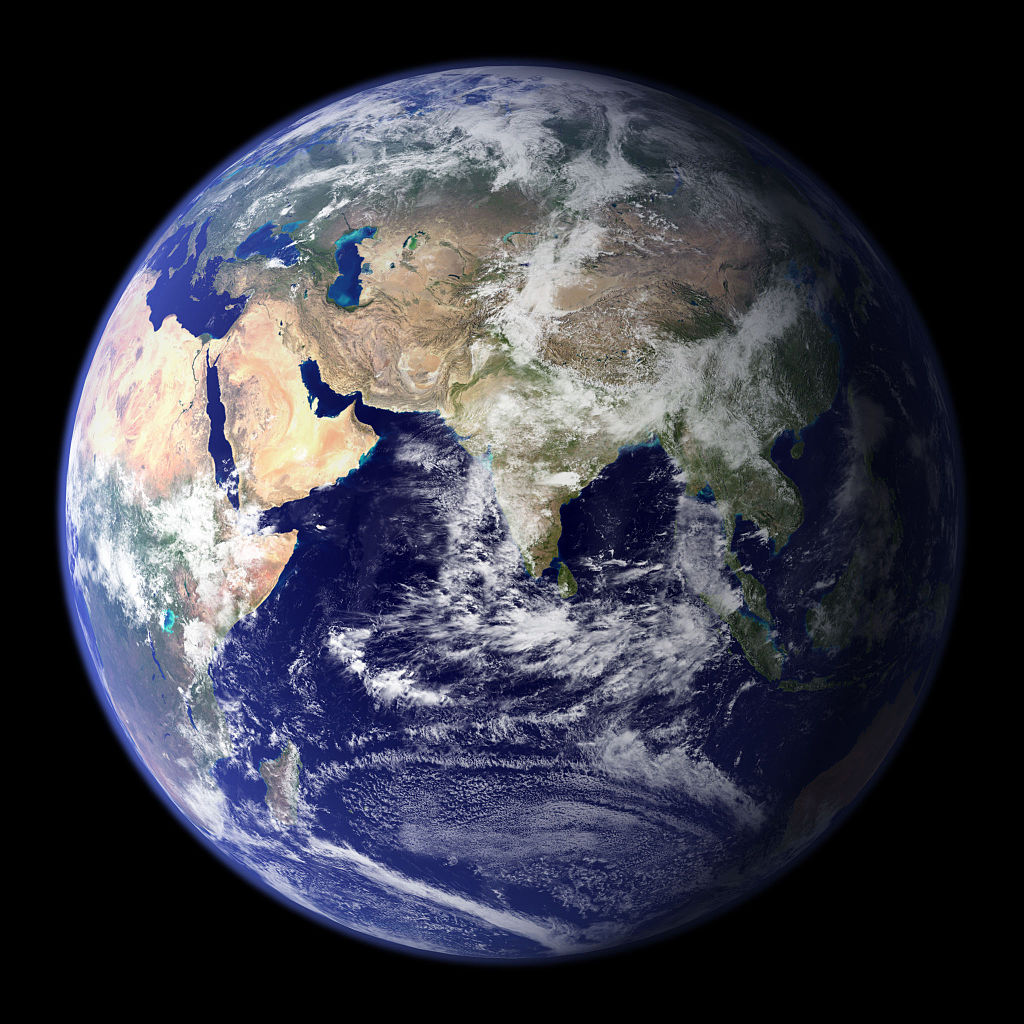 NASA visibleearth.nasa.gov/view ETHICS PAYSA COMPREHENSIVE ATLAS OF SALIENT PARAMETERS IN THE 300 COUNTRIES OF THE WORLD PROVING THAT ETHICS PAYS – EXPANDED EDITIONJACQUES CORYTABLE OF CONTENTS											     Page no.ACKNOWLEDGEMENTS									11PART I – INTRODUCTION AND PARAMETERS						14INTRODUCTION										1455 MAIN CHARACTERISTIC PARAMETERS OF THE WORLD'S COUNTRIES         17PART II – THE MOST ETHICAL COUNTRIES RECEIVE THE BEST PARAMETERS' SCORES, AND THE MOST CORRUPT RECEIVE THE LOWEST	27PART III – 300 SOVEREIGN STATES AND DEPENDENCIES OF THE WORLD –ATLAS OF THE MOST SALIENT PARAMETERS					102ABKHAZIA…										102ALGERIA											105ARGENTINA											113AUSTRALIA											119BAHAMAS…										127BARBADOS											130BOTSWANA											143BRAZIL											148CAMBODIA…										157CANADA											159CHINA											169DENMARK…										188EASTER ISLAND…										194FALKLAND ISLANDS…									201FRANCE											205FRENCH  POLYNESIA									211GABON…											216GAZA STRIP											218GERMANY											223HAITI…											240HUNGARY											245ICELAND…											250INDIA												251INDONESIA											257ISRAEL											270ITALY												274JAMAICA…											281JAPAN											282KAZAKHSTAN…										292KOREA, NORTH										295LAOS…											305MACAO…											318NAGORNO-KARABAKH…								347NETHERLANDS										355NIGERIA											366OMAN…											381PAKISTAN…											382PALESTINE/WEST BANK/GAZA STRIP							384QATAR…											414REPUBLIC OF CRIMEA…									416RUSSIA											423SABA…											430SINGAPORE											451SOMALIA											467SOUTH AFRICA										476SPAIN												487TAIWAN…											515UGANDA…											539UNITED KINGDOM										544UNITED STATES										551VANUATU…											559												WAKE ISLAND…										570											YEMEN…											575											ZAMBIA…											577											ZIMBABWE											579PART IV – LISTS OF COUNTRIES COMPARISONS & ANALYSIS OF SCORING OF ETHICS AND CORRUPTION WITH THE OTHER SALIENT PARAMETERS	5881. COUNTRY COMPARISON – POPULATION - CIA – WORLD FACTBOOK – DATE OF INFORMATION – MOSTLY JULY 2014 EST.					5882. COUNTRY COMPARISON – AREA (IN SQ.KM.) - CIA – WORLD FACTBOOK	5953. COUNTRY COMPARISON: GDP - GROSS DOMESTIC PRODUCT AT PPP DATE OF INFORMATION (MOSTLY 2013 EST.) - CIA - WORLD FACTBOOK	6014. COUNTRY COMPARISON: GDP PER CAPITA - GROSS DOMESTIC PRODUCT ON A PPP DIVIDED BY POPULATION (2013 EST.) - CIA- WORLD FACTBOOK	6065. COUNTRY COMPARISON: GDP REAL GROWTH RATE, ADJUSTED FOR INFLATION IN % - (MOSTLY 2013 EST.) - CIA - WORLD FACTBOOK		6126. COUNTRY COMPARISON – GROSS NATIONAL SAVING AS % OF GDP – (MOSTLY 2013 EST.) - CIA - WORLD FACTBOOK			6187. COUNTRY COMPARISON – INDUSTRIAL PRODUCTION GROWTH RATE IN % - (MOSTLY 2013 EST.) - CIA - WORLD FACTBOOK			6228. COUNTRY COMPARISON – UNEMPLOYMENT RATE IN % OF LABOR FORCE THAT IS WITHOUT JOBS – (2013 EST.) - CIA - WORLD FACTBOOK	627LIST OF COUNTRIES BY ANNUAL AVERAGE WAGE - GROSS INCOME, in PPP US$,COMPULSORY DEDUCTION IN %, DISPOSABLE INCOME – OECD – 2012		632 MONTHLY AVERAGE WAGE ADJUSTED TO REFLECT VARIATIONS IN THE COST OF LIVING - ILO - 2009, IN PPP US$				       634MEDIAN HOUSEHOLD INCOME AND MEDIAN PER-CAPITA INCOME – GALLUP – 2013 – in PPP international dollars				 637ANNUAL MEDIAN EQUIVALISED DIPOSABLE HOUSEHOLD INCOME. DATA ARE IN US$ AT CURRENT PRICES AND CURRENT PPP 2009 - 2012 - OECD	642 9. COUNTRY COMPARISON – INCOME INEQUALITY – DISTRIBUTION OF FAMILY INCOME - 2007-2013 – GINI INDEX - CIA - WORLD FACTBOOK		645POPULATION SHARES OF THE BOTTOM, MIDDLE & TOP INCOME GROUPS – 2004 –ECINEQ 2011 – 217 – SEPTEMBER 2011, STEVEN PRESSMAN ET AL.	64910. COUNTRY COMPARISON – TAXES AND OTHER REVENUES – RECEIVED BY THE GOVERNMENT (2013 EST.) – IN % OF GDP - CIA - WORLD FACTBOOK	651Ranking of 151 Countries According to the Size of the Shadow Economy – in % of gdp – the world bank – 2010		65611. COUNTRY COMPARISON – BUDGET SURPLUS (+) OR DEFICIT (-) –EXPRESSED AS % OF GDP - (MOSTLY 2013 EST.) - CIA - WORLD FACTBOOK	66212. COUNTRY COMPARISON – EXTERNAL DEBT – PRIVATE AND PUBLIC DEBT OWED TO NONRESIDENTS – (2013 EST.) - CIA - WORLD FACTBOOK	668GROSS AND NET GOVERNMENT DEBT AS % OF GDP – SOURCE – IMF – 2012	67313. COUNTRY COMPARISON – INFLATION RATE - ANNUAL % CHANGE IN CONSUMER PRICES (MOSTLY 2013 EST.) - CIA - WORLD FACTBOOK		68314. COUNTRY COMPARISON – CENTRAL BANK DISCOUNT RATE - (MOSTLY 2007-2012) - CIA - WORLD FACTBOOK					68815. COUNTRY COMPARISON – COMMERCIAL BANK PRIME LENDING RATE - (MOSTLY 2012 ES.) - CIA - WORLD FACTBOOK			69216. COUNTRY COMPARISON – MARKET VALUE OF PUBLIC TRADED SHARES – (ON 31.12.2011 OR 31.12. 2012) - CIA -  WORLD FACTBOOK		69617. COUNTRY COMPARISON – CURRENT ACCOUNT BALANCE –(2013 EST.) - CIA - WORLD FACTBOOK							69918. COUNTRY COMPARISON – RESERVES OF FOREIGN EXCHANGE AND GOLD MOSTLY AT THE 31ST OF DECEMBER 2013 - CIA - WORLD FACTBOOK	70419. LIST OF COUNTRIES BY HUMAN DEVELOPMENT INDEX (HDI) (2013 EST.) - SOURCE: UNITED NATIONS DEVELOPMENT PROGRAMME'S	708NEWSWEEK'S WORLD'S BEST COUNTRIES – 2010 – MEASURING EDUCATION, HEALTH, QUALITY OF LIFE, ECONOMIC DYNAMISM AND POLITICAL ENVIRONMENT IN 100 COUNTRIES				718 INEQUALITY ADJUSTED HUMAN DEVELOPMENT INDEX – IHDI – BASED ON 2013 AND 2011 ESTIMATES – SOURCE: UNDP - 2014 			722GENDER INEQUALITY INDEX, 2013, UNDP, HUMAN DEVELOPMENT REPORTS– GENDER INEQUALITY VALUE & RANK, SHARE OF SEATS IN PARLIAMENT	72720. LIST OF COUNTRIES BY % OF POPULATION LIVING IN POVERTY BELOW NATIONAL POVERTY LINE SET BY COUNTRY - WORLD BANK & CIA	736LIST OF COUNTRIES BY % OF POPULATION LIVING UNDER 1.25 AND 2DOLLAR (PPP) A DAY – INTERNATIONAL POVERTLY LINE – WORLD BANK	747ECONOMIC POPULATION BELOW POVERTY LINE – INDEX MUNDI – CIA WORLD FACTBOOK – INFORMATION ACCURATE AS OF 1.1.2012		75321. COUNTRY COMPARISON – INTERNET PENETRATION RATE (RPR) (IN %) – MOSTLY IN 2013/2014 - INTERNET WORLD STATS				76022. RANKING OF HAPPINESS 2010-2012 – WORLD HAPPINESS REPORT - SOURCE: THE UN SUSTAINABLE DEVELOPMENT SOLUTIONS NETWORK 	76823. CURRENCY AND EXCHANGE RATE TO THE US$ - WALL STREET JOURNAL - FEBRUARY 13, 2015 – EXCHANGE RATES NY CLOSING		773XE – CURRENCY ENCYCLOPAEDIA							77524. Corruption Perceptions IndICES IN 2014-2012, 2005, 1996, 1995: TRANSPARENCY INTERNATIONAL'S RANKING OF ETHICS & CORRUPTION	778GLOBAL CORRUPTION BAROMETER/TRANSPARENCYINTERNATIONAL/2013 	801LECTURE OF DR. JACQUES CORY AT TI'S HEADQUARTERS IN BERLIN, 4.6.10	806RISE & FALL OF BUSINESS ETHICS FOLLOWING 2007/10'S GREAT RECESSION	 807THE MAIN PRINCIPLES FOR THE FUTURE OF CAPITALISM IN THE NEW SUSTAINABLE SOCIETY    						 809PRINCIPLES OF BUSINESS & ETHICS IN ECONOMIC WORLD TOWARDS 2020 	 811PROFITABILITY AND BUSINESS ETHICS					  	 81425. WHERE TO BE BORN INDEX, 2013, THE ECONOMIST INTELLIGENCE UNIT	 82026. LIST OF FREEDOM INDICES, 2014 – FREEDOM IN THE WORLD INDEX, INDEX OF ECONOMIC FREEDOM, PRESS FREEDOM INDEX, Sources - FREEDOM HOUSE, WALL STREET JOURNAL, REPORTERS WITHOUT BORDERS		 82527. DEMOCRACY INDEX – THE ECONOMIST INTELLIGENCE UNIT – 2014 – RANK, OVERALL SCORE								 83728. SOCIAL PROGRESS INDEX– SOCIAL PROGRESS IMPERATIVE, 2014, BASED ON WRITINGS: AMARTYA SEN, DOUGLAS NORTH, JOSEPH STIGLITZ	 84529. GDP (PPP) PER HOUR WORKED – 2013 – MEASURES THE PRODUCTIVITY 	 85230. GLOBAL PEACE INDEX & RATINGS – INSTITUTE FOR ECONOMICS AND PEACE – 2010-2014 RESULTS 					 856LIST OF COUNTRIES BY INCARCERATION RATE – 2014 – SOURCE: WORLD PRISON BRIEF – INTERNATIONAL CENTRE FOR PRISON STUDIES	 865DEFINITIONS OF THE FRAGILE STATES INDEX – 2015 – FUND FOR PEACE	876LEVEL OF DISCRIMINATION/VIOLENCE AGAINST MINORITIES – 2015 – OECD 879 LIST OF COUNTIES BY FRAGILE STATES INDEX – 2015 – FUND FOR PEACE	88231. GLOBAL COMPETITIVENESS INDEX – GLOBAL COMPETITIVENESS REPORT 2014/2015 – WORLD ECONOMIC FORUM					 88932. FINANCIAL DEVELOPMENT INDEX, 2012, OVERALL INDEX – THE FINANCIAL DEVELOPMENT REPORT 2012, WORLD ECONOMIC FORUM	 89533. Gross National Income, GNI Per Capita, in 2013 at nominal value, an indicator of income developed by the World Bank          89834. LIST OF COUNTRIES, TOTAL HEALTH EXPENDITURE PPP PER CAPITA – WHO – WORLD HEALTH ORGANIZATION – IN PPP INT.$, % OF GDP – 2010	 90535. LIST OF COUNTRIES - CREDIT RATING, STANDARD & POORS, 2011-2015	 91536. education index – the learning curve - PEARSON GLOBAL REPORT ON EDUCATION– 2014 - BEST EDUCATION SYSTEMS IN THE WORLD	 922WORLD TOP 20 EDUCATION POLL RANKING SYSTEM – THE NEW JERSEY MINORITY EDUCATIONAL DEVELOPMENT (NJMED) – 2014			 924U21 RANKING OF NATIONAL HIGHER EDUCATION SYSTEMS – 2014 – UNIVERSITAS 21 – UNIVERSITY OF MELBOURNE					 		  92737. distribution of wealth - wealth per capita, per adult, gini –2000, ppp$, a 2008 paper of national bureau of economic research	 93038. environmental performANCE INDEX, EPI - YALE UNIVERSITY, 2014	 93939. INDEX OF GLOBALIZATION, 2013, KOF/etH SWISS ECONOMIC INSTITUTE 94440. international organizations & groups – cia, world factbook	 954PART V -  BIBLIOGRAPHY, INTERNET LINKS, REFERENCES, FURTHER READING AND WATCHING								 980COUNTRIES OF THE WORLD'S DATA - BIBLIOGRAPHY AND INTERNET LINKS 980 Basic Data on the Countries of the World					 980							Internet Websites									 981										 US – CIA – The World Factbook							 982								Lists of Sovereign and Dependent Countries				 982							Regional and World Maps								 983									Lists of Capitals, Languages, Religions, Ethnics, Government, Population, Area, Density								 984	Countries Lists by GDP, HDI, Poverty, Inequality, Internet, Happiness, Currency, etc.										 986	Flags											 988												Videos											 988												BIBLIOGRAPHY ON THE FUTURE OF CAPITALISM AND ETHICS			 990LIST OF WORKS ON THE FUTURE OF CAPITALISM AND ETHICS		           1004	Dr. JACQUES CORY – CURRICULUM VITAE					           1012	LIST OF PUBLICATIONS – Dr. JACQUES CORY				           1017APPENDIX 1 – INTERNATIONAL CASE STUDIES, ANALYSES OF NOVELS, PLAYS, FILMS, DOCUMENTARIES - IN EUROPE, NORTH & SOUTH AMERICA, AFRICA, ASIA– US, UK, RUSSIA, NORWAY, ARGENTINA, FRANCE, SINGAPORE, ISRAEL AND SWITZERLAND; PAUL HAWKEN ON SUSTAINABILITY, WARREN BUFFETT ON ETHICS & SOCIAL RESPONSIBILITY, JOSEPH STIGLITZ ON GLOBALIZATION & SOCIAL JUSTICE, TEN COMPONENTS OF SUSTAINABLE JUSTICE, THE UNITED NATION'S UNIVERSAL DECLARATION OF HUMAN RIGHTS		           10231. FRANCE - ETHICS FOR MINORITY SHAREHOLDERS IN BANKING & THE STOCK EXCHANGE - THE BOOK & FILM "L'ARGENT" BY EMILE ZOLA	           10232. ISRAEL – BRIBE CASE – ETHICS IN GOVERNMENT TENDERS		           10323. NORTH AMERICA– TRUST AND FAIRNESS CASE– BRIDGING IN MERGERS 1038 4. ARGENTINA – LABOR RIGHTS IN THE GLOBAL CONTEXT – THE DOCUMENTARY FILM "THE TAKE" – SUMMARY AND ANALYSIS	           10505. UK AND SINGAPORE – ETHICS IN BANKING – BARINGS BANK – THE FILM"ROGUE TRADER" – SUMMARY AND ANALYSIS				           10546. SOUTH AMERICA – CORRUPTION CASE – ETHICS IN SALES		           10567. US – SOCIAL RESPONSIBILITY, BUSINESS AND COMMUNITY – THE FILM"IT'S A WONDERFUL LIFE" – SUMMARY AND ANALYSIS			           10628. ISRAEL – THE WORTHWHILENESS OF TRUST CASE – THE ETHICS OF VALUATION									           10649. RUSSIA – CORRUPTION IN THE LOCAL GOVERNMENT – THE PLAY"REVIZOR" – SUMMARY AND ANALYSIS					           107010. AFRICA AND SWITZERLAND – UNIVERSALITY OF ETHICS – THE PLAY"THE VISIT OF THE OLD LADY" AND THE AFRICAN FILM "HYENAS" – SUMMARY AND ANALYSIS							           107211. NORWAY & INDIA – A WHISTLEBLOWER WITH SOCIAL RESPONSIBILITY- THE PLAY "AN ENEMY OF THE PEOPLE" AND THE INDIAN FILM"GANASHATRU" – SUMMARY AND ANALYSIS				           107512. FRANCE & ISRAEL – CULTURAL, ETHICAL & MENTALITY GAPS IN INTERN'L BUSINESS CASE – THE IMPORTANCE OF BEING A POLYGLOT		           108013. SUSTAINABILITY – PAUL HAWKEN – THE BOOK "THE ECOLOGY OF COMMERCE" – SUMMARY AND ANALYSIS					           108814. SOCIAL RESPONSIBILITY OF MODERN BUSINESS TYCOONS – WARRENBUFFETT (BERKSHIRE HATHAWAY) – SUMMARY AND ANALYSIS	           109215. JOSEPH STIGLITZ – A THIRD WAY ALTERNATIVE FOR CAPITALISM,GLOBALIZATION, AND SOCIAL AND ECONOMIC JUSTICE			           109616. SUSTAINABLE JUSTICE - TEN COMPONENTS IN TEN LANGUAGES 	           110017. COSMOPOLITAN QUOTES ON BUSINESS ETHICS				           110218. THE UNITED NATIONS' UNIVERSAL DECLARATION OF HUMAN RIGHTS   111119. LIST OF COUNTRIES VISITED BY JACQUES CORY			           111620. UNITED STATES: BUSINESS, TRAVEL, ABOUT SERVICE & PUNCTUALITY 111921. VISA PROBLEMS IN CANADA AND PERU					           112722. CHILDHOOD IN EGYPT, JEWISH/ARAB REFUGEES, BUSINESS IN AFRICA  112823. TURKEY: TRAVEL, SEPHARDIC HERITAGE, SAYINGS:TURKISH/ENGLISH 113424. CHINESE – BUSINESS IN TAIWAN, SAYINGS: IN MANDARIN/ENGLISH        113625. SINGAPORE – ONE OF THE MOST ETHICAL COUNTRIES IN THE WORLD    113926. THE ULTIMATE TRIP TO AUSTRALIA AND NEW ZEALAND		           114028. A TRIP TO THE BALKANS IN 2015						           114229. PLANS TO VISIT ADDITIONAL COUNTRIES				           114630. DETAILS ON JACQUES CORY'S WORKS – BOOKS, eBOOKS, ACADEMIC BOOKS, NOVEL, PLAYS, ESSAYS, ARTICLES, LANGUAGES, ETHICAL CODES, CASE STUDIES, COURSES, LECTURES, BIOGRAPHIES, TRAVEL, PHOTOS/VIDEOS, CORRESPONDENCE, SCREENPLAY, AUDIOPLAY, GEOGRAPHY, PHILOSOPHY, AUTOBIOGRAPHY, ISRAELI-PALESTINIAN CONFLICT, BUSINESS PLANS            1148APPENDIX 2 – MAPS OF THE WORLD, CONTINENTS, COUNTRIES, CAPITALS,POPULATION, FLAGS, PHOTOS ON TRIPS OF CORY'S FAMILY		               1168 MAPS OF THE WORLD AND OF CONTINENTS, LINKS TO MAPS OF COUNTRIES, CAPITALS, POPULATION, ESSENTIAL DATA ON COUNTRIES		               1168300 FLAGS OF INDEPENDENT STATES AND DEPENDENCIES		               1192PHOTOS ON TRIPS OF CORY'S FAMILY AND SELECTED PHOTOS IN ISRAEL        1214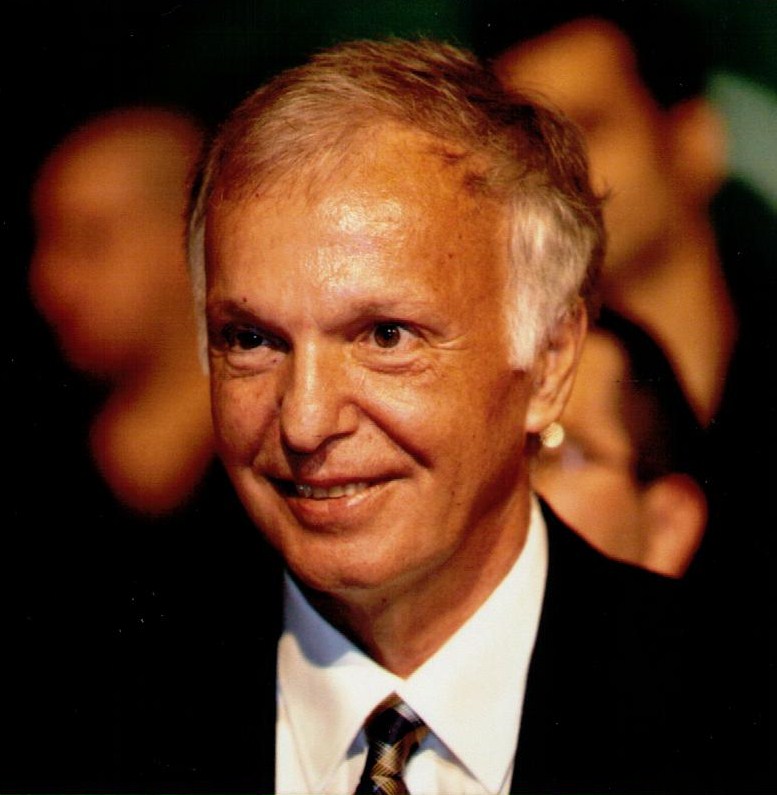 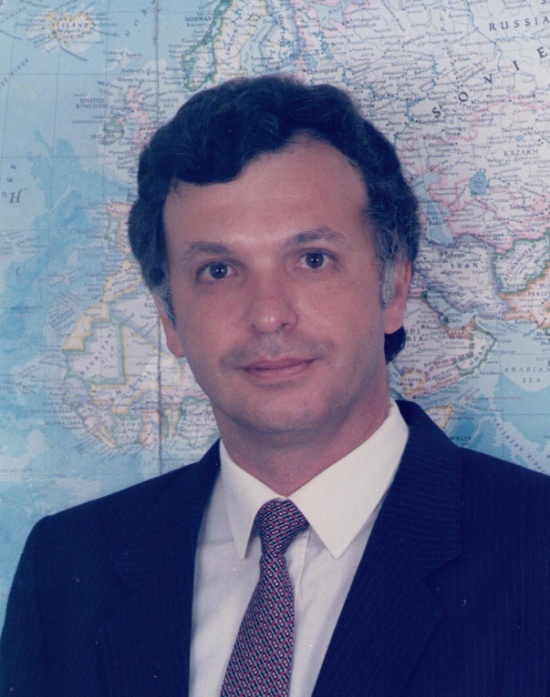 CORY'S COSMOPOLITAN CULTURAL CREDOAUTOBIOGRAPHY - A LIFETIME COMPANION FOR THE UNIVERSAL INTELLECTUAL HUMANISTACADEMICS, ACTIVISM, ARTS, BREAKTHROUGHS, BROTHERHOOD, BUSINESS, CONFLICT IN THE MIDDLE EAST, COSMOPOLITANISM, CREDO, CULTURE, DRAMA, ETHICS, ENCLYCLOPAEDIAS' LINKS, ENLIGHTMENT, EQUALITY, FILMS, GEOGRAPHY, GLOBALIZATION, HERITAGE, HISTORY, HOPE, HUMANISM, HUMOR, INNOVATION, INTELLECTUALISM, INTERDISCIPLINARITY, INTERNET LINKS, JUDAISM, JUSTICE, KNOWLEDGE, LIBERTY, LIFE, LINGUISTICS, LISTS, LITERATURE, MEMOIRS, MEMORIES, MODERNISM, MULTICULTURALISM, MULTIDISCIPLINARITY, MUSIC, NON-FICTION, OPINIONS, PERSONALITIES, PHILOSOPHY, PHOTOS LINKS, POETRY, POLICIES, POLYMATHS, PROGRESS, QUERIES, REASON, RELIGION, RENAISSANCE MEN, RESPONSIBILITY, SATIRES, SAYINGS, SECULARISM, SOCIETY, SONGS, SUSTAINABILITY, TOLERANCE, THEATER, TRANSPARENCY, TRANSDISCIPLINARITY, TRAVEL, UNIVERSALITY, VERSATILITY, WELFARE STATE, WESTERN CULTURE, WIKILINKS, WIKIPEDIA, WISDOM, XENOPHILIA, YOUTUBE LINKS, ZEITGEIST, ZIONISM, ZOLA'S WORKSJACQUES CORYTABLE OF CONTENTS												PAGEACKNOWLEDGEMENTS							                15I. INTRODUCTION									      17LINGUISTICS ACTIVITIES							    18II. LEARNING OF 50+ LANGUAGES, METHODOLOGY, TEXTS IN ARAMAIC, LATIN, DUTCH, YIDDISH, JEWISH FOLKLORE, HAITIAN, ARABIC, RUSSIAN, GREEK, PROVENCAL, LEARNING 5 LANGUAGES AT SCHOOL, COMPARISON OF 120+ LANGUAGES - THE LITTLE PRINCE, PATER NOSTER, LANGUAGES LEARNED, LINKS TO TEXTS IN 2000 LANGUAGES:PRAYERS,BIBLE,UNDECLARATION OF HUMAN RIGHTS18 1. THE METHODOLOGY OF LEARNING LANGUAGES				       18NOVELS AND POETRY IN LANGUAGES WITH LIMITED READING CAPABILITIES   282. ARAMAIC, HAGGADAH, BOOK OF DANIEL, TALMUD, LANGUAGE OF JESUS      313. LATIN, VIRGIL – THE AENEID, CICERO, ON OLD AGE				       344. DUTCH, PROFESSOR VAN LUIJK, ANNE FRANK				                   375. YIDDISH, SHOLEM ALEICHEM'S NOVEL - TEVYE THE DAIRYMAN, THE MUSICAL - A FIDDLER ON THE ROOF, ANSKY'S PLAY – DYBBUK, GOLDIN'S MIRELE EFROS40 6. JEWISH FOLKLORE, FOLK SONGS IN YIDDISH, YEMENITE AND LADINO – CHAVA ALBERSTEIN, OFRA HAZA, YITZHAK NAVON'S BUSTAN SEPHARDI, YEHORAM GAON'S - FROM TOLEDO TO JERUSALEM 				      467. HAITIAN, POETRY							   	                   508. ARABIC, QURAN, NAGUIB MAHFOUZ, LEARNING MORE LANGUAGES	       539. RUSSIAN, ANNA KARENINA, CHILDREN SONG AND FOLK SONGS ADAPTED FROM RUSSIAN IN ENGLISH, FRENCH AND HEBREW, VISIT OF ST. PETERSBURG  57 10. GREEK, ZORBA THE GREEK, THE ODYSSEY, POLYGLOT GREETINGS          66								11. PROVENCAL, PROVENCE'S AUTHORS: PAGNOL, ZOLA, MISTRAL, SAYINGS     70              12. PROPOSAL - LEARNING FIVE LANGUAGES AT SCHOOL – MOTHER TONGUE, ENGLISH, SPANISH, FRENCH, ONE OF NINE ADDITIONAL LANGUAGES, WITH LINKS TO POPULAR SONGS, DANCE, AND MUSIC IN THOSE 12 LANGUAGES. MULTINATION POLYGLOT? COUNTRIES. LISTS OF COUNTRIES WHERE ENGLISH, FRENCH, SPANISH, RUSSIAN, PORTUGUESE, ARABIC.. HAVE OFFICIAL STATUS   82OFFICIAL LANGUAGES IN FORMER COLONIES & IN MULTINATION COUNTRIES   84 LISTS OF OFFICIAL LANGUAGES IN FORMER COLONIAL/COLONIES – ENGLISH, FRENCH, SPANISH, DUTCH, RUSSIAN, PORTUGUESE, GERMAN, ITALIAN,ARABIC8813. COMPARISON OF 120+ LANGUAGES, LITTLE PRINCE, HOLISTIC APPROACH   10214. LANGUAGES LEARNED BY JACQUES CORY WITH AT LEAST SOME READING CAPABILITIES, DICTIONARIES, GUTENBERG, BOOKS ONLINE                11815. LISTS/LINKS OF THE LITTLE PRINCE IN 250+ LANGUAGES, TEXTS/EXTRACTS IN ENGLISH, TURKISH, CHINESE MANDARIN, ROMANI/GYPSY, ANCIENT EGYPT HIEROGLYPHS, REFLECTIONS ON THE INTELLECTUAL DAMAGE OF THE NEW CONSTRUCTED LANGUAGES: FACEBOOK AND TWITTER				     13716. LISTS AND LINKS OF THE BIBLE IN 400+ LANGUAGES, BIBLES ON THE INTERNET, TEXTS OF GENESIS AND LUCAS IN ENGLISH, RUMANTSCH, HAITIAN, AZERI, MALAGASI, UZBEC, GEORGIAN, UMA, CEBUANO, ARMENIAN, CHAMORRO, FULA, KABYLE, MANX									     163 17. LISTS, LINKS OF PRAYERS ON INTERNET: 1817 LANGUAGES, PATER NOSTER'S EXTRACTS: 120 LANGUAGES, HAIL MARY, LANGUAGES IN THIS BOOK: 36 IN CHAPTERS, 200+ IN EXTRACTS, ~ 2000 IN LINKS, ANTI-CLERICALISM, GEORGES BRASSENS SONGS: PATER NOSTER, HAIL MARY					     17118. UN'S UNIVERSAL DECLARATION OF HUMAN RIGHTS, DOCUMENT MOST TRANSLATED IN THE WORLD ~ 444 LANGUAGES, LINKS, LISTS, LADINO, FORRO, NIGERIAN PIDGIN, SOLOMONS PIDGIN, OCCITAN AUVERGNAT, SAMMARINESE221III. SURVEY ON MODERN WORLD LITERATURE			  2411. LE MONDE'S LIST OF THE BEST 100 BOOKS OF 20TH CENTURY WITH LINKS AND CORY'S COMMENTS, AND LINKS TO OTHER LISTS OF BEST BOOKS, ETC.	     2412. THE 100 BEST NOVELS IN ENGLISH BY THE MODERN LIBRARY		     2503. LIST OF THE 100 BEST AUTHORS OF THE 20TH CENTURY BY JACQUES CORY WITH COMMENTS										     2544. NOBEL PRIZE FOR LITERATURE WINNERS, LINKS TO ENCYCLOPAEDIA BRITANNICA'S ENTRIES									     2745. THE JERUSALEM PRIZE FOR THE FREEDOM OF THE INDIVIDUAL IN SOCIETY 2826. CORY'S LIST OF THE 20TH CENTURY BEST OF THE BEST AUTHORS BY LANGUAGES										     2847. CORY'S LIST OF THE BEST AUTHORS IN THE WORLD IN 1860-1899 (AND IN 2000-2015) WITH COMMENTS AND LISTS OF BOOKS					     289CORY'S LIST OF THE BEST BOOKS IN WORLD LITERATURE IN 1860-1899	     3068. WIKIPEDIA'S LIST OF AUTHORS AND BOOKS FOR THE WHOLE PERIOD OF 1860-2015 (AND ALSO IN 1800-1859)								     3409. MODERNIST LITERATURE – WIKIPEDIA'S ARTICLE, LIST AND LINKS		     35610. THE LIST OF THE BEST SELLING BOOKS OF ALL TIMES			     35911. LIST OF LITERARY WORKS BY NUMBER OF TRANSLATIONS			     36812. JEWISH AUTHORS IN MODERN LITERATURE, AND JEWISH PERSONALITIES – AND THEIR CONTRIBUTION TO THE WORLD'S WELFARE IN CONTEXT OF THE RESURGENT ANTI-SEMITISM IN EUROPE, IN ARAB & MOSLEM COUNTRIES         373CULTURAL ACTIVITIES						            	     396IV. CLASSIC LITERATURE IN 50+ LANGUAGES, FOCUSING ON MOST FLUENT, TEXTS IN GERMAN, ROMANIAN, LADINO, INTERLINGUA, ITALIAN, PORTUGUESE, SPANISH, ENGLISH, FRENCH, HEBREW…    3961. GERMAN, WHY GERMAN? – CONSCIOUS AND SUBCOUNSCIOUS, GOETHE – GOETZ VON BERLICHINGEN AND The Sorrows of Young Werther, HEINE, FOLK SONG, VISITS TO GERMANY, SWITZERLAND, VIENNA, SCHILLER – HOPE 3972. ROMANIAN, GREETING TO MOTHER-IN-LAW, THE POET EMINESCU		     4103. INTERLINGUA, CHEKHOV/MI VITA,ANDERSEN/ LITTLE MATCH GIRL/DANISH4124. LADINO, TRANSLATION OF UN'S UNIVERSAL DECLARATION OF HUMAN RIGHTS INTO LADINO, PRESENT TO ISRAELI PRESIDENT NAVON, EN EL VERGEL DE LA REINA, PRAYER, DURME DURME, SEPHARDI JEWS, ODYSSEY, 3 ROMANCES, THEODOR HERZL, SEPHARDIC ZIONISM, HERZL'S ALTNEULAND IN LADINO, SINGING AGADA IN LADINO TO HARRY RECANATI WHO BURST OUT CRYING   415 5. PORTUGUESE, JORGE AMADO, ANTECEDENTS, VISIT, UMA CASA PORTUGUESA, SAMUEL USQUE, RIO CARNIVAL, A FELICIDADE – ON HAPPINESS INDEX	     4316. ITALIAN, ITALY OF MY PARENTS ALBERT & PAULINE, GIOVINEZZA, BANDIERA ROSSA, VERDI, RIGOLETTO ARIAS, BATTI LE MANINE, VISITS, AFFINITIES, ITALY'S MERITS, CORTIGIANI, VINCERO, DIO COME TI AMO, DANTE'S INFERNO, PARADISO, ON BEHALF OFWHISTLEBLOWERS,FRIULIAN:LANUOVA GIOVENTU4387. SPANISH, DON QUIJOTE, ARTICLE – HOW I DISCOVERED THE SYNAGOGUE OF CORIA IN SPAIN, JUAN RAMON JIMENEZ, FEDERICO GARCIA LORCA – A LAS 5 DE LA TARDE, TANGO CAMBALACHE, VISITS OF SPAIN, MARIO VARGAS LLOSA – LA TIA JULIA Y EL ESCRIBIDOR, GALEGO, POETRY, ROSALIA DE CASTRO		     4518. ENGLISH, FAVORITE AUTHORS, SHAKESPEARE, THE MERCHANT OF VENICE, SCOTT FITZGERALD, SINCLAIR LEWIS, ON NONCONFORMISM, DICKENS, D. H. LAWRENCE, HENRY JAMES, JAMES JOYCE, ULYSSES, BECKETT, GEORGE B. SHAW, SEAN O'CASEY, IRISH GAELIC, IRISH POETRY, WELSH, SCOTS, VISITS, WILLIAM WORDSWORTH, OSCAR WILDE, BALLAD OF READING GAOL IN ESPERANTO      4629. FRENCH, LANGUAGES IN FRANCE, FRENCH SCHOOL IN CAIRO, BIBLIOTHERAPY WITH FRENCH AUTHORS, CHILDREN SONGS, FRENCH LINGUA FRANCA, LOVE TO PARIS, BOUTIQUE HOTEL, DETAILS ON PAGNOL, ZOLA, HUGO, LES MISERABLES, DUMAS, LE COMTE DE MONTE CRISTO, ON REVENGE AND FORGIVENESS, BALZAC, LE PERE GORIOT, SARTRE, LE SURSIS, PROUST, LE TEMPS RETROUVE49010. HEBREW, PATRIOT & COSMOPOLITAN, BIBLE, COMMUNITY SINGING, ISRAELI SONGS, MOVEMENT OF THE 2ND REPUBLIC OF ISRAEL, SHAI AGNON, MOSHE SHAMIR, AMOS OZ, PEACELOVINGS, BENJAMIN TAMMUZ, HAIM N. BIALIK	     52411. COSMOPOLITAN SOCIETY, BASED ON WESTERN & EASTERN CULTURES, MOST TRANSLATED BOOKS, COSMOPOLITAN LITERATURE, PLAYS AND FILMS, TV AND PROPAGANDA, TRAVEL ALL OVER THE WORLD, GANDHI'S PHILOSOPHY             54712. COSMOPOLITAN COMMUNISM, THE INTERNATIONALE IN 100+ LANGUAGES: FRENCH, RUSSIAN, ENGLISH, CHINESE, SPANISH, SWEDISH, ITALIAN, YIDDISH, DUTCH, PORTUGUESE, GERMAN, HEBREW, ARABIC, KURDISH,LAPPISH,WELSH 554V. METHODOLOGY OF READING, BIOGRAPHIES, PLAYS	              5661. THE METHODOLOGY OF READING, ON HOPE, CRISES AND BIBLIOTHERAPY   5662. BIOGRAPHIES										     583Dona Gracia - 587, Honore de Balzac - 593, David Ben-Gurion - 596, Brutus - 600, Charles Chaplin - 604, Felix Mendelssohn - 607, Arthur Rubinstein - 610, Charles de Gaulle - 615, Theodor Herzl - 618, Henrik Ibsen - 625, Lee Kuan Yew and Singapore - 629, Alma Mahler - 637, Karl Marx - 640, Arthur Miller - 643, Victor Hugo - 652, Mahatma Gandhi – 657, Federico Garcia Lorca - 664, Liv Ullmann - 670, George Sand - 676, Emile Zola - 681, Jean-Paul Sartre - 687, Lev Tolstoi - 701, Rembrandt - 713, Rachel - 717, Verdi - 724, Warren Buffett -729, Renoir - 740, Paul Hawken - 746, Disraeli - 751, Marcel Dassault (see below) - 755, Don Isaac Abravanel - 765, Coco Chanel - 774, Sarah Bernhardt - 783, Shelley - 790, Alberto Moravia - 799, Anne Frank - 806. MARCEL DASSAULT – BIOGRAPHY BY CLAUDE CARLIER, VISION AND ETHICAL CODES OF DASSAULT AVIATION AND OF ISRAELI SIBAT – MOD INTERNATIONAL DEFENSE COOPERATION DIRECTORATE(SIBAT'S WRITTEN BY JACQUES CORY)75536 OTHER BIOGRAPHIES – READ THEM OR PURSUING 36 MORE ACTIVITES?        816JACQUES CORY, AN ALTERNATIVE BIOGRAPHY, FRENCH CULTURE & SCIENCE817 3. PLAYS, FAVORITE PLAYWRIGHTS, 30+ LANGUAGES OF PLAYS READ BY ME  8294. CORY'S SUBJECTIVE IMPRESSIONS ON READING PLAYS/WATCHING DRAMA 8305. THE THREEPENNY OPERA (GERMAN) IN BERLIN, TI'S LECTURE BASED ON IT 8316.CORY'S ACADEMIC COURSES BASED ON PLAYS, NEW ETHICAL COLLEAGUES8367. JOSHUA SOBOL'S GHETTO (HEBREW)						     8448.ANALYSIS:A. MILLER'S ALL MY SONS (ENGLISH) IN CORY'S BOOKS/COURSES 8499. CORY'S FIRST MEMORY – EDMOND ROSTAND'S PLAY L'AIGLON (FRENCH)	     85210. BEST BUSINESS ETHICS NOTION: AN ENEMY OF THE PEOPLE (NORWEGIAN)85411. MODERN PLAYS IN OTHER LANGUAGES: PIRANDELLO, LORCA, STRINDBERG, CHEKHOV, PLAYS/TRANSLATIONS IN LADINO, CATALAN, PORTUGUESE, LATIN, HAITIAN,ROMANIAN,ICELANDIC,ESPERANTO,ASTURIAN, ROMANSH, GASCON 85711.1  INTRODUCTION TO MODERN PLAYS & TRANSLATIONS IN 21 LANGUAGES 85711.2 SEI PERSONAGGI IN CERCA D'AUTORE/SIX CHARACTERS IN SEARCH OF AN AUTHOR BY LUIGI PIRANDELLO IN ITALIAN	 AND ENGLISH			     85811.3 LA CASA DE BERNARDA ALBA/THE HOUSE OF BERNARDA ALBA BY FEDERICO GARCIA LORCA IN SPANISH AND ENGLISH				     86211.4 FROEKEN JULIE/MISS JULIE BY AUGUST STRINDBERG IN SWEDISH AND ENGLISH											     86611.5 Три сeстры/Tri sestry/THREE SISTERS BY ANTON CHEKHOV IN RUSSIAN AND ENGLISH										     86911.6 DRAMA IN LADINO – TRANSLATION INTO ENGLISH, YOSEF AVRAAM PAPO – TRANSLATION OF ATHALIE BY RACINE– FRENCH & LADINO, THE ORIGINAL PLAY LA VINYA DE NAVOT/THE VINEYARD OF NAVOT IN LADINO, POEM TO RUTHY 87311.7 ON THE LANGUAGE CATALAN, TERRA BAIXA BY ANGEL GUIMERA IN CATALAN AND SPANISH								                 87811.8 FREI LUIS DE SOUSA BY ALMEIDA GARRETT IN PORTUGUESE		     88211.9 MEDEA BY SENECA IN LATIN AND ENGLISH					     88411.10 MOUCHE DEFAS – A TRANSLATION/ADAPTATION OF TARTUFFE BY MOLIERE IN HAITIAN AND ENGLISH							     88611.11 TARTUFFE BY MOLIERE IN ROMANIAN AND FRENCH			     88811.12 ON THE LANGUAGE ESPERANTO, THE TEMPEST BY WILLIAM SHAKESPEARE IN ESPERANTO AND ENGLISH								     89011.13 ROMEO & JULIET BY WILLIAM SHAKESPEARE IN ICELANDIC & ENGLISH  89311.14 ON THE LANGUAGE ASTURIAN, XUACU BUSCA CRIAU I Y NA MAS! XUACU LOOKS FOR A SERVANT- NOTHING MORE! BY PACHIN DE MELAS IN ASTURIAN89811.15 ON THE LANGUAGE ROMANSH, FRANCESCA DA RIMINI BY SILVIO PELLICO IN ITALIAN AND ROMANSH 								     90111.16 ON THE LANGUAGE GASCON, LA PASTORALA DEU PAISAN, CALVINISME DE BEARN DIVISAT EN SEIS EGLOGAS IN GASCON/FRENCH, BY J. H. FONDEVILLE 90412. EXTRACTS AND ANALYSIS OF THE OPERA RIGOLETTO, PLAYS BY IONESCO, MAMET, ARTHUR MILLER, CORY'S PLAY/NOVEL BEWARE OF GREEKS' PRESENTS/ NELLY DORON/NELLY'S CHOICE, SYNOPSIS, TABLE OF CONTENTS, ON COINCIDENCE IN MY LIFE,THE WORLD IS A STAGE,WE ARE MERELY PLAYERS 90612.1 THE ODYSSEY OF THE PLAY/NOVEL BEWARE OF GREEKS' PRESENTS/NELLY DORON/NELLY'S CHOICE									     90612.2 SYNOPSIS OF THE NOVEL "BEWARE OF GREEKS' PRESENTS" BY J. CORY      90712.3 TABLE OF CONTENTS OF THE NOVEL "BEWARE OF GREEKS' PRESENTS"      909       12.4 Music for the play "Nelly's Choice" by Jacques Cory & Amalia Eyal – 1'30" (in 10 languages, from first to last scene)				     91012.5 Review of the great Israeli playwright Joshua Sobol on the play "Nelly's Choice", sent to Jacques Cory on 10/06				     91112.6 EXTRACTS - BEWARE OF GREEKS' PRESENTS BY J. CORY            91212.7 RIGOLETTO, VERDI'S OPERA WITH PIAVE'S LIBRETTO BASED ON VICTOR HUGO'S PLAY LE ROI S'AMUSE								     91712.8 ARTHUR MILLER – THE CRUCIBLE – JOHN PROCTOR				     91912.9 ARTHUR MILLER - DEATH OF A SALESMAN					     92012.10 GLENNGARRY GLEN ROSS BY DAVID MAMET				     92112.11 RHINOCEROS BY EUGENE IONESCO						     92312.12 ON COINCIDENCE IN LIFE, ALL THE WORLD'S A STAGE, WE ARE PLAYERS933VI. NON-FICTION BOOKS AND ACTIVITIES				              9411. ARTS AND MUSEUMS									     9411.1 MY BEST MUSEUMS IN PARIS, LONDON AND NEW YORK			     9411.2 MY SON Dr. JOSEPH CORY'S ACTIVITIES IN ARCHITECTURE			     9421.3 ORSAY MUSEUM IN PARIS – IMPRESSIONISM, PAINTERS, BEST PAINTINGS   9431.4  BEST EUROPEAN PAINTERS AND PAINTINGS (& CORY'S 72 BEST ARTISTS)  9501.5 ON IMPRESSIONISM – ART MOVEMENT, PAINTERS, PAINTINGS		     9642. CINEMA & FILMS: GENERAL & BUSINESS ETHICS IN CORY'S BOOKS & COURSES, FESTIVAL FILMS, FRENCH NEW WAVE, US NEW HOLLYWOOD, BEST FILMS EVER, DIRECTORS/SCRIPTWRITERS,ACTORS/ACTRESSES, CORY'S LIST OF BEST FILMS9692.1 LISTS OF FESTIVAL FILMS SEEN IN 2011 – 2013					     9692.2 THE BEST FILMS SEEN IN MY YOUTH IN 1956 – 1961				     9712.3 LISTS OF FILMS IN CORY'S BUSINESS ETHICS COURSES AND BOOKS               9732.4 LA NOUVELLE VAGUE/THE NEW WAVE FRENCH FILMS			     9742.5 LISTS OF THE BEST FILMS, BEST DIRECTORS, SCREENWRITERS, ACTORS     9782.6 CORY'S LISTS OF THE BEST & THE BEST OF THE BEST FILMS EVER MADE    10052.7 CINEMA OF ISRAEL, THE HAIFA FILM FESTIVAL, LISTS OF ISRAELI FILMS   10232.8 CORY LECTURES' FILMS, LIST OF FILMS ON SUSTAINABLE JUSTICE               10252.9 WALL STREET AND ETHICS – THE FILM "WALL STREET' – SUMMARYAND ANALYSIS									               10382.10 ETHICS OF HOSTILE TAKEOVERS – THE FILM "OTHER PEOPLE'SMONEY" – SUMMARY AND ANALYSIS						               10422.11 CORRUPTION IN MEDICARE – THE FILM "DAMAGED CARE" – SUMMARYAND ANALYSIS										   10452.12 GREED UNLIMITED – THE ENRON CASE – THE FILM "THE CROOKED E" –SUMMARY AND ANALYSIS								   10502.13 TRANSPARENCY, ETHICS AND THE MEDIA – DR. JEFFREY WIGANDAND THE TOBACCO INDUSTRY – THE FILM "THE INSIDER" – SUMMARY ANDANALYSIS											   10542.14 ETHICAL ACTIVISM, ERIN BROCKOVICH VERSUS KAREN SILKWOOD – THE FILMS "ERIN BROCKOVICH" AND "SILKWOOD" – SUMMARY AND ANALYSIS    10562.15 ECOLOGY AND ETHICS – THE FILM AND THE BOOK "A CIVIL ACTION", THEWOBURN CONTAMINATION CASE – SUMMARY AND ANALYSIS			   10602.16 ETHICAL DILEMMAS OF MULTINATIONALS AND STAKEHOLDERS –McDONALD'S AND THE FILM "McLIBEL" – SUMMARY AND ANALYSIS		   10642.17 GLOBALIZATION MODELS OF NIKE AND OTHER MULTINATIONALS – THEDOCUMENTARY FILM "THE BIG ONE" – SUMMARY AND ANALYSIS		   10683. GEOGRAPHY & TRAVEL, COMMENTS ON COUNTRIES I'VE VISITED, EUROPE10713.1 COUNTRIES VISITED BY JACQUES CORY						   10723.2 UNITED STATES – BUSINESS, TRAVEL, ABOUT SERVICE & PUNCTUALITY    10753.3 VISA PROBLEMS IN CANADA AND PERU						   10833.4 CHILDHOOD IN EGYPT, JEWISH & ARAB REFUGEES, BUSINESS IN AFRICA   10843.5 TURKEY: TRAVEL, SEPHARDIC HERITAGE, SAYINGS: IN TURKISH/ENGLISH10893.6 CHINESE – BUSINESS IN TAIWAN, SAYINGS: IN MANDARIN AND ENGLISH   10913.7 SINGAPORE – ONE OF THE MOST ETHICAL COUNTRIES IN THE WORLD	   10943.8 THE ULTIMATE TRIP TO AUSTRALIA AND NEW ZEALAND			   10953.9 A VISIT TO THE BALKANS IN 2015							   10973.10 PLANS TO VISIT ADDITIONAL COUNTRIES				               11003.11 EUROPE: GEOGRAPHY, POPULATION, CULTURE, LANGUAGES, RELIGIONS11024. THEATER - IN ISRAEL, PARIS, NEW YORK, LONDON, BERLIN, LISTS OF PLAYS SEEN IN THOSE CITIES, VIDEOS OF PLAYS, MUSICALS, OPERAS SEEN, HISTORY OF EUROPEAN THEATER, CORY'S FAMILY PERSONAL EXPERIENCE IN PLAYING    1144	     4.1 COMMENTS ON PLAYS SEEN IN ISRAEL, LONDON, PARIS, NY, AND BERLIN 11444.2 PLAYS SEEEN IN ISRAEL AND IN NEW YORK IN 2011-2013			   11474.3 A SAMPLE OF PLAYS SEEN IN LONDON, PARIS, BERLIN, NY… RECENTLY    11504.4 VIDEOS OF PLAYS SEEN, MAINLY SINCE 2009					   11534.5 THE UNBEARABLE LIGHTNESS OF SLANDERING ISRAEL IN THE THEATER 11594.6 HISTORY OF EUROPEAN THEATER							   11604.7 CORY'S FAMILY ON STAGE								   11695. MUSIC - BEST PERFORMANCES, GRACIAS A LA VIDA (SPANISH), LIST OF SHOWS & CONCERTS 2011/13, FROM CORY'S DIARY: HOW I STARTED TO LOVE CLASSICS, BEST OPERAS & CONCERTS THAT I LIKE, LOVE OF MUSIC BY MY CHILDREN    11715.1 BEST SHOWS AND CONCERTS THAT I'VE EVER SEEN, GRACIAS A LA VIDA  11715.2 CLASSICAL MUSIC – THE BEGINNING OF A BEAUTIFUL FRIENDSHIP	   11755.3 THE 60+ CONCERTS AND SHOWS THAT I'VE SEEN IN 2011-2013		   11765.4 BEST CLASSICAL MUSICE/OPERA THAT I HAVE WATCHED, HEARD, READ 11785.5 CORY'S FAMILY LOVE OF MUSIC, RELATED COSMOPOLITAN ANECDOTES  11846. HISTORY, EUROPOCENTRISM, PALESTINIAN & MIDDLE EAST CONFLICTS     1186ON EUROPOCENTRISM AND WESTERN CULTURE			           	               1186AGAINST RACIST REMARKS ON JEWS AND MUSLIMS			               1187ON DELEGITIMIZATION OF ISRAEL AND THE JEWS					   1188A HISTORY OF THE PALESTINIAN HATRED TO THE JEWS AND ISRAEL		   1189AN ANALYSIS OF THE ISRAELI-PALESTINIAN CONFLICT				   1191THE DANGER OF ISIS EXPANSIONISM - RIGHT OF RETURN TO EUROPE	   1192A SOBER POINT OF VIEW ON THE MIDDLE EAST CRISIS				   1195A SOLUTION TO THE ISRAELI-PALESTINIAN CONFLICT				   1198ON BDS AND DEFAMATORY ORGANIZATIONS					   1199ISRAELI BOYCOTT BY OUR IRISH FRIENDS						   1200THE MONSTRUOUS ANALOGY BETWEEN THE HOLOCAUST AND THE NAKBA   1201THE PALESTINIAN AND ISRAELI IMPASS PREVENTING THEM TO MAKE PEACE1202THE MUSLIM SOCIETY'S BLAME ON NOT CONDEMNING FUNDAMENTALISTS   1204     MUSLIM NOBEL PRIZE LAUREATES							   1206ISRAELI NOBEL PRIZE LAUREATES							   1208ON MUSLIMS CALLED JIHAD AND SHAHID						   1209DOUBLE MEANING STATEMENTS OF PALESTINIANS				   1210THE DANGER OF MUSLIM EXTREMISM TO THE WESTERN WORLD		   1213ARE FUNDAMENTALIST MUSLIMS THE ONLY TERRORISTS NOWADAYS?	   1215FIRST THEY CAME FOR THE OTHERS AND WE DID NOT SPEAK OUT		   1219IS ISRAEL AN APARTHEID COUNTRY AND SHARIA A DEMOCRATIC LAW?	   1221IS JEWISH, ISRAELIS, SWEDISH, et al. CRITICISM AGAINST ISRAEL JUSTIFIED? 1227  A SATIRE ON THE MIDDLE EAST CONFLICT BASED ON MOLIERE'S TARTUFFE 1248PALESTINIAN RIGHT OF RETURN – MYTH AND REALITY				   1252FUNDAMENTAL MUSLIM ANTI-SEMITISM AND NAZISM, BURNING OF BOOKS  1253WHAT WOULD HAPPEN IF FUNDAMENTALIST ISLAM WOULD WIN		   12637. PHILOSOPHY, ESSAY: ARISTOTLE'S ETHICS, REFLECTIONS FROM CORY'S DIARY, ON FREEDOM, EQUALITY, BROTHERHOOD, RACISM AND CONFORMISM, MY WAY OF THE WORLD, FOCUSING ON MOST IMPORTANT ISSUES, DIVIDE ET IMPERA, 72 VIRGINS IN HEAVEN OR 72 BOOKS, 72 PLAYS, 72 FILMS..ON EARTH12657.1 ESSAY ON ARISTOTLE'S BOOK "ETHICS"						   12657.2 PROFESSOR SHLOMO AVINERI AND MY EPICUREAN THOUGHT		   12687.3 ON STOICISM										   12717.4 CORY'S PHILOSOPHICAL THOUGHT AT THE AGE OF 17			   12727.5CORY'S PREFERENCE OF FREEDOM & TRUTH AS MOST IMPORTANT TRAITS1274 7.6 ON CORY'S ANTIRACIST PRACTICE							   12757.7 CORY'S MAIN PHILOSOPHY – SECULAR, HUMANISM, ETHICS, UNIVERSALITY, INTELLECTUALISM, POLYMATHS, MULTICULTURALISM				   12767.8 CORY'S PHILOSOPHICAL INSIGHT ON THE WAY OF THE WORLD		   12887.9 JEWS AND ISRAEL ARE TODAY AS IN THE PAST THE USUAL SCAPEGOATS  12897.10 DIVIDE ET IMPERA, PERSECUTION OF CHRISTIANS BY MUSLIMS, WHO MAKES ETHNIC CLEANSING – MUSLIMS OR JEWS?						   12917.11 A FEW QUESTIONS TO THE CHRISTIANS WHO BLAME ISRAEL		   12937.12 DIVIDE ET IMPERA IN ISRAEL, RIGHT OF RETURN OF JEWS OUT OF ISRAEL, ALL SEGMENTS OF ISRAEL SHOULD JOIN FORCES					   12947.13 FOCUS ON THE MOST IMPORTANT ISSUES IN PRIVATE/PUBLIC LIFE	   12967.14 ISRAEL SHOULD ASSUME TOTAL RESPONSIBILITY FOR THE SITUATION    12977.15 THE CAUSES AND SOLUTIONS TO ISRAEL'S AND THE WORLD'S MOST ACCUTE ECONOMIC PROBLEMS									   12987.16 MUSLIM SHAHID'S SEXUAL PHANTASY ON THE 72 VIRGINS IN PARADISE  13017.17 THE CORY THEORY ON PARADISE ON EARTH FOR THE JUSTS – READING THE BOOKS OF THE 720 BEST AUTHORS, 72 BIOGRAPHIES OF THE MOST PROMINENT PERSONS, WATCHING 72 BEST PLAYS/OPERAS/MUSICALS/CLASSICAL CONCERTS, 360 BEST FILMS, 72 BEST SINGERS' PERFORMANCES, 72 BEST PAINTERS, KNOWLEDGE OF 72 LANGUAGES, 72 FIELDS OF INTERESTS, ETC.		   13028. LINGUISTICS – APTITUDE – ROMANCE, BULGARIAN, POLISH, MOZARABIC    13168.1 HOW TO BECOME A POLYGLOT?							   13168.2 ON BULGARIAN, BULGARIA AND BULGARIAN AUTHORS			   13188.3 TRIFLES ABOUT NEW LANGUAGES						   13208.4 ON POLISH, CHILDREN SONGS, PAN TADEUSZ					   13218.5COSMOPOLITAN SONGS FROM ALL OVER THE WORLD THAT I'VE LEARNED13228.6 DECIPHERING IKEA'S INSTRUCTIONS IN 30 LANGUAGES			   13248.7 ON ROMANCE LANGUAGES – MAINLY FRENCH, SPANISH AND DIALECTS    13258.8 ON THE MOZARABIC LANGUAGE							   13328.9 OTHER ROMANCE LANGUAGES – MAINLY LADINO, PORTUGUESE, ITALIAN, ROMANIAN, OCCITAN									   13339. INNOVATION, SCIENCE & FUTUROLOGY, ISRAEL – START-UP NATION	   13389.1 ON THE HIGH TECH COMPANY ELBIT SYSTEMS WHERE CORY WORKED AS VICE PRESIDENT SALES AND FINANCE						   13389.2 ACTIVITIES IN INNOVATION OF CORY'S CHILDREN JOSEPH, AMIR & SHIRLY, CORY'S IN-LAW DAN SCHECHTMAN, NOBEL PRIZE IN CHEMISTRY – ARTICLE  13399.3 ISRAEL – START-UPS, INVENTIONS, SILICON WADI				   13469.4 THE BOOK START-UP NATION BY SENOR/SINGER, GOVERNMENT WEBSITE134910. HUMOR, COSMOPOLITAN PRIVATE JOKES AND SAYINGS, HUMOROUS SCENES IN PLAYS, FILMS & MUSICALS, CROSS CULTURAL & BUSINESS JOKES                135110.1 AMERICAN AND BRITISH SITCOMS I LIKE BEST				   135110.2 FAMILY PRIVATE JOKES								   135210.3 COMIC MUSICALS, FILMS AND PLAYS						   135410.4 TOPAZE AND LES MARCHANDS DE GLOIRE BY PAGNOL, YES MINISTER     135710.5 BUSINESS HUMOR AND JOKES							   135910.6 JEWISH HUMOR									   136210.7 ROSSINI'S LARGO AL FACTOTUM FROM IL BARBIERE DI SIVIGLIA               1363VII. PROFESSIONAL LITERATURE					            1365          LIST OF PROFESSIONAL BOOKS								   1366VIII. PUBLICATION OF BOOKS							  13831. ACADEMIC BOOKS IN ENGLISH							   13832. ACADEMIC BOOK IN HEBREW							   13843. ACADEMIC BOOKS IN FRENCH							   13844. NOVEL IN HEBREW									   13855. PLAY IN FRENCH AND IN HEBREW							   13866. ESSAY IN FRENCH ACADEMIC BOOK						   13867. ESSAY IN HEBREW ACADEMIC BOOK						   1387IX. ACADEMIC, CULTURAL, GEOGRAPHY EBOOKS & BOOKS, CHILDREN BOOKS, DIARY, POETRY, SATIRES, LINGUISTICS, BUSINESS PLANS, BUSINESS WORKS, PLAY, SCREENPLAY AND AUDIO PLAY, COLLECTION OF ESSAYS AND ARTICLES, STORIES, CASE STUDIES, ETHICAL CODE, PERSONAL AND ACADEMIC CORRESPONDENCE, ACADEMIC COURSES AND LECTURES, PUBLISHED ON ACADEMIC, ORGANIZATIONS, JACQUES CORY'S AND OTHER WEBSITES, OR REVIEWED BY EXPERTS, YET UNPUBLISHED,BOOKS IN PROGRESS13881. ACADEMIC EBOOK IN HEBREW							   13882. PLAY EBOOK IN HEBREW								   13883. CHILDREN EBOOKS IN HEBREW							   13894. ACADEMIC EBOOK IN ENGLISH IN PROGRESS					   13905. ACADEMIC BOOK IN ENGLISH IN PROGRESS					   13916. ETHICAL CODE, CASE STUDIES, ADDIT'L ESSAYS & ARTICLES, WEBSITE	   13927. 2004 - COURSES IN ENGLISH AND FRENCH ON BUSINESS ETHICS, ETC.	   13948. 2004 - COURSES IN HEBREW ON BUSINESS ETHICS, ETC.			   13949. DIARY AND CORRESPONDENCE IN HEBREW AND ENGLISH			   139510. AUDIOPLAY AND SCREENPLAY ON RUTHY CORY'S ANNIVERSARIES, PHOTO     CLIP AND VIDEO GREETINGS ON JACQUES CORY'S 70th ANNIVERSARY, NELLY'S CHOICE MUSIC OF THE PLAY								   139611. MAIN BUSINESS ACTIVITIES							               139612. LECTURES, PROFESSIONAL AND PUBLIC ACTIVITIES			               139713. POETRY, SATIRES, EULOGIES, HUMOR, TRAVEL, LADINO ACTIVITIES	   1399X. APPENDIX – INTERNATIONAL CASE STUDIES, ANALYSES OF NOVELS, PLAYS, FILMS & DOCUMENTARIES - IN EUROPE, NORTH & SOUTH AMERICA, AFRICA, ASIA– US, UK, RUSSIA, SWITZERLAND, NORWAY, ARGENTINA, FRANCE, SINGAPORE, ISRAEL; PAUL HAWKEN ON SUSTAINABILITY, WARREN BUFFETT ON ETHICS AND SOCIAL RESPONSIBILITY, JOSEPH STIGLITZ ON GLOBALIZATION AND SOCIAL JUSTICE, TEN COMPONENTS IN TEN LANGUAGES ON SUSTAINABLE JUSTICE, UN UNIVERSAL DECLARATION OF HUMAN RIGHTS           1400    1. FRANCE - ETHICS FOR MINORITY SHAREHOLDERS IN BANKING & THE STOCK EXCHANGE - THE BOOK & FILM "L'ARGENT" BY EMILE ZOLA		   14002. ISRAEL – BRIBE CASE – ETHICS IN GOVERNMENT TENDERS			   14093. NORTH AMERICA – TRUST AND FAIRNESS CASE – BRIDGING IN MERGERS    14154. ARGENTINA – LABOR RIGHTS IN THE GLOBAL CONTEXT – THE DOCUMENTARY FILM "THE TAKE" – SUMMARY AND ANALYSIS		   14265. UK AND SINGAPORE – ETHICS IN BANKING – BARINGS BANK – THE FILM"ROGUE TRADER" – SUMMARY AND ANALYSIS					   14306. SOUTH AMERICA – CORRUPTION CASE – ETHICS IN SALES			   14327. US – SOCIAL RESPONSIBILITY, BUSINESS AND COMMUNITY – THE FILM"IT'S A WONDERFUL LIFE" – SUMMARY AND ANALYSIS				   14378. ISRAEL – THE WORTHWHILENESS OF TRUST CASE – THE ETHICS OF VALUATION										   14399. RUSSIA – CORRUPTION IN THE LOCAL GOVERNMENT – THE PLAY"REVIZOR" BY NIKOLAI GOGOL – SUMMARY AND ANALYSIS			   144510. AFRICA AND SWITZERLAND – UNIVERSALITY OF ETHICS – THE PLAY"THE VISIT OF THE OLD LADY" BY FRIEDRICH DUERRENMATT AND THE AFRICAN FILM "HYENAS" –  SUMMARY AND ANALYSIS			 	   144711. NORWAY & INDIA – A WHISTLEBLOWER WITH SOCIAL RESPONSIBILITY- THE PLAY "AN ENEMY OF THE PEOPLE" BY HENRIK IBSEN AND THE INDIAN FILM "GANASHATRU" – SUMMARY AND ANALYSIS			   145012. FRANCE & ISRAEL – CULTURAL, ETHICAL & MENTALITY GAPS IN INTERN'L BUSINESS CASE – THE IMPORTANCE OF BEING A POLYGLOT			   145513. FRANCE/PROVENCE – THE VICTIMS OF CORRUPTION, THE NOVEL"JEAN DE FLORETTE" BY MARCEL PAGNOL, SUMMARY AND ANALYSIS	   146314. SUSTAINABILITY – PAUL HAWKEN – THE BOOK "THE ECOLOGY OF COMMERCE" – SUMMARY AND ANALYSIS						   146815. SOCIAL RESPONSIBILITY OF MODERN BUSINESS TYCOONS – WARRENBUFFETT (BERKSHIRE HATHAWAY) – SUMMARY AND ANALYSIS		   147216. JOSEPH STIGLITZ – A THIRD WAY ALTERNATIVE FOR CAPITALISM,GLOBALIZATION, AND SOCIAL AND ECONOMIC JUSTICE				   147617. TEN COMPONENTS IN TEN LANGUAGES ON SUSTAINABLE JUSTICE	   147918. COSMOPOLITAN QUOTES ON BUSINESS ETHICS					   148119. THE UNITED NATIONS' UNIVERSAL DECLARATION OF HUMAN RIGHTS	   148920. analysis of Corruption Perceptions IndICES IN 2012-2014, 2005, 1996, 1995: TRANSPARENCY INTERNATIONAL'S RANKING OF ETHICS/CORRUPTION  149421. GLOBAL CORRUPTION BAROMETER - % OF PEOPLE WHO PAID BRIBES -TRANSPARENCY INTERNATIONAL - 2013					               149922. THE RISE AND FALL OF BUSINESS ETHICS FOLLOWING THE 2007-2010'S   GREAT RECESSION	 								   150023. THE MAIN PRINCIPLES FOR THE FUTURE OF CAPITALISM IN THE NEW SUSTAINABLE SOCIETY    						   150224. PRINCIPLES OF BUSINESS & ETHICS IN ECONOMIC WORLD TOWARDS 2020 150425. PROFITABILITY AND BUSINESS ETHICS			  		  	   150726. LIST OF CORRUPTION PERCEPTION INDEX TRANSPARENCY   INTERNATIONAL -  RANK IN 2014, SCORES IN 2012, 2013, 2014						   1513                                XI. CONCLUSION								            1520XII. CV, FILMS, PHOTOS, LIST OF LINKS					  1523JACQUES CORY – CV AND LIST OF PUBLICATIONS		            1523FILMS AND PHOTOS OF JACQUES CORY, HIS FAMILY, HIS CAREER AND HIS TRAVELS 									  1534        LIST OF THE LINKS TO THE TEXTS OF THE BOOK			    	  1551 					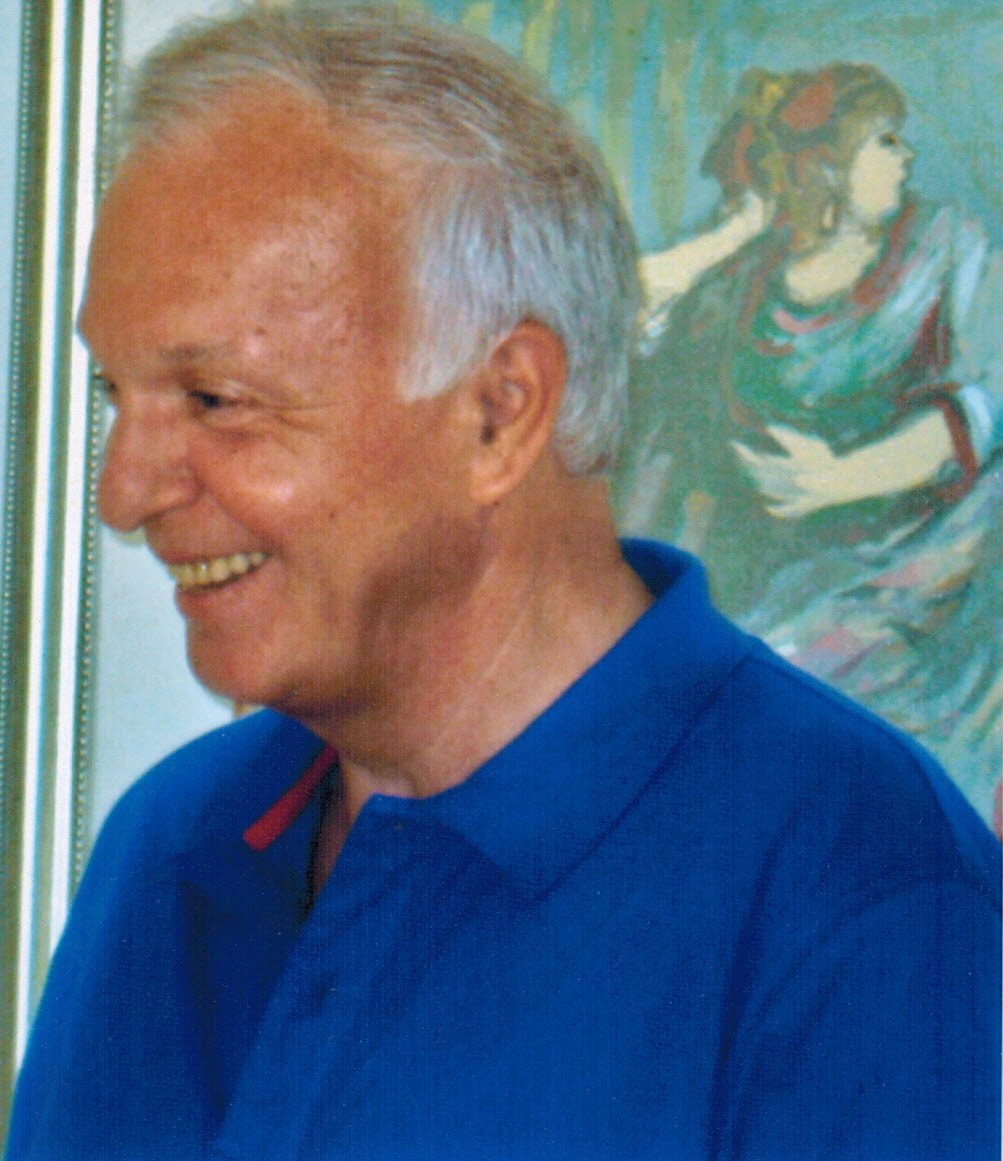 יעקב קורי בעת חגיגת יום הולדתו השבעים בחודש יוני 2014מסות, זכרונות ומאמרים על נושאים כלליים ואישיים מאת יעקב קוריתוכן העניינים																							             עמודתודות												7הקדמה												16על תיאטרון וההצגה האחרונה – פרוסט/ניקסון 							22על מזרחיות, מוסיקה מזרחית ואירופוצנטריות							30מסה - סיפור אהבה מופלאה בין הלאדינו וביני: 							39על שפת הלאדינו, תרגום הצהרת הזכויות של האו"ם ללאדינו, יהודים ממוצא ספרדי מקבליפרס נובל, מתנה לנשיא המדינה יצחק נבון – מחשב המדפיס במקביל את הרומנסהEN EL VERGEL DE LA REINA – בגינה של המלכה בעברית ובלאדינו, שירי ערש, תפילה בכתב רש"י, אלטנוילנד של הרצל בלאדינו, כיצד גיליתי את בית הכנסת של קוריהבספרד עם תמונות, שיר אהבה של קורי לאשתו רותי בלאדינואיז'יקו מטייל בג'ונגל 										57מבט מפוכח על הסכסוך עם הפלשתינאים, יונים וניצים, פתרונות והשוואות				87מכתב לחבר יונה ואחרית דבר על הסכסוך בארץ ישראל						92גדעון לוי מול מבקריו, האם ישראל מדינת אפרטהייד?						100מקבץ של מיילים הומוריסטים לחברים עם מוסר השכל						108דיוקן של אידיאליסט כנער בוגר מאת יעקב קורי							113כיצד גיליתי את בית הכנסת של קוריה בספרד? 							138מכתב לקרוב משפחה על מוצא השם קורי 								141אחרית דבר על בית הכנסת בקוריה								143מכתב השגריר הספרדי ליעקב קורי על איתור בית הכנסת בקוריה					144הביבליותרפיה ואני										145פעילות בלאדינו ומורשת ספרד: 									148תרגום הצהרת זכויות האדם של האו"ם ללאדינו – תכתובת עםיצחק נבון, יהורם גאון, רחל בורטניק – יוזמת LADINOKOMUNITA, שיר אהבה לרותישפורסם ב- "אקי ירושלים", מיהו מזרחי שפורסם ב- "הכיוון מזרח"			מכתבי המלצה להענקת פרס א.מ.ת. ליעקב קורי ב- 2010						155מכתב הערכה של מנהלי חברת החשמל על הקורסים של יעקב קורי					165מכתבי הערכה של סטודנטים על הקורסים של יעקב קורי						166"פיית הגשם" - סיפור קסום עם איורים של יוסי קורי						171תמצית המחזה "בחירתה של נלי", ביקורת של יהושע סובול, רשימת קטעי המוסיקה של המחזה	179ה- CLOSING – סטירה על חתימת החוזה הארוך בהסטוריה					183לבי במזרח והאזרחות שלי בסוף מערב - היהודים הספרדים שנשארו נאמנים למורשת הספרדית ולשפת הלאדינו עומדים לקבל אזרחות ספרדית							186צבי אביאל, המשורר העיוור שראה והבין הכל							188שערי אהבה - אנתולוגיה לשירת צבי אביאל – משורר האהבה 					192אירוע אחריות חברתית - דירקטור באלכ"ר							197ה ת י א ט ר ו ן  ה ע י ר ו נ י  ח י פ ה - היבטים לבדיקת התכנון האסטרטגי				203תסריט מסיבת ההפתעה של רותי קורי בינואר 1992						219תסכית אודיו על רותי קורי ב- 1989 והתכתבות הזוג ב- 1969 					221הרצאות וקליפים של יעקב קורי									224תמצית קורות חיים של ד"ר יעקב קורי בעברית							225CV מלא באנגלית עם רשימת הפרסומים	Dr. JACQUES CORY – CURRICULUM VITAE	228מקורות למסות ולמאמרים									246ביבליוגרפיה											249עיטור מופת מטעם תנועת אומ"ץ לד"ר יעקב קורי – שחיה נגד הזרם				289   זכרונות ותחומי עניין- שפות, דרמה, ספרות, ביוגרפיות, אמנות, סרטים, מוסיקה, פילוסופיה, הסטוריה, גיאוגרפיה ומסעות, המזרח התיכון						290פרקים נבחרים מתוך הספר האוטוביוגרפי עם נתונים ורשימות					291CORY'S COSMOPOLITAN CULTURAL CREDOAUTOBIOGRAPHY - A LIFETIME COMPANION FOR THE UNIVERSAL INTELLECTUAL HUMANIST - תוכן עניינים				296נתונים, מפות, דגלים וסטטיסטיקות על ארצות העולם						310הצעה ללימוד חמש שפות בבית הספר מתוך 12, שירים ופולקלור					322שפות שנלמדו על ידי יעקב קורי, מילונים, ספרים באינטרנט					325מתודולוגיה ללימוד שפות, שליטת קורי בשפות, חומר על שפות					344רשימת הסופרים הטובים ביותר בעת המודרנית על פי יעקב קורי					357סופרים יהודים בספרות המודרנית ותרומת אנשי המופת שלנו					399עברית, פטריוט וקוסמופוליטן, התנ"ך, שירה בציבור, תנועת הרפובליקה השניה, ש"י עגנון, משה שמיר, עמוס עוז, רודפי שלום, בנימין תמוז, חיים נחמן ביאליק				426חברה קוסמופוליטית, המבוססת על תרבות מערבית ומזרחית, הספרים הכי מתורגמים, ספרות, תיאטרון וקולנוע קוסמופוליטיים, נסיעות ברחבי העולם, הפילוסופיה של גנדי		451על משברים בחיים, ביבליותרפיה, פרץ יצירה, תקווה וכתיבה					460ערבית, קוראן, נגיב מחפוז, לימוד שפות נוספות							476רוסית, אנה קרנינה, שיר ילדים ושירי עם רוסיים באנגלית, צרפתית ועברית, ביקור בסנט פטרסבורג	481יוונית, זורבה היווני, האודיסיאה, ברכות פוליגלוטיות						493יידיש, שלום עליכם, הדיבוק, פולקלור יהודי, דיעות קדומות					498גרמנית –  מדוע? תת מודע, החלטות לא רציונליות, גתה – יסורי ורטר הצעיר, גץ פון ברלישינגן, היינה, שיר עם, ביקורים, שילר									509לטינית, וירגיליוס, קיקרו, על הזיקנה, מהיומן של קורי						521פורטוגזית, ז'ורז'ה אמאדו, ביקור, קרנבל בריו, על אושר						527איטלקית, איטליה של הורי, שירים לאומנים, אהבה וערש, ורדי, ריגולטו, אריות, ביקורים, מעלות, דנטה, בזכות המתריעים									536ספרדית, דון קיחוטה, מאמר, משוררים, טנגו קמבלצ'ה, ליוסה					546אנגלית, סופרים אהובים, שיקספיר, סקוט פיצג'רלד, לואיס, על נון-קונפורמיזם, יוליסס, ביקורים, גזענות ואפליה, מורשת לעתיד								559 צרפתית, בית הספר בקהיר, ביבליותרפיה עם סופרים צרפתים, אהבה לפריז, מלון בפריז, על נקמה וסליחה, פרוסט, על הזמן					       573ביוגרפיות, רשימת ביוגרפיות כלולות בספר באנגלית, דונה גרציה			       584  בנימין זאב הרצל, ביוגרפיות של שלמה אבינרי ועמוס אילון, מרצים דגולים, הרצל בראי היונים והניצים, הדרך השלישית, סינדרום שטוקהולם ושנקין, אסלאם פונדמנטליסטי		597לי קואן יו, מנהיג סינגפור – זכרונות, השוואות							608ארתור מילר – בן משפחה כמעט, הזדהות עם גיבורי המחזות					617ויקטור הוגו – מהפכן, הומניסט, מודל לחיקוי							620מהטמה גנדי – מאבק ללא אלימות, שילוב תרבויות, הקסם ההודי					625ליב אולמן, אינגמר ברגמן, תמונות מחיי הנישואין, סיפורי ילדים					633ז'אן פול סארטר – ביוגרפיה מאת אנני כהן-סולל, רשמים						639לב טולסטוי – אחד מגדולי הסופרים וההומניסטים, רשמים					656רמברנדט – הצייר הכי אנושי									667רחל – השחקנית הצרפתיה היהודית, על זרים בתרבות צרפת					672ורדי – מלחין האופרות האולטימטיבי, האם הוא נאיבי?						678יומנה של אנה פרנק – היומן המפורסם והמרגש ביותר בעולם					683רשמים מקריאת מחזות וצפייה בהצגות: 								693רשמים סוביקטיביים, תוכניות לימוד עם מחזות, גטו של יהושע סובול, כולם היו בני של ארתור מילר, זיכרון ראשון L'AIGLON של אדמונד רוסטאן, אויב העם של הנריק איבסן, מחזאות מודרנית ב- 21 שפות, קרנפים של יונסקועל מקריות, גורל, השגחה, שבעה צירופי מקרים שארעו בחיי					709אומנות, ציור ומוזיאונים, אימפרסיוניזם, טובי הציירים						723סרטים, הסרטים הטובים ביותר, רשימת סרטים קוסמופוליטית של קורי, הבמאים, התסריטאים, השחקנים הטובים ביותר								752מסעות, ביקורים בשישים ארצות לעסקים, תיירות ולימודים, היכרות וחברות של דלפון עם שועים ואצילים – גם הוא באצילים: 								812רשימת ארצות שביקרתי בהן, ארצות הברית – עסקים ותיירות, על שירות ודייקנות, בעיות ויזה בקנדה ובפרו, ילדות במצרים, פליטים יהודים וערבים, עסקים באפריקה, תורכיה – ביקור, מורשת הספרדים, אמרות שפר בתורכית, סינית – עסקים בטיוואן, אמרות שפר במנדרינית, סינגפור – אחת הארצות האתיות ביותר בעולם, המסע האולטימטיבי לאוסטרליה וניו זילנד, ביקור בבלקן ב- 2015, תוכניות לביקור בארצות נוספותתיאטרון, בישראל, פריז, ניו יורק, לונדון, ברלין, היבט אישי					849מוסיקה, המופעים הטובים ביותר, גרסיאס א לה וידה, איך התחלתי לאהוב מוסיקה קלאסית, אופרות ויצירות שאני אוהב								871פילוסופיה, אריסטו, אפיקוראים, הגות ביומן, על חופש, שוויון, אחווה וקונפורמיזם, השקפת עולם, 72 בתולות או 72 ספרים?								890895 - 7.1 ESSAY ON ARISTOTLE'S BOOK "ETHICS"898 - 7.2 PROFESSOR SHLOMO AVINERI AND MY EPICUREAN THOUGHT901 - 7.3 ON STOICISM902 - 7.4 CORY'S PHILOSOPHICAL THOUGHT AT THE AGE OF 17904 - 7.5 PREFERENCE OF FREEDOM & TRUTH AS MOST IMPORTANT TRAITS905 - 7.6 ON CORY'S ANTIRACIST PRACTICE906 - 7.7 CORY'S MAIN PHILOSOPHY – SECULAR HUMANISM, ETHICS, UNIVERSALITY, COSMOPOLITANISM, INTELLECTUALISM 918 - 7.8 CORY'S PHILOSOPHICAL INSIGHT ON THE WAY OF THE WORLD919 - 7.9 JEWS AND ISRAEL ARE TODAY AS IN THE PAST THE USUAL SCAPEGOATS921 - 7.10 DIVIDE ET IMPERA, PERSECUTION OF CHRISTIANS BY MUSLIMS, WHO MAKES ETHNIC CLEANSING – MUSLIMS OR JEWS?923 - 7. 11 A FEW QUESTIONS TO THE CHRISTIANS WHO BLAME ISRAEL924 - 7.12 DIVIDE ET IMPERA IN ISRAEL, RIGHT OF RETURN OF JEWS OUT OF ISRAEL, ALL SEGMENTS OF ISRAEL SHOULD JOIN FORCES926- 7.13 FOCUS ON THE MOST IMPORTANT ISSUES IN PRIVATE/PUBLIC LIFE927 - 7.14 ISRAEL TO ASSUME TOTAL RESPONSIBILITY FOR THE SITUATION928 - 7.15 – THE CAUSES AND SOLUTIONS TO ISRAEL'S AND THE WORLD'S MOST ACCUTE ECONOMIC PROBLEMS931 - 7.16 THE MUSLIM SHAHIDS' SEXUAL PHANTASY ON THE 72 VIRGINS IN PARADISE932 - 7.17 THE CORY THEORY ON PARADISE ON EARTH FOR THE JUSTS – READING THE BOOKS OF THE 720 BEST AUTHORS, 72 BIOGRAPHIES OF THE MOST PROMINENT PERSONS, WATCHING 72 BEST PLAYS-OPERAS-MUSICALS-CLASSICAL CONCERTS, 360 BEST FILMS, 72 BEST SINGERS' PERFORMANCES, 72 BEST PAINTERS, KNOWLEDGE OF 72 LANGUAGES, 72 FIELDS OF INTERESTS, etc. בלשנות, כישרון לשפות, איך להפוך לפוליגלוט							946חדשנות, מדע וטכנולוגיה – ישראל, משפחת קורי, דני שכטמן					964הומור, בדיחות פרטיות, עסקיות ויהודיות, הומור קוסמופוליטי, במחזות, בסרטים ובמחזות זמר	974חלק ההקדמה ורשימת הפרמטרים בספר "האתיקה משתלמת"					991תמונות של יעקב קורי ומשפחתו									1004תודותאני מקדיש את הספר לאדם יקר ואהוב, שהיה לי כאח ומנטור, אחד מאושיות הדמוקרטיה, הצדק החברתי והמלחמה בשחיתות – אריה אבנרי. מדינת ישראל הייתה למשיסה לטייקונים בסיועם של הפוליטיקאים ופקידי הממשל המושחתים, אך אם לא שקעה עדיין לחלוטין במצולות של השוחד, אי הצדק, הפערים והפאשיזם זה בזכות מתי מספר צדיקים בסדום ובראשם אריה אבנרי. שיתפתי פעולה עם אריה במספר מסגרות – בהנהלת שבי"ל TRANSPARENCY INTERNATIONAL, באומ"ץ שאותה הקים ובראשה הוא עומד, בפנלים, ימי עיון ועוד. הוא קרא את ספרי בהערכה ואני קראתי את ספריו ומאמריו בשקיקה ונהניתי במיוחד מ- "המפולת", "הגביר", "זעקי ארץ מושחתת" ורבים אחרים. מה שאריה גילה לפני שנים רבות וכשמו כן הוא - עמד בגבורה ובאומץ בראש האריות- השועלים והצבועים גילו רק באיחור רב כשהצטרפו ל"עליהום" על האישים שנמצאו אשמים, אך הם מדברים על צדק חברתי בעודם תלויים במנעמי בעלי ההון. אריה כותב בספרו האחרון "אומץ לב" המסכם 25 שנות מאבק בשחיתות השלטונית: "לא קשה לזהות את מוקדי השחיתות במדינה: הון עתק שחבר לשלטון; שוחד שהפך למכת מדינה; הפרת אמונים שיטתית של נבחרי ציבור; שלטון בלתי מעורער של משפחות פשע; מכרזים תפורים בסיטונות ועובדי ציבור שצברו הון עתק ללא הסבר... עבריינות חדרה למערכת המשפטית, למשטרה, לרשות המיסים, ללשכת עורכי הדין ולגופי אכיפת חוק למיניהם. חוקרים הפכו לנחקרים. הפכנו למדינה שמקדשת אי-צדק חברתי, כלכלי, רפואי, משפטי וחינוכי. אלימות בכבישים, בבתי חולים ובתי ספר; התעמרות בניצולי שואה; התעללות בקשישים ובחוסים; עבירות מין בסיטונות; אלימות כלפי חסרי ישע ואטימות כלפי דלי אמצעים, חסרי דיור ומשפחות במצוקה; אוצרות מדינה נמסרו בנזיד עדשים לידי אילי הון שצברו חובות של מיליארדים וגילחו בתספורת מהירה את פניה של הפנסיה שלנו." אומרים על תאומים שיש ביניהם טלפתיה, שהם חשים אחד את השני, שכל אחד יכול להשלים את משפטו של האחר. קטונתי מלהיות אחיו התאום של אריה, אך אני מרגיש כאח תאום, וכל מילה שהוא אומר בספריו יכולתי להגיד בעצמי ובמקרים רבים אני אומר דברים דומים אם כי לא לגמרי זהים. אריה הוא האמיץ באדם ואנו רואים זאת בכל שורה בספרו "אומץ לב", הוא עומד בראש מחנה עושי הצדק שלצערנו לא מובל על ידי השופטים, נבחרי הציבור ומשרתי הציבור. יחד אתו נמצאים מתי מעט ויש לי הכבוד להימנות עימהם. אבל אריה נדרש לשלם מחיר כבד על אומץ ליבו, כמו גם מתי המעט מד"ר שטוקמן ועד ג'פרי וויגנד, כמו אורי לויט, יהושע סובול וכמוני העני ממעש. כי מלחמה נגד בריוני השחיתות שוחקת, אנו משלמים מחיר כספי בגלל ההדרה ממערכות העיתונים או הכלכלה, מחיר חרדתי בגלל התביעות המשפטיות, ההשמצות והאוסטרקיזם, מחיר בריאותי כי המלחמה מטלטלת את הגוף ומביאה למחלות לב, סרטן, נפילות והיחרשות מעוצמת זעקת העשוקים. אני רוצה לחזק את ליבו של אריה שנחלש דווקא עתה כאשר מאבקים רבים ונואשים שניהל יחיד מול רבים, חלשים מול שועים, הוכתרו בהצלחה. אריה יקירי, יש לך לב כה רחב שהכיל את כל סבלם של החלכאים והנדכאים, אך לא רק הם – הזעקה היא כיום נחלת הכלל עניים ומעמד הביניים, דתיים וחילוניים, יהודים וערבים. קשה ללב קטן ואמיץ לעמוד בפרץ אל מול צונאמי השחיתות הפוקד אותנו, העונשים המגוחכים של השופטים שלנו, הדרת כל ישרי הדרך מעמדות המפתח במדינה, במדיה ובכלכלה. אנחנו זקוקים לך אריה, אבל לא על חשבון הבריאות שלך, כי עשית די והותר – אדם עומד נפעם אל מול העשייה הענקית שלך, פעילות של עשרות רבות לא יכולה להשתוות אל פועלך, ולכן הגיעה העת שתרגיע, שתפנה את המרץ הבלתי נלאה שלך לאפיקים אחרים פחות שוחקים. כך עשיתי כאשר פקדו אותי בעיות בריאות ונאלצתי להפסיק את ההוראה וההשתתפות בישיבות וכנסים. כתבתי ספרים בתחומים הרחוקים מהמלחמה בשחיתות – דרמה, ספרות, פילוסופיה, הסטוריה, בלשנות, גיאוגרפיה, וגם אם אני עוסק באתיקה בספרי החדשים הרי זה ברמת העל כאשר אני מוכיח כי הארצות האתיות ביותר הן גם הארצות המצליחות ביותר בכל הפרמטרים האפשריים. אריה, אני יודע שאתה אדם עם אופקים רחבים, ראיתי אותך לא פעם בפרמיירות של הצגות מופת, אתה איש ספר, אינטלקטואל בכל רמ"ח אבריו – לכן עליך לעסוק בנושאים אלה שאינם שוחקים כי אם שוחקים   . אל תתן לחבר המרעים לקלל אותך בפולסא דנורא דווקא עתה כאשר הם מצויים תחת סורג ובריח, אל תהיה כמו משה רבנו שנדד ארבעים שנה במדבר ולא הגיע לארץ המובטחת. 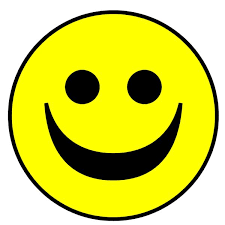 אנחנו רחוקים משמיעת פעמי משיח וכל מה שעשינו בקושי מגרד את קליפת השחיתות, לכן עלינו לעבור מהשורות הראשונות ליציע ולצפות כיצד הצעירים יותר ממשיכים את העשייה. מרנין לב לראות כל כך הרבה צעירים בהפגנות נגד מתווה הגז, בתנועות האקולוגיות, במחאה החברתית. הצעירים גם מתקוממים נגד ראשי החוגים של כלכלה, חשבונאות ומנהל עסקים המרביצים את תורת הניאו ליברליזם ואילו הם רוצים ללמוד קורסים על המשברים הכלכליים, צדק חברתי וכלכלי, תחלואי הקפיטליזם. הם אף הקימו ארגון עולמי לשם כך: INTERNATIONAL STUDENT INITIATIVE FOR PLURALISM IN ECONOMICS. אתה ואני ומתי מעט הקדמנו את דורנו. עסקת בהון ושלטון כשלא הכירו בכלל את המונח, איתרת את המושחתים כאשר הם היו עדיין חברי כנסת אלמונים, הרבה לפני שהפכו לשרים, ראשי ממשלה ונשיאים. ואני כתבתי ספרים ומאמרים ולימדתי את הקורסים על עתיד הקפיטליזם והמשברים הכלכליים, צדק חברתי ושלטוני עוד לפני המשברים האחרונים וגילוי אי הצדק החברתי והכלכלי המשווע. גם אם אנו נאלצים לפרוש אחרים ירוצו עם הלפיד ולאו דווקא אלה הקרויים כך. צריך להיות לנו סיפוק רב כי הראינו את הדרך, וכמובן לפועלך הייתה תהודה הרבה יותר גדולה מהתהודה שלי ולאורך הרבה יותר שנים. אולי לא נזכה לראות בחיינו את מפלתה של טרויה או של סדום, של הפונדמנטליזם האיסלאמי או הניאו ליברלי, אבל יש לנו סיפוק רב שהיינו החלוצים, שייבשנו חלק מביצות השחיתות, שלחמנו נגד הצבועים, שסללנו חלק מדרכי הצדק החברתי. 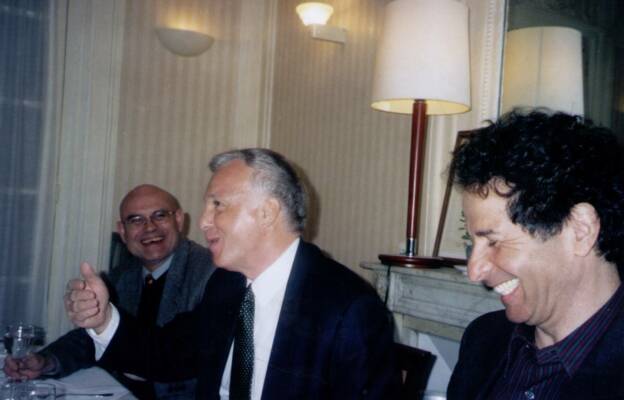 יעקב קורי בארוחה החגיגית לכבוד קבלת הדוקטורט ב- CNAM פריז, צרפת, ב- 23.3.2004 עם מנחה התיזה ויו"ר ועדת התזהקודים אתיים ואירועים על קודים אתיים, מסות ומאמרים על צדק חברתי, כלכלי ושלטונימאת יעקב קורי1. על צדק בר קיימא להיות הוליסטי, חובק כל מערכות החיים, כי כל סוגי הצדק מהווים שלמות הרמונית:"There are seven things that will destroy us: Wealth without Work, Pleasure without Conscience, Knowledge without Character, Religion without Sacrifice, Politics without Principle, Science without Humanity, Business without Ethics."	Mahatma Gandhi"שבע תופעות יחריבו את עולמנו: עושר ללא עבודה, עונג ללא מצפון, דעת ללא אופי, אמונה ללא הקרבה, מדיניות ללא עקרונות, מדע ללא אנושיות, עסקים ללא ערכים."        מהטמה גנדי (אנגלית, פילוסופיה הודית)2. את הצדק החברתי אין לבקש מהשלטונות או מטייקונים. הוא צריך לצמוח מהעם, אט אט, מאדם לאשה:"צדק אין מבקשים אותו. צדק אינו ניתן. צדק דרכו שהוא צומח. מקרקעו של עם, מאדם שסייע לחברו בשעת הדחק, מבית שנפתחה דלתו לאביון, מאדם שנהג חיבה באשתו, מבן שנהג כבוד באביו, מחבר שלא הונה את חברו. צדק כמוהו כחיטה וכשעורה. לא בארץ אחרת תמצאנו - אלא בארצך."  דברי שמעון בן שטח, מלחמת בני אור, משה שמיר (עברית)3. אין צדק כלכלי כשהחברה אינה מנדה את הנוכלים, עושי תספורות, מקבלי מעטפות, פקידים חוצי קווים:"Hoy resulta que es lo mismo ser derecho que traidor…! Ignorante, sabio o chorro, generoso o estafador!... Todo es igual. Nada es mejor."       Tango Cambalache, Enrique Santos Discepolo"בימינו אין הבדל בין האדם הישר לבין אדם המפר את התחייבויותיו...! נבער, חכם, מופקר, נדיב או נוכל!... כולם הם היינו הך. אף אחד אינו טוב יותר."   טנגו קמבלצ'ה, אנריקה סנטוס דיספולו (ספרדית)4. להשגת צדק שלטוני וציבורי עלינו להתריע על העוול, שאם לא כן אנו מסייעים בשתיקתנו לעושי העוול:"Qui tacet, consentire videtur, ubi loqui debuit ac potuit""מי ששותק נראה כמסכים, בשעה שעליו היה לדבר כשיכול היה" (לטינית)5. אין צדק משפטי כשקיים פער עצום בין המשפט הנוטה לחזקים לבין הצדק שנועד לסייע לחלשים:"Les lois sont des toiles d'araignées à travers lesquelles passent les grosses mouches et où restent les petites"		La maison Nucingen, Honoré de Balzac"החוקים הם קורי עכביש שבעדם עוברים הזבובים הגדולים ואילו הקטנים מסתבכים בהם" 	בית נוסינגן, הונורה דה בלזק (צרפתית)6. צדק תקשורתי מושג כשיש שקיפות ודיווח מלא על עוולות הכלכלה והממשל המגיע לציבור ללא חוצץ:"Und Macheath, der hat ein Messer  Doch das Messer sieth man nicht." 			Die Dreigroschenoper, Bertolt Brecht"ולמקי סכינאי יש סכין, והוא חבוי"         הבלדה של מקי סכינאי, אופרה בגרוש, ברטולט ברכט (גרמנית)7. צדק חינוכי נועד למנוע התקרנפות וחיקוי המושחתים, תוך הוראת ערכים, אתיקה ומוסר מהגיל הרך: "Chi va con lo zoppo impara a zoppicare""המתרועע עם צולע לומד אף הוא לצלוע" (איטלקית)8. צדק תרבותי יושג אם אנשי הרוח יעזו להתבטא בבדידות מזהרת נגד חוליי הממשל, הכלכלה והחברה: "Den sterkeste mann i verden, det er han som står mest alene."   En Folkefiende, Henrik Ibsen"האדם החזק ביותר בעולם הוא זה הניצב לרוב לבדו"		אויב העם, הנריק איבסן (נורווגית)9. צדק סביבתי יושג אם נאזין בעוד מועד לקולות הסערה המתרגשת ובאה אשר עשויה להחריב את העולם:"La dulse esperansa repoza sovre su kuesta, "על פני גבעתו תנוח התקוה המזהירה   I no lo desha sentir la boz de una tempestaלא תניח לו לשמוע את קולות הסערה     Ke furioza, menaza de destruyir el mundo."    שבזעם מאיימת להחריב את העולם."    La Vinya de Navot, Yosef Avraam Papo כרם נבות, מחזה תנ"כי, יוסף אברהם פאפו (לאדינו) 10. צדק גלובלי יושג כאשר כל האומות וכל בני האנוש יפעלו על פי כלל זהב העומד בבסיס הצדק והאתיקה:"דעלך סני – לחברך אל תעבד" (שבת לא א – הלל)"השנוא עליך – אל תעשה לחברך" (ארמית, ביהדות, נצרות, אסלם, קונפוציאניזם, בודהיזם, הינדואיזם...)ולהלן ציטטות המתארות בצורה נוקבת את מצב רוח המחבר יעקב קורי Jacques Cory בעת כתיבת הספר: "כשהפורענות באה לעולם אין מרגיש בה אלא יעקב" (מדרש איכה, פ' ב' אות ט' בסופו)"MAÎTRE JACQUES: je vous l'avais bien dit que je vous fâcherais de vous dire la vérité.""השף ז'אק: הרי אמרתי לך שאכעיס אותך כאשר אומר לך את האמת." הקמצן מאת מולייר, מער' 3 תמונה 1"כל אחד יכול להתרגז – אין קל מזה. אך להתרגז על האדם הנכון, במידה הנכונה, בעיתוי הנכון, למטרה נכונה ובדרך נכונה – אין זה דבר קל כלל ועיקר." (אריסטו, על הכעס, פילוסופיה יוונית)"Chi crede a sogni è matto; e chi non crede che cos' è?" – Lorenzo da Ponte"המאמין בחלומות הוא לא שפוי; ומי שלא מאמין – מה הוא?" – לורנצו דה פונטה"La ora la mas eskura es para amaneser. La verdad va enriva komo la azeite. Ken bushka topa.""השעה האפילה ביותר היא לפני הזריחה. האמת צפה למעלה כמו השמן. המחפש – מוצא." (פתגמים בלאדינו)"Keep you doped with religion & sex & TV. And you think you're so clever and classless and free. But you're still peasants as far as I can see. A working class hero is something to be.""הם מסממים אתכם עם דת, טלויזיה ומין. ואתם חושבים את עצמכם לפקחים, אל-מעמדיים, בני-אדם חופשיים. אבל אתם סך הכל עלובי החיים. גיבור-של-עובדים זה גיבור אגדי." (ג'ון לנון, גיבור מעמד הפועלים,תרגום יהושע סובול)תוכן העניינים												עמודתודות												8הקדמה												11חלק ראשון: קודים אתיים ואירועים על קודים אתיים						18ניתוח השוואתי של הקוד האתי של סיב"ט וקודים אתיים בסקטור הבטחוני				19פרטים על סיב"ט מאתר הארגון                                                                                                                32						קוד אתי בסיב"ט										35משובים על הקוד האתי של סיב"ט							             44אירוע ניקיון כפיים בארגון האמריקאי								45אירוע מתריע בארגון הצרפתי									48אירוע הממונה על האתיקה בארגון האיטלקי							52אירוע מידע פנים בארגון הגרמני									55אירוע חובת הנאמנות לארגון האנגלי								59אירוע שוחד במדינת היעד של הארגון הספרדי							63אירוע שקיפות וסודיות בארגון הרוסי								67אירוע מוסר עבודה בארגון הסיני									70אירוע אחריות חברתית וסביבתית בארגון הקנדי							74אירוע הסעיפים הכללים בקוד האתי בארגונים במדינות רבות					77חלק שני: צדק חברתי והקשרים אקטואליים של מחזות וספרים					80צדק חברתי וכלכלי בישראל - חלום ליל קיץ או מהפכה?						81יום העיון על צדק חברתי שיזם יעקב קורי באוניברסיטת חיפה					91מכתב גלוי לראשי תנועת המחאה החברתית							95אחים במדינה פרצה שריפה									104הדוגלים בצדק חברתי וכלכלי - אנרכיסטים, קומוניסטים וחוצפנים?				110אחריות אבסולוטית מהשריפה בכרמל ועד דיכוי תנועת המחאה					120הסיוט של יוליה - סטירה בענייני דיומא								126צדק ואתיקה הוליסטיים בכל תחומי החיים							129צדק חברתי - יתרונות המודל הסקנדינבי								133הקשרים אקטואליים למחזה "ביקור הגברת הזקנה" של דירנמט					140צדק חברתי וכלכלי, הטייקונים והמשקיע הקטן - "הכסף" מאת אמיל זולא				162צדק תרבותי - ביקורת על היצירה של יהושע סובול - מחזאי חברתי					176צדק חברתי וכלכלי בישראל - הרומן "הישמרו מדורון יווני" מאת יעקב קורי והמחזות "נלי דורון" ו- "בחירתה של נלי"								191ילדי חורף 73 - שנת 2049, סטירה עתידנית							207צדק חינוכי - דרך מקורית להוראת צדק חברתי וכלכלי						209צדק חברתי, כלכלי ושלטוני – מאמר בעקבות פרסום הספר						213מי היא האריסטוקרטה האמיתית בישראל?							220צדק בר-קיימא בתרבויות העולם									224חלק שלישי: צדק כלכלי, המיתון העולמי ועתיד הקפיטליזם					23036 עקרונות של צדק חברתי וכלכלי בישראל ובעולם לקראת 2020					231אתיקה בעסקים בישראל - החלום ושברו								236צדק כלכלי מושג על ידי מיזוג יעדי הרווחיות והאתיקה						24112 הפרמטרים להתנהגות אתית של בנקים							252המכון הלאומי לאתיקה										258המועצה המפקחת והדירקטורים החיצוניים							263המודל של סטף ורטהיימר									26836 חוקים של עושק בעלי מניות המיעוט בחברות לא אתיות						274הכשלים האתיים במשבר הכלכלי העולמי								277"מאחורי החומה הסינית" - אירוע על צדק כלכלי							282רואי החשבון כנושאי הדגל של המהפכה האתית							285שקיעתה של האתיקה בעקבות המשבר הכלכלי							289סיכוני הביטוח בארה"ב ובישראל על רקע המשבר הכלכלי						293רק בעלי מידע פנים הולכים על בטוח								296הומניות, הון והונאות										300כללים חשבונאיים, אתיקה והמשבר הכלכלי של 2008						304לחבר את הכלכלה לחברה									308לפיד, פישר ונתניהו – אבירי הבורגנות הישראלית							310האתיקה צומחת מהראש										312פרשת Long Term Capital Management - צדק כלכלי נוסח וול סטריט				314תאגידי ענק, יצרני הנשק ומחזיקי עניין - הסרט "משחק המושבעים"				318הבראת חברות - כיצד? דרך לגיטימית להשגת צדק כלכלי						323סמינריון צדק חברתי וכלכלי בישראל - 30 הרצאות						329אתיקה עסקית ועתיד הכלכלה הקפיטליסטית - סילבוס משולב של 26 הרצאות			348חלק רביעי: צדק שלטוני, סביבתי וגלובלי							365עיקרי מצע תנועת הרפובליקה השניה של ישראל							366צדק שלטוני וציבורי - האחריות הציבורית של המנהל הציבורי בישראל הדמוקרטית - למען העם הריבון או למען אוליגרכיה של אילי הון ועושי דברם?					369נאום לכבוד המועמד לנשיאות דני שכטמן בכנס סיכום לתומכים – 13.6.2014			409צדק משפטי וכלכלי - 20 עיקרי מדיניות ותחיקה, אתיקה ושקיפות בשלטון ובעסקים - הצעה לכנסת	414ברוך אשם! - אירוע בדיוני על "צדק" שלטוני							422צדק בר קיימא - פול הוקן, נביא הקיימות בימינו							431צדק סביבתי, כלכלי וגלובלי - התאגיד בעידן הגלובליזציה: הסרט והספר "The Corporation"	435צדק כלכלי ושלטוני בקונטקסט הגלובליזציה והמזרח התיכון - הסרט "Syriana"			444צדק סביבתי, כלכלי וחברתי - "וולמרט", העלות הגבוהה למחיר הנמוך				452צדק כלכלי, שלטוני וגלובלי: ספרו של ג'וזף שטיגליץ "אי נחת בגלובליזציה"				460הספר והסרט "No Logo" של נעמי קליין - צדק חברתי, כלכלי וגלובלי בעידן של גלובליזציה		468מילטון פרידמן - בזכות גלובליזציה וניאו ליברליזם						473הספר "העולם הוא שטוח" מאת תומס פרידמן - גישה מאוזנת על הגלובליזציה			479היבטים נוספים של גלובליזציה, צדק תקשורתי, נעם חומסקי					483חלק חמישי: אודות יעקב קורי ויצירותיו האחרות							491תמצית קורות חיים בעברית									492CV מלא באנגלית עם רשימת הפרסומים								495ביקורות והפניות לספר "סוגיות נבחרות באתיקה עסקית ובאחריות חברתית" בהוצאת מאגנס	513מאמר שפורסם בגלובס ב- 18.9.2008, הכולל ראיון עם יעקב קורי					521הצעה לחלוקת פרסי צדק בר קיימא בעברית ובאנגלית - 2012					532תמליל ההרצאה "דרכים מקוריות להוראת אתיקה עסקית", שנערכה באוניברסיטת תל אביבביום עיון של שבי"ל ומרכז דוב יזרעאלי ב- 28.11.2005						537מקורות למסות ולמאמרים									548ביבליוגרפיה											551תמונות של יעקב קורי מהקריירה המקצועית ומהלימודים					             591מכיוון שכמה מהאירועים בספר זה מבוססים על זיכרון וזיכרון הוא לא תמיד מדוייק, יש לראות בכל האירועים המופיעים בספר זה כבדיוניים. יעקב קורי אינו אחראי לתוכן ספר זה, לנתונים או לקישורים בספר. כל הזכויות שמורות ליעקב קורי ולמוציאים לאור של ספריו, למחזיקים בזכויות של הקישורים ושל הנתונים בספר זה. 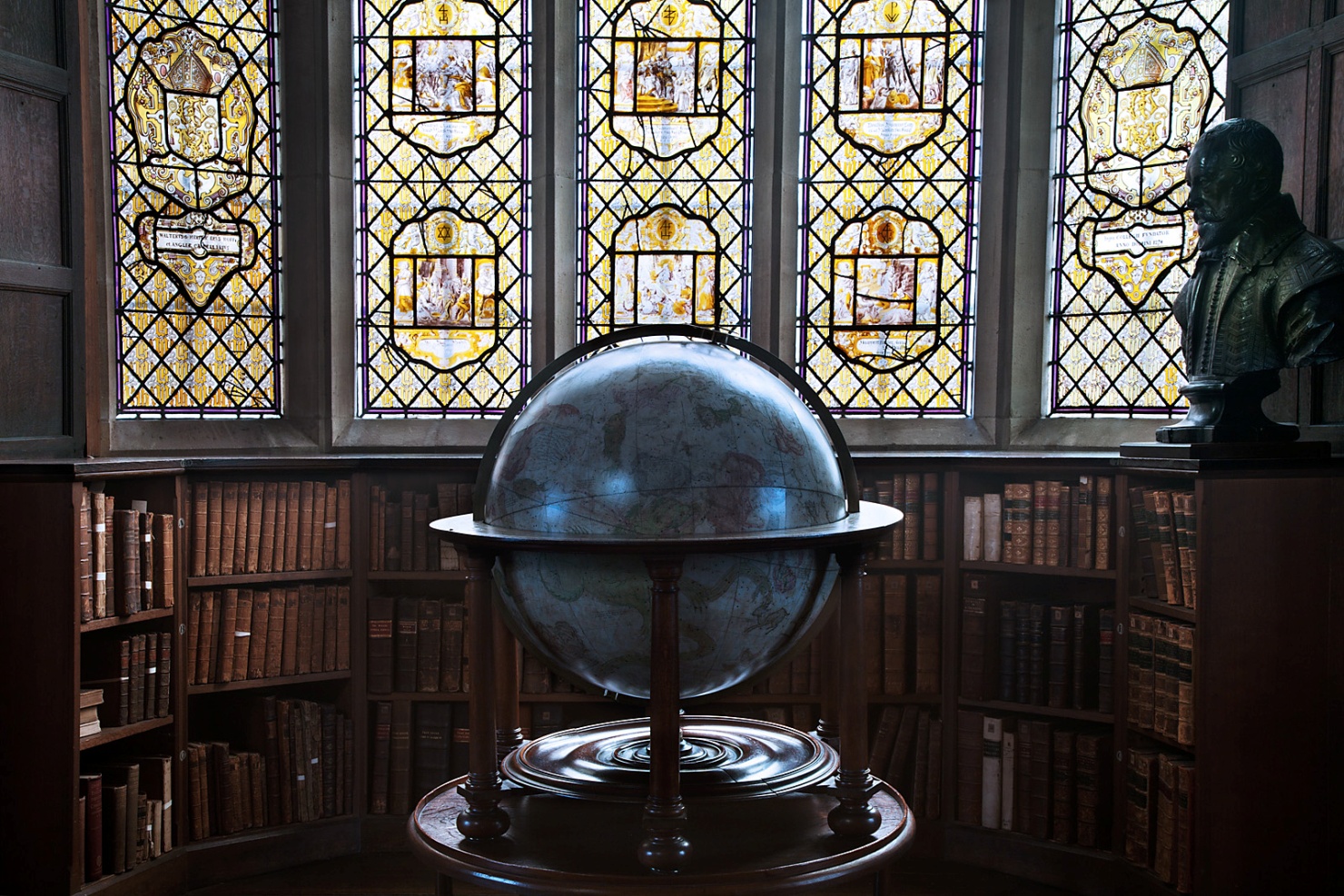 A GLOBE IN MERTON COLLEGE LIBRARY, UNIVERSITY OF OXFORD, UNITED KINGDOMA VOYAGE INTO MY WORLD'S CULTURE LITERATURE, LANGUAGES, THEATER, FILMS, MUSIC, ARTS, ILLUSTRIOUS PERSONS, TRAVEL, CREDO, WORLDVIEW, IMPRESSIONS, MEMORIES, HERITAGEJACQUES CORY 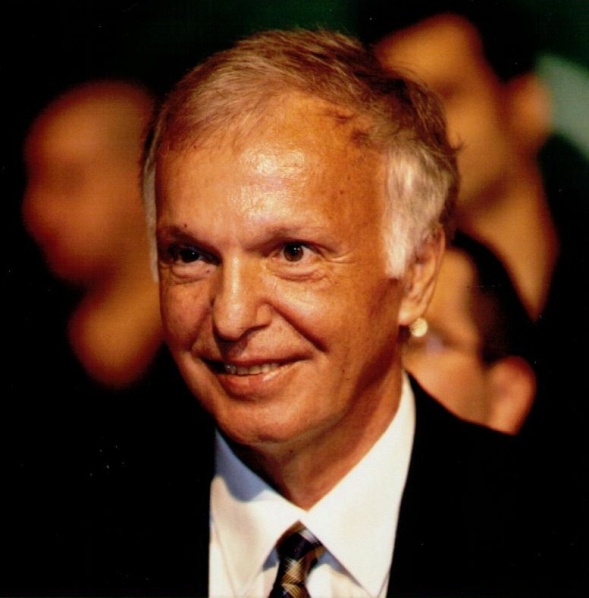 TABLE OF CONTENTS											        PAGEACKNOWLEDGEMENTS									6INTRODUCTION									           	7									    PLANNED TRIP TO NORTHERN SPAIN							9SPAIN – LITERATURE, CULTURE, LANGUAGES – SPANISH, GALICIAN, IMPRESSIONS, MEMORIES								13 PLANNED TRIP TO NORTHERN ITALY							22ITALY - LITERATURE, LANGUAGES – ITALIAN, FRIULIAN, IMPRESSIONS, MEMORIES, CULTURE									27PLANNED TRIP TO ALSACE, LORRAINE IN FRANCE					39FRANCE - LITERATURE, LANGUAGE, IMPRESSIONS, MEMORIES, CULTURE	41PLANNED TRIP TO AUSTRIA AND GERMANY						75GERMAN - LITERATURE, LANGUAGE, IMPRESSIONS, MEMORIES, CULTURE  78PLANNED TRIP TO CENTRAL SOUTH AMERICA					91 PROPOSAL: LEARNING FIVE LANGUAGES AT SCHOOL: MOTHER TONGUE, ENGLISH, SPANISH, FRENCH, ONE OF 9 ADDITIONAL LANGUAGES, WITH LINKS TO POPULAR SONGS, DANCE, MUSIC IN THOSE 12 LANGUAGES			93PLANNED TRIP TO SOUTHERN SOUTH AMERICA AND BRAZIL			100PORTUGUESE: LITERATURE, LANGUAGE, IMPRESSION, MEMORY, CULTURE102PLANS TO VISIT ADDITIONAL COUNTRIES						109CRUISE AROUND THE WORLD – OCEANIA 1/2018					111BALKANS TOUR – 2015 AND IMPRESSIONS						113TRIP TO PROVENCE IN 2014, PROVENCAL LANGUAGE AND IMPRESSIONS	120TRIP TO CONTINENTAL GREECE IN 2016, GREEK LANGUAGE, IMPRESSIONS	125TRIP TO AUSTRALIA AND NEW ZEALAND IN 1999					129MEMORABLE TRIPS TO EUROPE AND BEYOND					131UNITED STATES – BUSINESS, TRAVEL, ABOUT SERVICE & PUNCTUALITY     136    VISA PROBLEMS IN CANADA AND PERU						144 CHILDHOOD IN EGYPT, JEWISH & ARAB REFUGEES, BUSINESS IN AFRICA	145   TURKEY: TRAVEL, SEPHARDIC HERITAGE, SAYINGS: IN TURKISH/ENGLISH	151CHINESE – BUSINESS IN TAIWAN, SAYINGS: IN MANDARIN AND ENGLISH	153   SINGAPORE – ONE OF THE MOST ETHICAL COUNTRIES IN THE WORLD     	156			   RUSSIAN - LITERATURE, LANGUAGE, IMPRESSIONS, MEMORIES, CULTURE	157DUTCH, PROFESSOR VAN LUIJK, ANNE FRANK					166HEBREW - LITERATURE, LANGUAGE, IMPRESSIONS, MEMORIES, CULTURE	169LADINO - LITERATURE, LANGUAGE, IMPRESSIONS, MEMORIES, CULTURE, SEPHARDIM ZIONISTS, A SHORT BIOGRAPHY OF HERZL, ALTNEULAND	192 YIDDISH, SHOLEM ALEICHEM'S NOVEL - TEVYE THE DAIRYMAN, MUSICAL - A FIDDLER ON THE ROOF, ANSKY'S PLAY– DYBBUK, GOLDIN'S MIRELE EFROS 208 JEWISH FOLKLORE, FOLK SONGS IN YIDDISH, YEMENITE AND LADINO	 214 				      HAITIAN, POETRY									   	 218                  ARABIC, QURAN, NAGUIB MAHFOUZ, LEARNING MORE LANGUAGES		 221ARAMAIC, HAGGADAH, BOOK OF DANIEL, TALMUD, LANGUAGE OF JESUS	 225     LATIN, VIRGIL – THE AENEID, CICERO, ON OLD AGE				 228ROMANIAN, GREETING TO MOTHER-IN-LAW, THE POET EMINESCU		 231INTERLINGUA,CHEKHOV/MI VITA,ANDERSEN/ LITTLE MATCH GIRL/DANISH233 COSMOPOLITAN SOCIETY, BASED ON WESTERN & EASTERN CULTURES, MOST TRANSLATED BOOKS, COSMOPOLITAN LITERATURE, PLAYS & FILMS, TRAVEL ALL OVER THE WORLD, GANDHI'S PHILOSOPHY 					 236            LIST OF THE 60+ COUNTRIES VISITED BY JACQUES CORY				 243A METHODOLOGY OF LEARNING LANGUAGES, MY 72 LANGUAGES OF THE UN UNIVERSAL DECLARATION OF HUMAN RIGHTS, ON MONEY			 247HOW TO BECOME A POLYGLOT?							 260COSMOPOLITAN TRIFLES AND SONGS FROM ALL OVER THE WORLD		 262 A SAMPLE OF DOZENS OF CULTURAL TRIPS						 266ENGLISH - LITERATURE, LANGUAGES – ENGLISH, IRISH GAELIC, IMPRESSIONS, MEMORIES, CULTURE								             270CORY'S LIST/COMMENTS ON THE 100 BEST AUTHORS OF THE 20TH CENTURY 295 CORY'S LIST OF 20TH CENTURY BEST OF THE BEST AUTHORS BY LANGUAGE316 CORY'S LIST OF THE BEST AUTHORS IN THE WORLD IN 1860-1899 (AND IN 2000-2015) WITH COMMENTS AND LISTS OF BOOKS					 322THE METHODOLOGY OF READING, ON HOPE, CRISES AND BIBLIOTHERAPY	 338   BIOGRAPHIES – ON BIOGRAPHIES THAT I'VE READ AND I AM READING	 355 BIOGRAPHIES ON DONA GRACIA							 361PLAYS, FAVORITE PLAYWRIGHTS, 30+ LANGUAGES - PLAYS READ BY CORY365CORY'S SUBJECTIVE IMPRESSIONS ON READING PLAYS/WATCHING DRAMA 366THE THREEPENNY OPERA (GERMAN) IN BERLIN, TI'S LECTURE BASED ON IT 367 CORY- ACADEMIC COURSES BASED ON PLAYS, NEW ETHICAL COLLEAGUES372JOSHUA SOBOL'S GHETTO (HEBREW)							 378ANALYSIS:A. MILLER- ALL MY SONS (ENGLISH) IN CORY'S BOOKS/COURSES383 CORY'S FIRST MEMORY – EDMOND ROSTAND'S PLAY L'AIGLON (FRENCH)     386 BEST BUSINESS ETHICS NOTION: AN ENEMY OF THE PEOPLE (NORWEGIAN)  388INTRODUCTION TO MODERN PLAYS & TRANSLATIONS IN 21 LANGUAGES	 391 ON COINCIDENCE IN LIFE, ALL THE WORLD'S A STAGE, WE ARE PLAYERS	 392COMMENTS ON PLAYS SEEN IN ISRAEL, LONDON, PARIS, NY, AND BERLIN	 401 PLAYS SEEEN IN ISRAEL AND IN NEW YORK IN 2011-2013				 405		THE UNBEARABLE LIGHTNESS OF SLANDERING ISRAEL ON THE THEATER	 408CORY'S FAMILY ON STAGE								 410 							   MY BEST MUSEUMS IN PARIS, LONDON AND NEW YORK, MUSEE D'ORSAY	 412			    MY SON PROFESSOR JOSEPH CORY'S ACTIVITIES IN ARCHITECTURE		 415			     BEST EUROPEAN PAINTERS AND PAINTINGS, CORY'S 72/123 BEST PAINTERS  418FILMS OF MY YOUTH, FESTIVALS AND COURSES					 424CORY'S LISTS OF THE BEST & THE BEST OF THE BEST FILMS EVER MADE 	 430WALL STREET AND ETHICS – THE FILM "WALL STREET' – SUMMARYAND ANALYSIS										 449								               ETHICS OF HOSTILE TAKEOVERS – THE FILM "OTHER PEOPLE'SMONEY" – SUMMARY AND ANALYSIS							 452						               TRANSPARENCY, ETHICS AND THE MEDIA – DR. JEFFREY WIGAND AND THE TOBACCO INDUSTRY – THE FILM "THE INSIDER" – SUMMARY & ANALYSIS	 454											   ETHICAL ACTIVISM, ERIN BROCKOVICH VERSUS KAREN SILKWOOD – THE FILMS "ERIN BROCKOVICH" AND "SILKWOOD" – SUMMARY AND ANALYSIS	 456    BEST SHOWS AND CONCERTS THAT I'VE EVER SEEN, GRACIAS A LA VIDA	 460  CLASSICAL MUSIC & JAZZ, THE BEGINNING OF A WONDERFUL FRIENDSHIP  465THE 60+ CONCERTS AND SHOWS THAT I'VE SEEN IN 2011-2013			 467 BEST CLASSICAL MUSIC/OPERA THAT I HAVE WATCHED, HEARD OR READ	 469CORY'S FAMILY LOVE OF MUSIC, RELATED COSMOPOLITAN ANECDOTES	 476  ESSAY ON ARISTOTLE'S BOOK "ETHICS"						 478 PROFESSOR SHLOMO AVINERI AND MY EPICUREAN THOUGHT			 481ON STOICISM AND SECULAR HUMANISM 						 484 CORY'S PHILOSOPHICAL THOUGHT AT THE AGE OF 17				 486CORY'S PREFERENCE OF FREEDOM & TRUTH AS MOST IMPORTANT TRAITS AND ANTIRACIST MULTICULTURAL PRACTICE 					 488CORY'S PHILOSOPHICAL INSIGHT ON THE WAY OF THE WORLD		 493		   JEWS AND ISRAEL ARE TODAY AS IN THE PAST THE USUAL SCAPEGOATS	 495  DIVIDE ET IMPERA, PERSECUTION OF CHRISTIANS BY MUSLIMS, WHO MAKES ETHNIC CLEANSING – MUSLIMS OR JEWS?						 497 A FEW QUESTIONS TO THE CHRISTIANS WHO BLAME ISRAEL			 500 DIVIDE ET IMPERA IN ISRAEL, RIGHT OF RETURN OF JEWS OUT OF ISRAEL, ALL SEGMENTS OF ISRAEL SHOULD JOIN FORCES					 502 FOCUS ON THE MOST IMPORTANT ISSUES IN PRIVATE/PUBLIC LIFE		 504 ISRAEL SHOULD ASSUME TOTAL RESPONSIBILITY FOR THE SITUATION	 506   THE CAUSES AND SOLUTIONS TO ISRAEL'S AND THE WORLD'S MOST ACCUTE ECONOMIC PROBLEMS								             507MUSLIM SHAHID'S SEXUAL PHANTASY ON THE 72 VIRGINS IN PARADISE	 510  THE CORY THEORY OF PARADISE ON EARTH – READING BOOKS BY 720 BEST AUTHORS, WATCHING 360 BEST FILMS, 72 BEST PLAYS, 72 BEST PAINTERS, 72 BEST CLASSICAL/SINGERS CONCERTS, KNOWING 72 LANGUAGES		 511 ON THE HIGH TECH COMPANY ELBIT SYSTEMS WHERE CORY WORKED AS VICE PRESIDENT SALES AND FINANCE						 520 ACTIVITIES IN INNOVATION OF CORY'S FAMILY, CORY'S IN-LAW DAN SCHECHTMAN, NOBEL PRIZE IN CHEMISTRY – ARTICLE				 522  ON HUMORISTIC ACTIVITIES, AMERICAN & BRITISH SITCOMS I LIKE BEST    527FAMILY PRIVATE JOKES								             529COMIC MUSICALS, FILMS AND PLAYS							 531TOPAZE AND LES MARCHANDS DE GLOIRE BY PAGNOL, YES MINISTER	 534SOUTH AMERICA – CORRUPTION CASE – ETHICS IN SALES			 537TEN COMPONENTS IN TEN LANGUAGES ON SUSTAINABLE JUSTICE		 542analysis of Corruption Perceptions IndICES IN 2012-2014, 2005, 1996, 1995: TRANSPARENCY INTERNATIONAL'S RANKING - ETHICS/CORRUPTION   	  544  THE RISE AND FALL OF BUSINESS ETHICS FOLLOWING THE 2007-2010'S   GREAT RECESSION											 549 								  PRINCIPLES OF BUSINESS & ETHICS IN ECONOMIC WORLD TOWARDS 2020	 551DETAILS ON JACQUES CORY'S WORKS – BOOKS, eBOOKS, NOVEL, PLAYS, ESSAYS, ACADEMIC BOOKS, ARTICLES, LANGUAGES, COURSES, BUSINESS.. 554GEOGRAPHIC DATA									 569								     MAPS OF THE WORLD AND OF CONTINENTS, LINKS TO MAPS OF COUNTRIES, CAPITALS, POPULATION, ESSENTIAL DATA ON COUNTRIES			 577		           TRIPS PHOTOS OF CORY'S FAMILY - JACQUES, RUTHY AND CHILDREN	 600As some of the events in this book are based on memory, and memory is not always correct, all the events in this book should be treated as fictitious. Jacques Cory may not be held responsible for any of the contents, data or links in this book. All rights are reserved to Jacques Cory and to the publishers of his books, to the holders of the rights in the links and of the data in this book.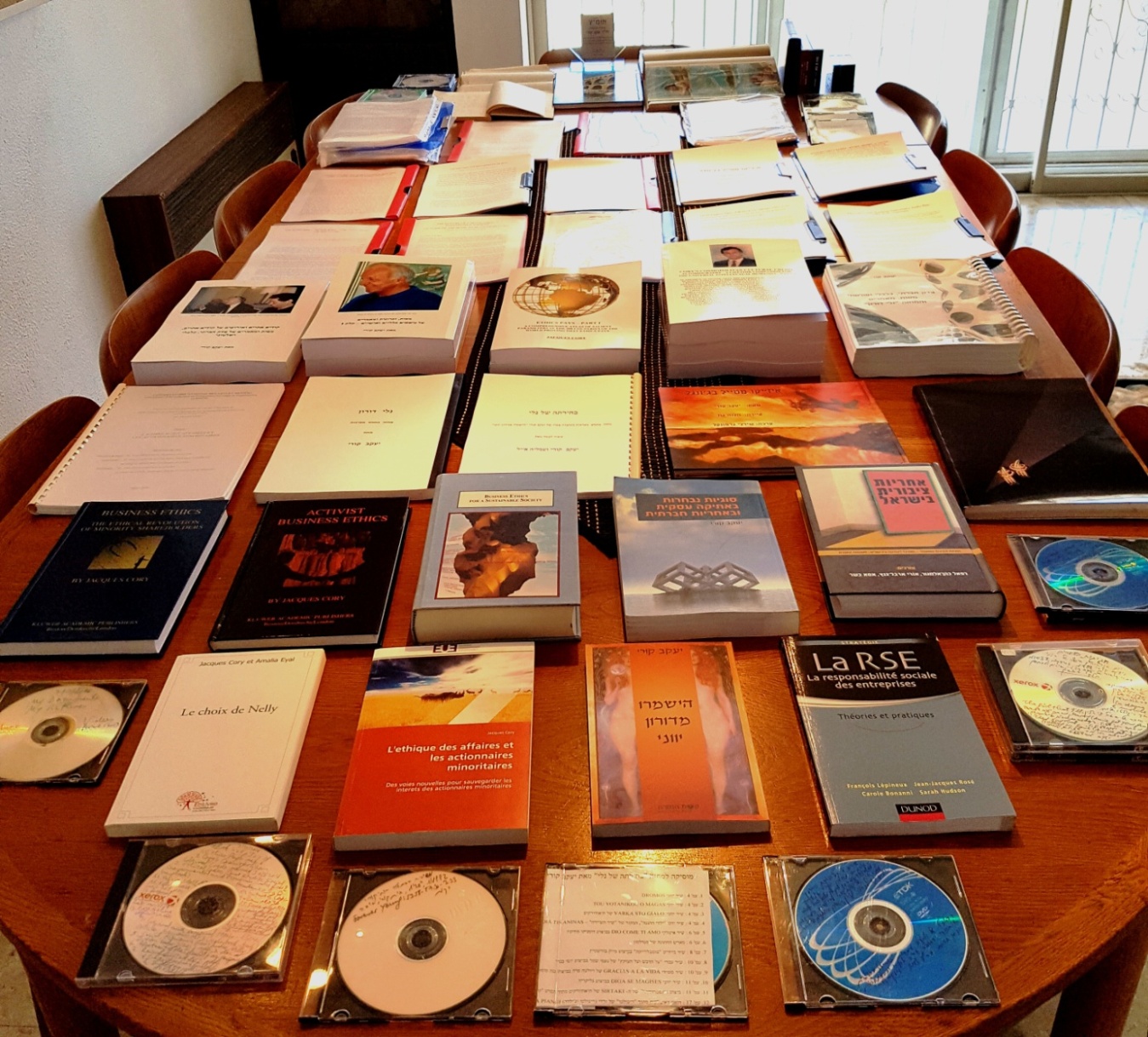 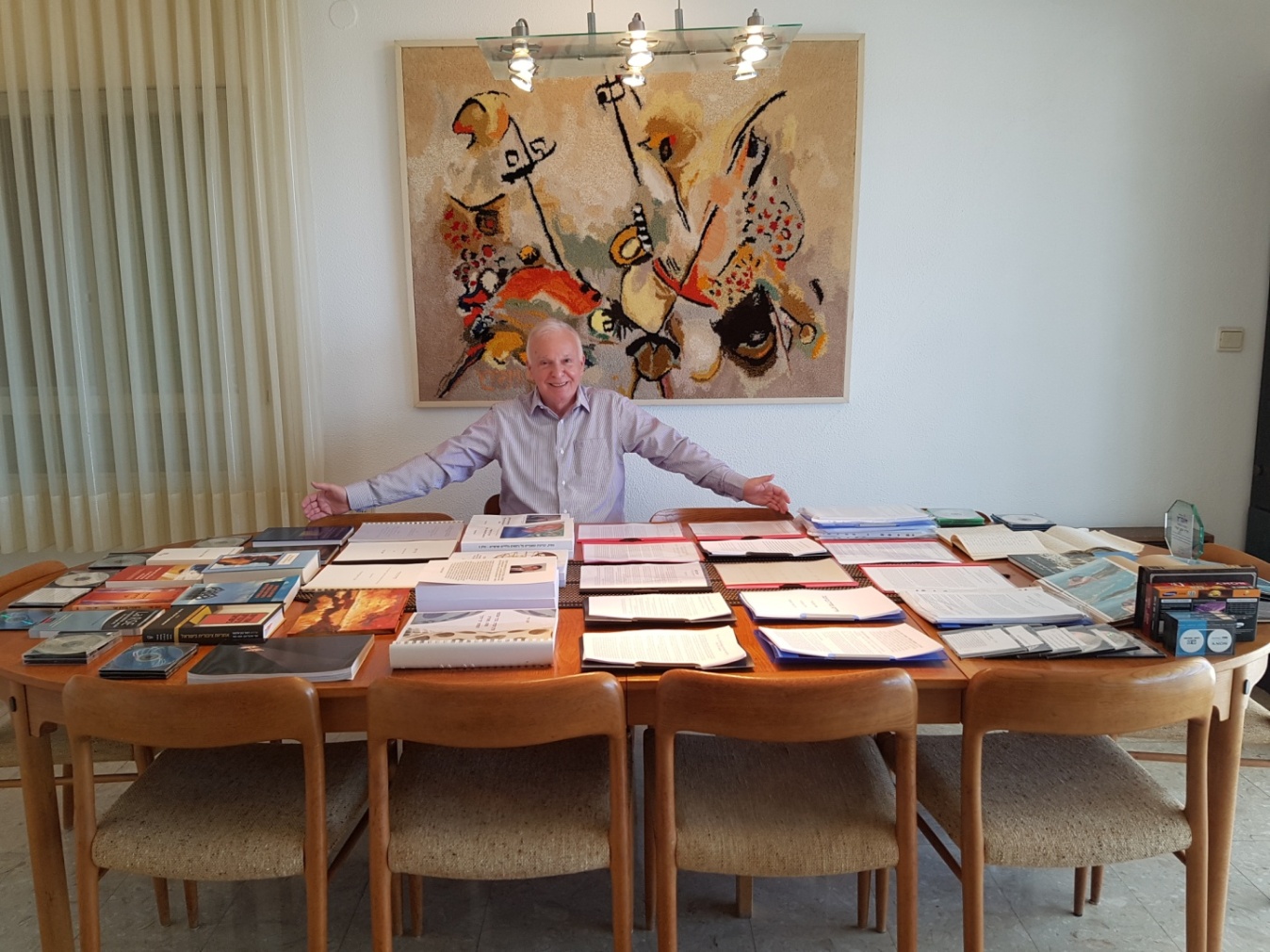 JACQUES CORY'S WORKS – BOOKS, eBOOKS, ACADEMIC BOOKS, NOVEL, PLAYS, COLLECTIONS OF ESSAYS & ARTICLES, LANGUAGES, ETHICAL CODES, CASE STUDIES, COURSES AND LECTURES, BIOGRAPHIES, TRAVEL, POETRY, SATIRES, CHILDREN BOOKS, DIARY, STORIES, WEBSITE, PERSONAL AND ACADEMIC CORRESPONDENCE, SCREENPLAY, AUDIOPLAY, AUTOBIOGRAPHY, PHOTOS, VIDEOS, PHILOSOPHY, GEOGRAPHY, MUSIC, THE ISRAELI-PALESTINIAN CONFLICT, BUSINESS PLANS & WORK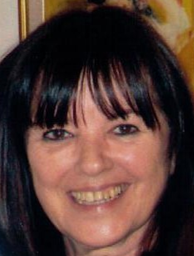 לִי נַעֲרָה יֵשׁ וּשְׁמָהּ רוּתִירגשות, זכרונות, אלבומים, שירים, מכתבים, סיפורים,                                           	           תסכית, תסריט, פיית הגשם והמחזה "בחירתה של נלי" יעקב קורי				      תוכן העניינים			             												      עמודהקדמה											            4 תשובות לשאלות של שירלי על רותי וקישורים ליצירות						5קטעים וקישורים מהאוטוביוגרפיה בעברית שבהם מוזכרת רותי						7קטעים וקישורים מהאוטוביוגרפיה באנגלית שבהם מוזכרת רותי					21בת שישים – שיר שעובד ליום ההולדת השישים של רותי						36ברכה שנכתבה ליום ההולדת החמישים של רותי							38שיר שנכתב ליום ההולדת ה- 55 של רותי, תורגם ועובד ללאדינו והתפרסם בעיתונים ובאתרים בעולם	39שיר שנכתב ליום הנישואין הארבעים של רותי ויעקב קורי						41שיר שנכתב על פי GRACIAS A LA VIDA ליום הנישואין השלושים של רותי ויעקב קורי		43שיר שנכתב ליום ההולדת ה- 67 של רותי								46שיר שנכתב ליום ההולדת ה- 68 של רותי								47שיר שנכתב על ידי רותי וקורי ליום הולדתו השמיני של תומר						48שיר שנכתב על ידי רותי וקורי ליום הולדת ה- 12 של תומר						49ברכה שנכתבה לפני פופליקר על ידי בנותיה רותי וחלי							50ברכה שנכתבה על ידי אמיר ומשפחות לפני פופליקר							51ברכה שנכתבה על ידי יוסי ומשפחתו לפני פופליקר							52ברכה שנכתבה על ידי שירלי ומשפחתה לפני פופליקר							53ברכה שנכתבה על ידי יעקב קורי לפני פוליקר ברומנית						54ברכה שנכתבה על ידי דליה גולן לרותי ליום הולדתה השבעים						55ברכה שנכתבה על ידי רותי וקורי לדידי גולן במלאת לו שבעים						56ברכה שנכתבה על ידי רותי וקורי לדידי גולן במאת לו שישים						57שיר שנכתב על ידי רותי וחלי ליום ההולדת השישים של יהודית אופק					58שיר שנכתב על ידי רותי וקורי לאמי אופק שמלאו לו שישים						60ברכה שנכתבה על ידי רותי וקורי לנפתלי פריד ליום הולדתו השישים					61סריקות של ברכות שנכתבו לרותי ועל ידי רותי ותמונות: דליה גולן, חניתה מלכוב, שירלי, אמיר, יוסי, תומר, דורון, אופיר, יעקב קורי, פנינה זייגר, גלי ויוסי מנצ'יק, רונית ונפתלי פריד, צוות בית ספר מזור, סוזי, שרה שפיר, אילנה דוקס, שוש עדין, מירה, דידי גולן						62הספד לדוד פופליקר										102הספד לפני פופליקר										103ספר הילדים פיית הגשם שהוקדש לרותי קורי								104המחזה "בחירתה של נלי" – תמצית, ביקורת של יהושע סובול, רשימת קטעי המוסיקה של המחזה וקישור	112המחזה "בחירתה של נלי"										116תסריט מסיבת ההפתעה של רותי קורי בינואר 1992							181תסכית אודו אודיו על רותי קורי ב- 1989 והתכתבות הזוג רותי וקורי ב- 1969				196מסלולי הטיולים שרותי וקורי יזמו בבלקן, בפרובנס, ביוון						266אלבומים משפחתיים										280תודות מגיעות לכל מי שליווה את רותי לכל אורך הדרך, בראש וראשונה להוריה המדהימים פני ודוד פופליקר, לסבתה התומכת רוזליה כהן, לילדים שלנו שאוהבים אותה אהבת נפש יוסי ואשתו נירה, אמיר ואשתו אלה, שירלי ובעלה רוני, ולנכדים שהיא מקדישה להם את כל כולה, תומר, דורון, אופיר, נוגה, איתי, נועם דוד, עידו ויעל. רותי היא תאומה של רחל חלי ציילר, אבל היא גם הנפש התאומה שלה שלא רק דומות אלא חיות אחת עבור רעותה. תודה גם לאיתן בעלה, לילדיהם גלית, יובל ורועי ומשפחותיהם ולהורי איתן אנדה ומשה. הורי אלברט ופולין קורי אהבו אותה מאוד וגם אחי חיים ואשתו נחמה אוהבים. תודה מיוחדת למחותנים היקרים שלנו ציפי ודני שכטמן, ורה ועוזי שחם, אלברטו וטלי גרפונקל ולמשפחותיהם. תודה מכל הלב גם לכל החברים והחברות הרבים של רותי שתקצר היריעה מלמנותם.מכיוון שכמה מהאירועים בספר זה מבוססים על זיכרון, והזיכרון הוא לא תמיד מדוייק, כל האירועים של ספר זה ייחשבו כבדיוניים. יעקב קורי אינו אחראי לתוכן כלשהו בספר, נתון או קישור בספר. כל הזכויות שמורות ליעקב קורי ולמוציאים לאור של ספריו, לבעלי הזכויות לקישורים ולמידע המובא בספר זה.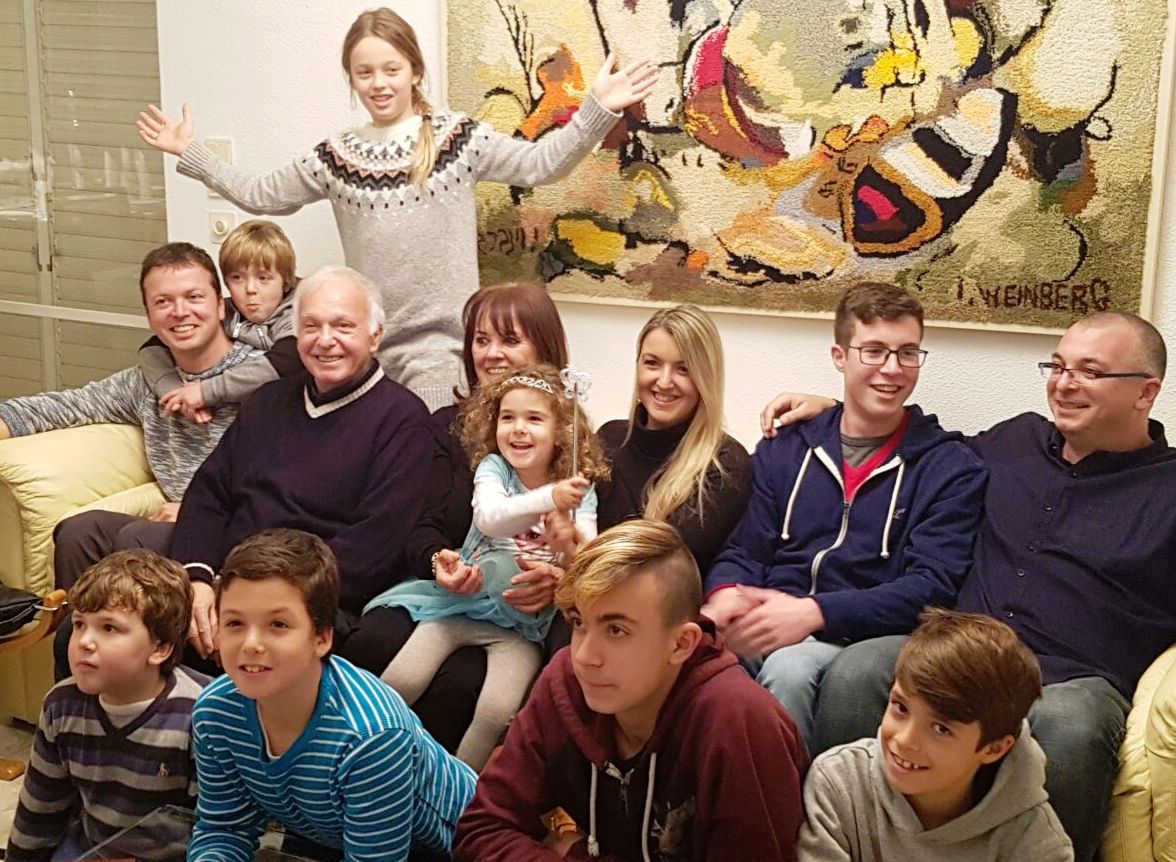 תמונה משפחתית בבית משפחת קורי - דצמבר 2016. רותי מחייכת בלב משפחתה כשהיא במרכז העניינים, עמוד השדרה של המשפחה, 4 מימינה, 4 משמאלה, 4 לפניה והיא מוקפת בבנות המשפחה, כשהגברים ככוכבי לכת נעים סביבה. יושבים מימין לשמאל – יוסי קורי, תומר בנו, שירלי (קורי) גרפונקל לצד רותי, יעל בת שירלי על ברכי רותי, רותי קורי, נגה קורי בת אמיר מאחורי רותי, יעקב לצד רותי, איתי קורי, אמיר קורי. לפניהם רוכנים – אופיר קורי בן יוסי, דורון קורי בן יוסי, נועם דוד גרפונקל בן שירלי, עידו גרפונקל בן שירלי. לִי נַעֲרָה יֵשׁ וּשְׁמָהּ רוּתִי- חגיגות השבעיםרגשות, זכרונות, אלבומים, שירים, מכתבים, סיפורים,                                           	 תסכית, תסריט, פיית הגשם והמחזה "בחירתה של נלי"יעקב קוריSCHEDULE OF THE CELEBRATION OF RUTHY CORY'S 70TH BIRTHDAY IN NAHARIYA AND THE GALILEE – DECEMBER 22-24, 2016Thursday 11:00 Gathering at the Carlton Hotel, Nahariya, Check-In and Billing Jacques Cory's Account12:00 Memorial Ceremony of Fany & David at the Cemetery and in Front of Their Boutique13:00 Walking on the Gaaton Boulevard and Having a Meal at the Penguin Restaurant There 15:00 Receiving the Rooms, Resting in the Suites17:00 Gathering at Ruthy's Suite for the Celebration – Greetings, Love, Quiz, Photos, Tears, Laughs19:00 Dinner at the Hotel21:00 Party time (No children!!) - Saba and Savta Are Baby-SittingFriday07:00 - 09:00 Breakfast 09:30 Meeting Our Guide and Departure to Akko (Acre)10:00-10:30 Tunisian Synagogue in Akko 11:00-14:30 Akko - Crusaders, Museums14:30-15:30 Meal at an Arab Restaurant in the Old City of Akko 15:30-16:30 Port of Akko - Sunset19:00 Dinner21:00 Party time – Dancing and Singing at the Carlton Hotel Night ClubSaturday07:00 - 09:00 Breakfast 09:30 Meeting Our Guide and Departure10:00-11:30 Visit of Rosh Hanikra Grottoes 12:00-14:00 Visit of Ein Afek Nature Reserve14:00-15:00 Meal at an Oriental Restaurant in the New City of Akko15:30-17:30 Visit of Kibbutz Lochamei Hagetaot17:30 Home Sweet Home - Thank You! We Love You Ruthy! 18.1.2017– פוסט ששירלי פירסמה ביום ההולדת של רותי בפייסבוק וזכה להרבה תגובות אוהדות ובו הברכה שבירכה את אמה באירוע שנערך לכבוד רותי ליום ההולדת ה- 70 שלה בסוף שבוע ארוך במלון קרלטון נהריה ב- 22-24.12.16 עם כל המשפחה אמא שלי בת 70!
איך מתחילים לרשום לך כמה אני אוהבת אותך?
איך מעבירים את התחושה של הריח שלך, של הידיעה שתמיד את שם בשבילי. בשבילנו.
שאין שאלה מה צודק ומה לא, אם זה יום או לילה, אם גשום או חמסין - את תמיד שם.
 איך אפשר להעביר את המסר שאני מתקשרת אלייך בשבע בבוקר ואומרת לך שירדו לי המים ובתשע את מחזיקה לי את היד בלידה? 
איך?
איך אני יכולה לתאר לך כמה עוגן את בחיי וכמה בזכותך החיים שלי יפים. 
 איך אפשר להסביר שאת גם אמא, גם סבתא, גם אב בית, גם בייביסיטר, גם חברה, גם רופאה, גם לוחמת, גם מפייסת, גם וגם וגם?
אני לא יודעת, אבל אני אנסה :)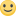 אם מסתכלים על כמות האהבה שקיבלת מסבא דויד ומסבתא פני, אפשר להבין מאיפה הכח שלך לתת.
 לא תמיד חיית בשפע, אבל הנתינה בשפע היא בדמך ובליבך וכולם מסביבך יוכלו להעיד על כך. אני יכולה להעיד על כך.אמוש,ראית עולם, חווית עליות וירידות, עשית הרבה, אבל אף פעם לא איבדת את הדרך שלך. אומרים שטוב שיש אפור בחיים, אבל במקרה שלך, בדברים החשובים לא היה מעולם אפור.
 אם הייתי חולה, התקשרת לעבודה ואמרת שאת איתי בבית. אם אני יולדת, את תגיעי בשיא החורף ברכבת ותהיי לצידי, אם אני חולה, את תגיעי לעזור עם הילדים, אם הילד חולה, את תעלי על הרכבת של 5:30 כדי שנספיק להגיע לעבודה בזמן. כי זה שחור ולבן. אין אפור. וטוב שכך.זכיתי שכך.אמוש, 
אני מאחלת לך שתמיד כוכב הצפון שלך יאיר לך את הדרך,
שתמיד תדעי את התשובה,
שתמיד תהיי בריאה, 
שתהיי מאושרת ושמחה,
שתנוחי הרבה יותר,
שתקשיבי לקול הפנימי שלך יותר
ושתחיי עד 120!!! 
 כי הרווח הוא כולו שליאמוש, אני אוהבת אותך המון, שמחה שאת בחיי, אם הייתי צריכה לבחור אמא מכלללל האמהות בעולם, הייתי בוחרת אותך! ואם הייתי מתבלבלת ובוחרת את חלי כי אתן תאומות זהות, הייתי מבקשת מחלי להחליף אלייך כי כמוך יש רק אחת, אפילו שיש כאלו שיאמרו שתיים. מאמא ליגה!!!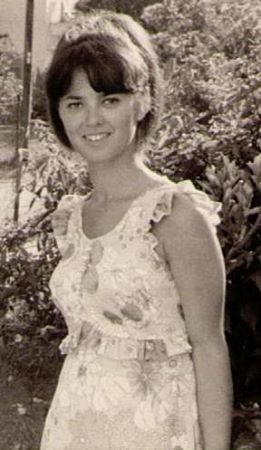 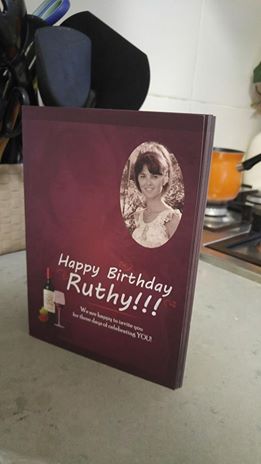 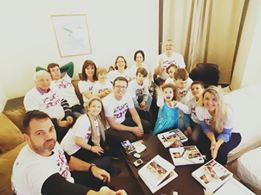 דברי תשובה של רותי קורי לברכות לכבוד יום הולדתה ה- 70 בסוף השבוע בנהריה בדצמבר 2016 יקרים שלי,אינכם מתארים לעצמכם עד כמה אני נרגשת ומאושרת שזכיתי ליום כזה נפלא, מוקפת בבעל אוהב ומפרגן, ילדים, נכדים, חתן וכלות אהובים.שבעים שנה חלפו כמו חלום. וכשאני נשאלת מה הוא הדבר שהכי משמח אותי אני תמיד חושבת על המשפחה היפה שלי.גדלתי בבית שלא היו בו מותרות, אך הייתה בו אהבה גדולה וחום רב. בעיני הורי תמיד היינו הטובות ביותר, החכמות ביותר, ותמיד היינו גאוות המשפחה. בכל משפט שני הם היו אומרים: "הבנות שלי".כשהפכתי לאמא, זה היה היום המאושר בחיי, ויחד עם אבא הרעפנו עליכם חום ואהבה והשתדלנו לעזור לכם להגשים את כל החלומות שלכם.והיום כשאני יחד עם המשפחה הנפלאה הזאת, זהו באמת הגשמת חלום עבורי ועבור אבא.כי מה אנו מייחלים בגילנו? בריאות, אושר ונחת – וזאת אני מאחלת גם לילדיי ולנכדיי.תודה לך קורי שאתה כל כך מפרגן ואוהב ותודה לכולכם. ולכם ילדיי שתמיד הייתם גאוותי, אני תמיד שמחה כשקוראים לי "האמא של יוסי", או "האמא של אמיר", או "את האמא של שירלי".השתדלתי להיות אמא טובה ומגוננת וגם כשביקרתי אתכם תמיד עשיתי זאת בכוונה טובה, ואולי בזכות זה צמחתם לתאפרת ואנו גאים בכם, בילדיכם ובבנות ובן זוגכם.אני אוהבת אתכם עד בלי קץ ומחבקת אתכם בחיבוק חזק עם הרבה אהבה.אמאPhotos of the Celebration of Ruthy Cory's 70th Birthday (December 2016) תמונות של חגיגות השבעים של רותי קורי בדצמבר 2016 הספר מכיל 129 עמודים, כמעט כולם תמונות, פרט לשלושת העמודים דלעיל.תמונה משפחתית בבית משפחת קורי - דצמבר 2016. רותי מחייכת בלב משפחתה כשהיא במרכז העניינים, עמוד השדרה של המשפחה, 4 מימינה, 4 משמאלה, 4 לפניה והיא מוקפת בבנות המשפחה, כשהגברים ככוכבי לכת נעים סביבה. יושבים מימין לשמאל – יוסי קורי, תומר בנו, שירלי (קורי) גרפונקל לצד רותי, יעל בת שירלי על ברכי רותי, רותי קורי, נגה קורי בת אמיר מאחורי רותי, יעקב לצד רותי, איתי קורי, אמיר קורי. לפניהם רוכנים – אופיר קורי בן יוסי, דורון קורי בן יוסי, נועם דוד גרפונקל בן שירלי, עידו גרפונקל בן שירלי. Cory's family in Cory's house on Mount Carmel, Haifa, Israel - 12/2016. From left to right - front row: Ido & Noam David - sons of Shirly & Ronny, Doron & Ophir - sons of Joseph & Nira - back row: Amir Cory, son of Ruthy & Jacques, with his & Ella's children Itai & Noga, Jacques & Ruthy Cory, Yael, daughter of Shirly & Ronny, Shirly Cory Garfunkel, daughter of Jacques & Ruthy, Tomer, son of Joseph & Nira, Joseph Cory, son of Jacques & RuthyLATEST BOOK OF OTHER WORKSESSAYS, ARTICLES, SATIRE, DETAILS ON CORY'S BOOKS, TABLE OF CONTENTS & COVERS OF EBOOKS, OUTLINE OF 'THE FUTURE OF CAPITALISM IN A SUSTAINABLE SOCIETY', LIST OF THE LISTS, CVs, LADINO & GREEK HERITAGE, THE CHRISTIAN HERITAGE, CORRESPONDENCE, COURSES, IN ENGLISH, FRENCH, HEBREW, LADINO, SPANISH, ETC. JACQUES CORYTABLE OF CONTENTS     Page no.ACKNOWLEDGEMENTS									     4INTRODUCTION										     6DETAILS ON CORY'S BOOKS, EBOOKS AND OTHER WORKS			     8TABLE OF CONTENTS, FRONT AND BACK COVERS OF CORY'S EBOOKS	   28LIST OF THE LISTS IN CORY'S BOOKS							 116OUTLINE OF 'THE FUTURE OF CAPITALISM IN A SUSTAINABLE SOCIETY'        129 WE ARE CALLED TO THE FLAG – ARTICLE PUBLISHED IN NEWS LETTER OF THE INSTITUTE OF CERTIFIED PUBLIC ACCOUNTANTS IN ISRAEL, 12/2009, PP. 5-6  160  THE RISE AND FALL OF BUSINESS ETHICS FOLLOWING THE GREAT RECESSION OF 2007/10 (PUBLISHED ORIGINALLY IN THE ISRAELI CPA REVIEW – 10/2009) 164JACQUES CORY'S HERITAGE – GREEK, LADINO, ESSAY WITH TEXTS IN GREEK                                 ENGLISH, HEBREW, FRENCH, SPANISH, LADINO, ARAMAIC, LATIN, ETC.	 166CORRESPONDENCE IN ENGLISH BETWEEN CORY AND THE UN, INITIATION BY CORY, PARTICPATING & EDITING OF THE TRANSLATION INTO LADINO OF UN UNIVERSAL DECLARATION OF HUMAN RIGHTS (& APPRECIATION LETTER)  252SPANISH CITIZENSHIP ARTICLE – MAY 2014 – IN LADINO, ARTICLE PUBLISHED IN THE TURKISH PERIODICAL DIAYLOG 033, PAGE 87				 257ARTICLE IN ESEFARAD.COM, SPAIN, 28/10/2011 – DEKLARASION UNIVERSAL DE DERECHOS UMANOS – EN LADINO							 259'THE CHRISTIAN HERITAGE' BUSINESS PLAN						 263CVs LONG & SHORT IN ENGLISH, FRENCH, HEBREW, LIST OF PUBLICATIONS 288ETHICAL INITIATIVES – GLOBAL CENTER FOR BUSINESS ETHICS, INSTITUTE OF ETHICS, INTERNATIONAL ETHICAL FUND, INTEGRITY SCREENING AND TESTS,  ETHICAL STRATEGIC PLANNING, ETHICAL CODES, ACADEMIC RESEARCH     31210 MAIN COURSES IN BUSINESS ETHICS, GLOBALIZATION, SUSTAINABILITY, CSR.. FOR BUSINESS, ORGANIZATIONS & UNIVERSITIES (INCLUDES ALSO M&A, CORPORATE GOVERNANCE, NGOs & PUBLIC SECTOR, BUSINESS & SOCIETY, LEADERSHIP & INTEGRITY, IN CASE STUDIES, FILMS, PLAYS, LITERATURE)  323           COURSE - BUSINESS ETHICS & THE FUTURE OF CAPITALISM IN A SUSTAINABLE SOCIETY											 367THE FUTURE OF CAPITALISM IN A SUSTAINABLE SOCIETY –                                    A CONTEMPORARY COURSE, INCLUDING BIBLIOGRAPHY                                      AND LIST OF WORKS FOR ALL COURSES (FOR CV – SEE ABOVE)		 3792 COURSES - THE FUTURE OF CAPITALISM IN A GLOBAL SUSTAINABLE SOCIETY, BUSINESS ETHICS IN FILMS							 424ELEMENTS D'ETHIQUE DES AFFAIRES – 2 COURS, 2 COURSES IN FRENCH	 437UNE MANIÈRE ORIGINALE D'ENSEIGNER LA RSE FROM THE BOOK "LA RSE"  440 קורס מבוא לאתיקה עסקית וארגונית בתיאוריה, אירועים ויצירות					 442 10 תוכניות לימוד עיקריות בעסקים, בארגונים ובאקדמיה (כולל מיזוגים, אתיקה עסקית, מבוא למנהל עסקים, קיימות, גלובליזציה, מנהיגות, אתיקה עסקית בישראל, אתיקה במגזר הציבורי, באירועים, מחזות וסרטים) ובסוף: תעודת מרצה מצטיין באוניברסיטת חיפה – 2005							 448יהללך זר ולא פיך – בהיבט אישי ולאומי – כן או לא? – מסה בעברית ובאנגלית				 489 JEWISH AUTHORS IN MODERN LITERATURE, AND JEWISH PERSONALITIES – AND THEIR CONTRIBUTION TO THE WORLD'S WELFARE IN CONTEXT OF THE RESURGENT ANTI-SEMITISM IN EUROPE, IN ARAB & MUSLIM COUNTRIES     491היבטים אקטואליים על גזענות – מסה								 499על ציונות ופוסט ציונים – מסה									 503דיון בענייני דיומא על רקע אירועי העבר – מסה							 505על מסעות, אצילים וחסרון כיס – מסה								 510על בלשנות וכישרון לשפות – מסה									 514הספד לאריה אבנרי (פורסם במחלקה ראשונה NEWS1 בכותרת "מהאבות המייסדים של מדינת הצדק" ב- 21.4.2016). בסוף המאמר צילום של עיטור המופת אותו קיבל יעקב קורי בשנת 2015 מידי אריה אבנרי "שחיה נגד הזרם", יחד עם בני גנץ, באירוע חגיגי של אומ"ץ בראשות אבנרי, בנוכחות ל"ו חברים של קורי וקהל רב 517סיפור אהבה מופלאה בין הלאדינו וביני – מסה (פורסמה בחלקה בכותרת "סיפורה של אהבה מופלאה – הלאדינו ואני" בגיליון 28 רומנסה ספרדית בדצמבר 2015 עמודים 58-62 של חוברת הכיוון מזרח)			 521האם אנחנו סוטים, שונים או נורמלים? - מסה (פורסם במחלקה ראשונה NEWS1 ב- 24.7.2016)		 536על החלטות אי רציונליות בחיי - מסה (פורסם במחלקה ראשונה NEWS1 ב- 15 במאי 2016)		 542חשבון נפש וסקירה על ספרים חדשים (פורסם במחלקה ראשונה NEWS1 ב- 5.4.2016)			 546ניתוח הקוד האתי של סיב"ט (פורסם במחלקה ראשונה NEWS1 ב- 6.4.2016)				 550ניתוח השוואתי של היצירה הספרותית של המשורר צבי אביאל (פורסם בחלקו ב- "עיתון 77", יולי 2015)	 554ביקורת על הספר "ידעתי שאמצא אותך" של הסופרת דליה אביאל (פורסם בכמה אתרים)			 557נאום לכבוד המועמד לנשיאות דני שכטמן בכנס סיכום לתומכים – 13.6.2014 – סטירה (פורסם ביוטיוב)      כולל גם את עיקרי מצע תנועת הרפובליקה השניה של ישראל						 558תכתובת בין יעקב קורי למשפחה וחברים, פוסטים, ברכות וכדומה					 562Satire on Moliere's Tartuffe or the Hypocrite and the Palestinian Problem	 580Correspondence in English and French							 584Schedule of the Celebration of Ruthy Cory's 70th Birthday in Nahariya/Galilee, 12/2016    593חידון יום העצמאות ה- 69 למדינה – 2.5.2017				  			 594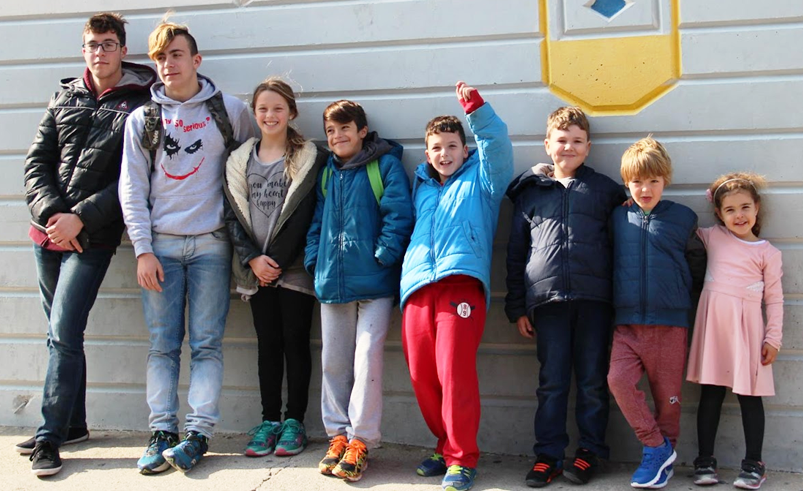 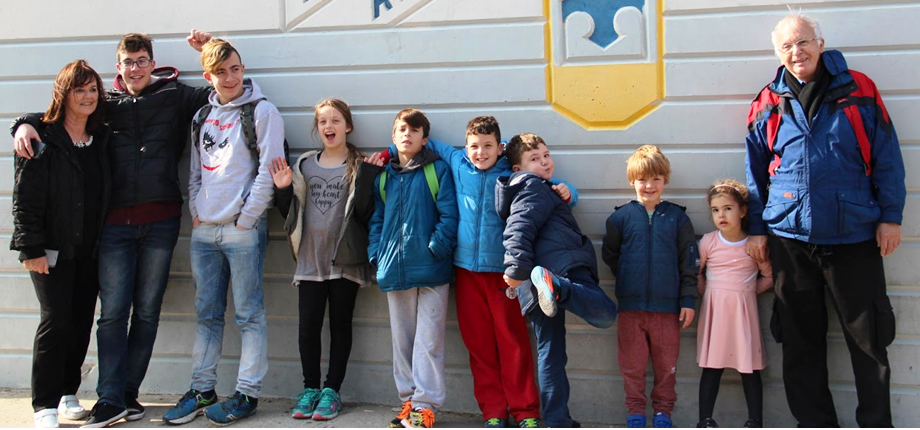 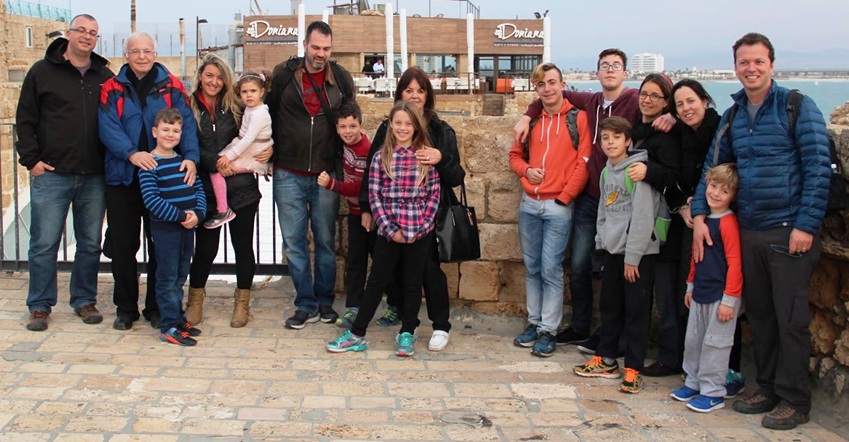 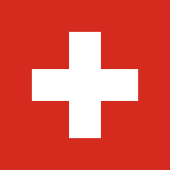 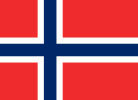 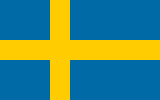        Switzerland			   Norway			          Sweden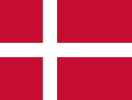 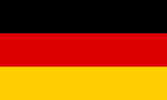 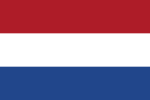            Denmark  			Germany		    	     Netherlands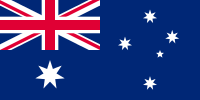 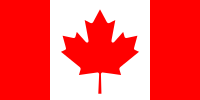 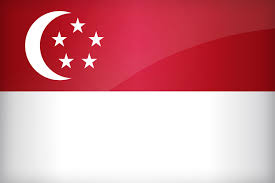   Australia			    Canada      		                Singapore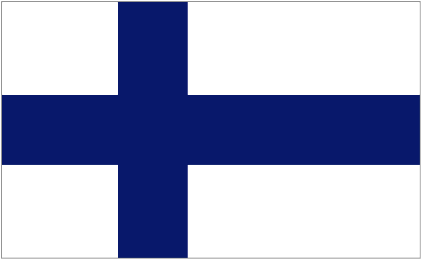 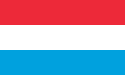 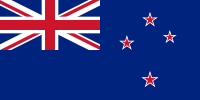 	     Finland			       Luxembourg		        New ZealandACADEMIC PROOF THAT ETHICS PAYS THE MOST ETHICAL COUNTRIES ARE THE MOST PROSPEROUS AS ASSESSED BY CORY'S INDEX OF MAIN INDICES OF PERFORMANCE JACQUES CORYCITATION IN ALMOST ALL THE MOST SPOKEN LANGUAGES IN THE WORLD AND IN THE ETHICAL COUNTRIESPSALM 37: 27,29ENGLISHDepart from evil, and do good, and you will live in the land forever.The righteous will inherit the land, and they will dwell in it forever.HEBREWכז  סוּר מֵרָע, וַעֲשֵׂה-טוֹב;    וּשְׁכֹן לְעוֹלָם.כט  צַדִּיקִים יִירְשׁוּ-אָרֶץ;    וְיִשְׁכְּנוּ לָעַד עָלֶיהָ.(תהילים, פרק ל"ז, פסוקים כ"ז, כ"ט)FRENCHRetire-toi du mal, et fais le bien; et tu auras une demeure éternelle.Les justes hériteront la terre, et y habiteront à perpétuité.ARABICحد عن الشر وافعل الخير واسكن الى الابد‎.الصديقون يرثون الارض ويسكنونها الى الابد‎.CHINESE你 当 离 恶 行 善 ， 就 可 永 远 安 居 。义 人 必 承 受 地 土 ， 永 居 其 上 。DANISHVig fra ondt og øv godt, saa bliver du boende evindelig;de retfærdige arver Landet og skal bo der til evig Tid.DUTCHWijk af van het kwade, en doe het goede, en woon in eeuwigheid.De rechtvaardigen zullen de aarde erfelijk bezitten, en in eeuwigheid daarop wonen.FINNISHVältä pahaa, ja tee hyvää, ja pysy ijankaikkisesti.Hurskaat perivät maan, ja asuvat siinä ijankaikkisesti.GERMANLaß vom Bösen und tue Gutes, und bleibe immerdar.Die Gerechten erben das Land und bleiben ewiglich drinnen.ITALIAN Ritratti dal male, e fa’ il bene; E tu sarai stanziato in eterno.I giusti erederanno la terra e l’abiteranno in perpetuo.INDONESIANUndurlah dari pada jahat dan buatlah baik, maka kedudukanmu akan tetap selama-lamanya.Maka segala orang yang benar itu akan mempusakai tanah itu, dan mendiami dia sampai selama-lamanya.NORWEGIANVik fra ondt og gjør godt! Så skal du bli boende* til evig tid.De rettferdige skal arve landet og bo i det evindelig.SPANISHApártate del mal, y haz el bien, Y vivirás para siempre.Los justos heredarán la tierra, Y vivirán para siempre sobre ella.PORTUGUESEAparta-te do mal e faze o bem; e terás morada permanente. Os justos herdarão a terra e nela habitarão para sempre.RUSSIANУклоняйся от зла, и делай добро, и будешь жить вовек:Праведники наследуют землю и будут жить на ней вовек.SWEDISHVänd dig bort ifrån det som är ont, och gör vad gott är, så skall du få bo kvar evinnerligen.De rättfärdiga skola besitta landet och bo däri evinnerligen.HINDI  बुराई को छोड़ भलाई कर; और तू सर्वदा बना रहेगा। धर्मी लोग पृथ्वी के अधिकारी होंगे, और उस में सदा बसे रहेंगे॥JAPANESE悪をさけて、善を行え。そうすれば、あなたはとこしえに住むことができる。 正しい者は国を継ぎ、とこしえにその中に住むことができる。SWAHILIAcha ubaya na utende wema, nawe utaishi katika nchi milele.wenye haki watairithi nchi, na kuishi humo milele.ICELANDICForðastu illt og gjörðu gott, þá munt þú búa kyrr um aldur,Hinir réttlátu fá landið til eignar og búa í því um aldur.IRISH GAELICSeachainn an t-olc, is dean am maith,  is còmhnuidh gabh gu bràth.Mealaidh na fireana an tìr: buan-chòmhnuidh ni iad innt'.ESTONIANPöördu kurjast ja tee head, siis sa jääd oma elukohta igavesti! Õiged pärivad maa ja elavad seal põliselt.POLISHOdstąp od złego a czyń dobrze, a będziesz mieszkał na wieki. Sprawiedliwi odziedziczą ziemię, i będą w niej mieszkali na wieki. GREEKἜκκλινον ἀπὸ κακοῦ, καὶ ποίησον ἀγαθὸν, καὶ κατασκήνου εἰςαἰῶνα αἰῶνος. δίκαιοι δὲ κληρονομήσουσιγῆν, καὶ κατασκηνώσουσιν εἰς αἰῶνα αἰῶνος ἐπ᾿ αὐτῆς.TABLE OF CONTENTS     Page no.EXECUTIVE SUMMARY									   10ACKNOWLEDGEMENTS									   13INTRODUCTION										   15COMPARISON BETWEEN TRANSPARENCY INTERNATIONAL'S PERCEPTIONS INDEX & CORY'S INDEX OF THE PERFORMANCE OF 50 MAIN PARAMETERS      1950 MAIN CHARACTERISTIC PARAMETERS OF CORY'S INDEX 	   291. 228 COUNTRIES COMPARISON: GDP PER CAPITA- GROSS DOMESTIC PRODUCT ON A PPP DIVIDED BY POPULATION (2013 EST.) - CIA- WORLD FACTBOOK	   302. 229 COUNTRIES COMPARISON: GDP - GROSS DOMESTIC PRODUCT AT PPP DATE OF INFORMATION (MOSTLY 2013 EST.) - CIA - WORLD FACTBOOK	   363. 221 COUNTRIES COMPARISON: GDP REAL GROWTH RATE, ADJUSTED FOR INFLATION IN % - (MOSTLY 2013 EST.) - CIA - WORLD FACTBOOK		   414. 194 COUNTRIES COMPARISON – INDUSTRIAL PRODUCTION GROWTH RATE IN % - (MOSTLY 2013 EST.) - CIA - WORLD FACTBOOK			   475. 155 COUNTRIES COMPARISON – GROSS NATIONAL SAVING AS % OF GDP – (MOSTLY 2013 EST.) - CIA - WORLD FACTBOOK			   526. 216 COUNTRIES COMPARISON – BUDGET SURPLUS (+) OR DEFICIT (-) –EXPRESSED AS % OF GDP - (MOSTLY 2013 EST.) - CIA - WORLD FACTBOOK	   567. 100 COUNTRIES COMPARISON - NET GOVERNMENT DEBT (AND GROSS GOVERNMENT DEBT) AS % OF GDP – SOURCE – IMF – 2012			   618. 223 COUNTRIES COMPARISON – INFLATION RATE - ANNUAL % CHANGE IN CONSUMER PRICES (MOSTLY 2013 EST.) - CIA - WORLD FACTBOOK		   739. 193 COUNTRIES COMPARISON – CURRENT ACCOUNT BALANCE –(2013 EST.) - CIA - WORLD FACTBOOK							   7810. 139 COUNTRIES COMPARISON - QUALITY OF OVERALL INFRASTRUCTURE – WORLD ECONOMIC FORUM – 2011							   8311. 151 Countries COMPARISON - the Size of the Shadow Economy – in % of gdp – the world bank – 2010							   9012. 144 COUNTRIES COMPARISON, GLOBAL COMPETITIVENESS INDEX, GLOBAL COMPETITIVENESS REPORT 2014/2015 – WORLD ECONOMIC FORUM		   9513. 110 COUNTRIES COMPARISON – MARKET VALUE OF PUBLIC TRADED SHARES – (ON 31.12.2011 OR 31.12. 2012) - CIA - WORLD FACTBOOK		 10014. 110 STATES COMPARISON - INTERNATIONAL INNOVATION INDEX - BOSTON CONSULTING GROUP, NATIONAL ASSOCIATION OF MANUFACTURERS 2009   10315. 191 COUNTRIES COMPARISON - PATENT APPLICATIONS BY COUNTRY – WIPO - UNITED NATIONS – 1995 – 2008 							 	  10916. 190 COUNTRIES COMPARISON – EASE OF DOING BUSINESS INDEX – WORLD BANK – DOING BUSINESS REPORT – 2017						 11417. 62 COUNTRIES COMPARISON, FINANCIAL DEVELOPMENT INDEX, OVERALL, FINANCIAL DEVELOPMENT REPORT - WORLD ECONOMIC FORUM, 2012 	 12218. 176 COUNTRIES COMPARISON – COMMERCIAL BANK PRIME LENDING RATE - (MOSTLY 2012 ESTIMATES) - CIA - WORLD FACTBOOK				 12519. 133 COUNTRIES COMPARISON – SOUNDNESS OF BANKS – WORLD ECONOMIC FORUM – 2009								 		 12920. 131 COUNTRIES COMPARISON – LIST OF COUNTRIES BY CREDIT RATING – STANDARD AND POOR'S – MOSTLY 2016 - WIKIPEDIA				 13621. 187 COUNTRIES COMPARISON - INDEX OF GLOBALIZATION, 2013, KOF/etH SWISS ECONOMIC INSTITUTE 								 14322. 139 COUNTRIES COMPARISON – NETWORKED  READINESS INDEX – GLOBAL INFORMATION TECHNOLOGY REPORT - WORLD ECONOMIC FORUM – 2016	 15223. 131 COUNTRIES COMPARISON - MEDIAN PER-CAPITA INCOME (AND MEDIAN HOUSEHOLD INCOME) – GALLUP – 2013 – in PPP international dollars	 15924. 61 COUNTRIES COMPARISON - GDP (PPP) PER HOUR WORKED – 2013 – MEASURES THE PRODUCTIVITY – THE CONFERENCE BOARD & EUROSTAT 	 16425. 141 COUNTRIES COMPARISON – INCOME INEQUALITY/DISTRIBUTION OF FAMILY INCOME/GINI INDEX - 2007-2013 - CIA - WORLD FACTBOOK		 16826. 195 COUNTRIES COMPARISON - Gross National Income (GNI) Per Capita, in 2013 at nominal value, DEVELOPED BY THE World Bank 	 	  17327. 150 COUNTRIES COMPARISON - distribution of wealth - wealth per capita, (AND WEALTH per adult, WEALTH gini) – 2000, ppp$, a 2008 paper of national bureau of economic research	 				 18028. 203 COUNTRIES COMPARISON – UNEMPLOYMENT RATE IN % OF LABOR FORCE THAT IS WITHOUT JOBS – (2013 EST.) - CIA - WORLD FACTBOOK	 18829. 192 STATES COMPARISON, TOTAL HEALTH EXPENDITURE PPP PER CAPITA – WHO – WORLD HEALTH ORGANIZATION – IN PPP INT. $ (& % OF GDP) – 2010	 19330. 190 COUNTRIES COMPARISON, WORLD HEALTH ORGANIZATION RANKING, THE WORLD'S HEALTH SYSTEMS - 2000						 20331. 195 STATES COMPARISON, EDUCATION INDEX, UNITED NATIONS, 2013      20632. 173 COUNTRIES COMPARISON, CULTURE & MEDIA COMPOSITE PARAMETER – UNESCO, UN DATA, CIA WORLD FACTBOOK, ETC. – MAINLY 1996-2015	 21333. 50 STATES COMPARISON, U21 RANKING OF NATIONAL HIGHER EDUCATION SYSTEMS – 2014 – UNIVERSITAS 21 – UNIVERSITY OF MELBOURNE		 22534. 130 COUNTRIES COMPARISON – HUMAN CAPITAL INDEX – THE WORLD ECONOMIC FORUM – HUMAN CAPITAL REPORT – 2016 				 22835. 187 COUNTRIES COMPARISON - BY HUMAN DEVELOPMENT INDEX (HDI) (2013 EST.) - SOURCE: UNITED NATIONS DEVELOPMENT PROGRAMME'S	 23336. 144 COUNTRIES COMPARISON - INEQUALITY ADJUSTED HUMAN DEVELOPMENT INDEX – IHDI –  BASED ON 2013 AND 2011 ESTIMATES – SOURCE: UNDP - 2014 									 		 24437. 100 COUNTRIES COMPARISON - NEWSWEEK'S WORLD'S BEST COUNTRIES – 2010 – MEASURING EDUCATION, HEALTH, QUALITY OF LIFE, ECONOMIC DYNAMISM AND POLITICAL ENVIRONMENT IN 100 COUNTRIES			 248 38. 80 COUNTRIES COMPARISON – WHERE TO BE BORN INDEX FOR 2013 – THE ECONOMIST	INTELLIGENCE UNIT							 25239. 155 COUNTRIES COMPARISON - GLOBAL WELLBEING INDEX – 2010, GALLUP WORLD POLL 2005-2009									 25740. 187 COUNTRIES COMPARISON - GENDER INEQUALITY INDEX, 2013, UNDP, HUMAN DEVELOPMENT REPORTS – GENDER INEQUALITY RANK (AND GENDER INEQUALITY VALUE, SHARE OF SEATS IN PARLIAMENT)				 26541. 162 COUNTRIES COMPARISON - BY % OF POPULATION LIVING IN POVERTY BELOW NATIONAL POVERTY LINE SET BY COUNTRY – CIA, DATA MOSTLY   27642. 156 COUNTRIES COMPARISON - RANKING OF HAPPINESS 2010-2012 – WORLD HAPPINESS REPORT - SOURCE: THE UN SUSTAINABLE DEVELOPMENT SOLUTIONS NETWORK 									 		  28043. 167 COUNTRIES COMPARISON - DEMOCRACY INDEX – THE ECONOMIST INTELLIGENCE UNIT – 2014 – RANK, OVERALL SCORE				  28544. 132 COUNTRIES COMPARISON - SOCIAL PROGRESS INDEX – SOCIAL PROGRESS IMPERATIVE, 2014, BASED ON THE WRITINGS OF AMARTYA SEN, DOUGLAS NORTH AND JOSEPH STIGLITZ	 					 		29245. 162 COUNTRIES COMPARISON - GLOBAL PEACE INDEX & RATINGS – INSTITUTE FOR ECONOMICS AND PEACE – 2010-2014 RESULTS 			 29946. 178 COUNTRIES COMPARISON - FRAGILE STATES INDEX – 2015 – US THINK-TANK FUND FOR PEACE AND THE MAGAZINE FOREIGN POLICY		 30847. 178 COUNTRIES COMPARISON – INDEX OF ECONOMIC FREEDOM – THE HERITAGE FOUNDATION AND THE WALL STREET JOURNAL – 2016 		 32148. 159 COUNTRIES COMPARISON – THE HUMAN FREEDOM INDEX – 2014 – PERSONAL, CIVIL AND ECONOMIC FREEDOM, PUBLISHED BY THE CATO, FRASER AND FRIEDRICH NAUMANN INSTITUTES					 	 33549. 183 COUNTRIES COMPARISON – PRESS FREEDOM INDEX – PUBLISHED BY REPORTERS WITHOUT BORDERS – 2016 						 34450. 178 COUNTRIES COMPARISON - environmental performANCE INDEX, EPI - YALE UNIVERSITY, 2014 								 	 355ANALYSIS OF TI'S CORRUPTION PERCEPTIONS INDICES     360Corruption Perceptions IndICES IN 2014-2012, 2005, 1996, 1995: TRANSPARENCY INTERNATIONAL'S RANKING OF ETHICS & CORRUPTION	 360ANALYSIS OF TI'S INDICES OF THE ETHICAL COUNTRIES IN 21 YEARS 1995-2015, AVERAGE, COMPARISON  								 383TI'S CORRUPTION PERCEPTIONS INDICES (CPI) IN 2016 AND 2015		 386GLOBAL CORRUPTION BAROMETER/TRANSPARENCYINTERNATIONAL/2013 	 397LECTURE OF DR. JACQUES CORY AT TI'S HEADQUARTERS IN BERLIN, 4.6.10	 402RISE & FALL OF BUSINESS ETHICS FOLLOWING 2007/10'S GREAT RECESSION	 404THE MAIN PRINCIPLES FOR THE FUTURE OF CAPITALISM IN THE NEW SUSTAINABLE SOCIETY    						 406PRINCIPLES OF BUSINESS & ETHICS IN ECONOMIC WORLD TOWARDS 2020 	 408PROFITABILITY AND BUSINESS ETHICS					  	 411COMPUTATION OF CORY'S INDEX FOR EACH COUNTRY	 41722 RELATED PARAMETERS TO THE 50 CORY INDEX'S PARAMETERS (TOTAL OF 72 PARAMETERS)			 44451. 240 COUNTRIES COMPARISON – POPULATION - CIA – WORLD FACTBOOK – DATE OF INFORMATION – MOSTLY JULY 2014 EST.					 44452. 252 STATES COMPARISON, AREA (SQ.KM.), CIA WORLD FACTBOOK, 2014	 45153. 246 COUNTRIES COMPARISON – POPULATION DENSITY – OFFICIAL ESTIMATES, UN – 2017									 		 45754. 215 COUNTRIES COMPARISON – TAXES AND OTHER REVENUES – RECEIVED BY THE GOVERNMENT (2013 EST.) – IN % OF GDP - CIA - WORLD FACTBOOK	 47755. 204 COUNTRIES COMPARISON – EXTERNAL DEBT – PRIVATE AND PUBLIC DEBT OWED TO NONRESIDENTS – (2013 EST.) - CIA - WORLD FACTBOOK	 48356. 169 COUNTRIES COMPARISON – RESERVES OF FOREIGN EXCHANGE AND GOLD MOSTLY AT THE 31ST OF DECEMBER 2013 - CIA - WORLD FACTBOOK	 48857. 53 STATES COMPARISON - CURRENCY & EXCHANGE RATE TO US$ - WALL STREET JOURNAL - FEBRUARY 13, 2015 – EXCHANGE RATES NY CLOSING	 49258. 165 COUNTRIES COMPARISON - XE – CURRENCY ENCYCLOPAEDIA		 49559. 143 COUNTRIES COMPARISON – CENTRAL BANK DISCOUNT RATE - (MOSTLY 2007-2012) - CIA - WORLD FACTBOOK					 49860. 29 STATES COMPARISON BY ANNUAL AVERAGE WAGE, GROSS INCOME, in PPP US$, COMPULSORY DEDUCTION IN %, DISPOSABLE INCOME, OECD, 2012	 502 61. 72 COUNTRIES COMPARISON, MONTHLY AVERAGE WAGE ADJUSTED TO REFLECT VARIATIONS IN THE COST OF LIVING - ILO - 2009, IN PPP US$	       504				       63462. 35 COUNTRIES COMPARISON - ANNUAL MEDIAN EQUIVALISED DIPOSABLE HOUSEHOLD INCOME. DATA ARE IN US$ AT CURRENT PRICES AND CURRENT PPP 2009 - 2012 - OECD									 	 508 63. 15 COUNTRIES COMPARISON - POPULATION SHARES OF THE BOTTOM, MIDDLE & TOP INCOME GROUPS – 2004 –ECINEQ 2011 – 217 – SEPTEMBER 2011, STEVEN PRESSMAN ET AL.								 		 51064. 122 COUNTRIES COMPARISON - BY % OF POPULATION LIVING UNDER 1.25 AND 2 $ (PPP) A DAY – INTERNATIONAL POVERTLY LINE – WORLD BANK – MOSTLY 2009-2012	 									 	 51265. 157 COUNTRIES COMPARISON - ECONOMIC POPULATION BELOW POVERTY LINE – INDEX MUNDI – CIA WORLD FACTBOOK – ACCURATE AS OF 1.1.2012   51866. 40 COUNTRIES COMPARISON - education index – the learning curve - PEARSON GLOBAL REPORT ON EDUCATION– 2014 - BEST EDUCATION SYSTEMS IN THE WORLD	 									 	   52567. WORLD TOP 20 COUNTRIES EDUCATION POLL RANKING SYSTEM – THE NEW JERSEY MINORITY EDUCATIONAL DEVELOPMENT (NJMED) – 2014		 52968. 165 COUNTRIES COMPARISON – SCHOOL LIFE EXPECTANCY – CIA WORLD FACTBOOK – MAINLY 2012								 53169. 214 COUNTRIES QUALITATIVE COMPARISON WITHOUG RANKING - LIST OF FREEDOM INDICES, 2014 – FREEDOM IN THE WORLD INDEX, INDEX OF ECONOMIC FREEDOM, PRESS FREEDOM INDEX, Sources - FREEDOM HOUSE, WALL STREET JOURNAL, REPORTERS WITHOUT BORDERS		 	 			53670. 222 COUNTRIES COMPARISON - BY INCARCERATION RATE – 2014 – SOURCE: WORLD PRISON BRIEF – INTERNATIONAL CENTRE FOR PRISON STUDIES	 54771. 34 COUNTRIES COMPARISON - LEVEL OF DISCRIMINATION/VIOLENCE AGAINST MINORITIES – 2015 – OECD 							 55772. 255 COUNTRIES COMPARISON – INTERNET PENETRATION RATE (RPR) (IN %) – MOSTLY IN 2013/2014 - I	NTERNET WORLD STATS				 560international organizations & groups – cia, world factbook	 568APPENDICES BOOK APPENDIX I – DISSERTATION ON DEVISING A CULTURE INDEXAPPENDIX II- DATA, LISTS, BIBLIOGRAPHIES, MAPS, FLAGS & LINKSLINKS TO THE SOURCES OF THE 72 PARAMETERS AND CORRUPTIONS INDICESCOUNTRIES OF THE WORLD'S DATA - BIBLIOGRAPHY AND INTERNET LINKS BIBLIOGRAPHY ON THE FUTURE OF CAPITALISM AND BUSINESS ETHICS	 LIST OF WORKS ON THE FUTURE OF CAPITALISM AND BUSINESS ETHICS     DETAILS ON CORY'S BOOKS, EBOOKS AND OTHER WORKS		           MAPS OF THE WORLD AND OF CONTINENTS, LINKS TO MAPS OF COUNTRIES, CAPITALS, POPULATION, ESSENTIAL DATA ON COUNTRIES		           300 FLAGS OF INDEPENDENT STATES AND DEPENDENCIES		           GOOGLE/TI/OTHERS - PHOTOS/CARTOONS ON ETHICS PAYSEXECUTIVE SUMMARYIn my book "Ethics Pays", I proved that the most ethical countries in the world, according to Transparency International (TI) Corruption Perceptions Index, are also the best countries according to the most salient parameters of performance, tangible and intangible, in data and values as well. However, I was often asked how I can assess such an unequivocal conclusion according to fifty different parameters with results which are not always identical. Many unethical businessmen and politicians are trying to refute once and again that ethics does pay, as we have to live according to the laws of the jungle, to Machiavellian precepts, the survival of the fittest (the crookest?), that sustainability is a myth, that the company has only one purpose to maximize profits, that the most profitable companies are also the most corrupt, etc. I have therefore decided to devise an index that I have called Cory's Index, which integrates 50 of the most salient parameters and gives a common determination to the performance of countries. I calculate the average ranking of every country in all those parameters, the most salient and unequivocal, devised by the most objective organizations, in the same period, with a large number of countries in every table. As the countries with the best ranks and scores are also the most ethical and have a very strong statistical correlation it proves my thesis that Ethics Pays. I am aware that in the middle the results may vary, but my theory is assessed at least with the most ethical countries in the world. That is what I have proved with my new Cory's Index, the integral index, and I analyze in this dissertation the results that I have found.Cory's Index comprises 50 parameters – tangible/intangible, quantitative/qualitative, data, values, with a balanced distribution between its components. To the best of my knowledge no other index comprises such a varied and large list of parameters and it gives in the most salient way the status of the country from all its angles, based on data gathered by the best sources – UN, CIA, World Economic Forum, World Bank, and well-known institutes. The 50 parameters are: GDP Per-Capita, GDP – Gross Domestic Product, GDP Growth Rate, Industrial Production Growth Rate, Gross National Saving, Budget Surplus or Deficit, Net Government Debt, Inflation Rate, Current Account Balance, Quality of Overall Infrastructure, The Size of the Shadow Economy, Global Competitiveness, Market Value of Public Traded Shares, International Innovation, Patent Applications, Ease of Doing Business, Financial Development, Commercial Bank Prime Lending Rate, Soundness of Banks, Credit Rating, Globalization, Networked Readiness, Median Per-Capita Income, GDP Per Hour Worked, Income Inequality/Distribution of Family Income/Gini Index, Gross National Income (GNI) Per-Capita, Distribution of Wealth/Wealth Per-Capita, Unemployment Rate, Health Expenditure Per-Capita, The World's Health Systems, Education Index, Culture and Media Composite Parameter, U21 Ranking of National Higher Education, Human Capital Index, Human Development Index, Inequality Adjusted Human Development Index, Newsweek's World's Best Countries, The Economist's Where to Be Born Index, Global Wellbeing Index, Gender Inequality, Percentage of Population Living in Poverty, Ranking of Happiness, Democracy Index, Social Progress Index, Global Peace Index, Fragile States Index, Index of Economic Freedom, The Human Freedom Index, Press Freedom Index, Environmental Performance Index. In tables where the "best" countries have the lowest rank (170 or so), as for example the level of inequality, I have reversed the ranks giving the most equal countries the highest rank (1 to the lowest inequality and so on). I am systematic in this respect that I perceive as the best (a rank of 1) – a country with the most favorable parameters: highest GDP per capita, happiest, the best democracy, the most peaceful, the lowest poverty, the highest equality, development, freedom, sustainability… I have kept academic rigor, without "extenuating circumstances", and in case of doubt I opted towards the most conservative solution. Even if some parameters were "unfair" towards ethical countries, such as growth rates, due to special circumstances, such as the Great Recession, I included them in my Index, in spite of negative impact on the results, without any manipulation in my choices. I compare Cory's Index to Transparency International's Corruption Perception Index in 2014. I have found in my analysis of TI' indices over the years that there are very few changes in the ranking of the most ethical countries, but as I wanted that the periods surveyed would concur as much as possible to TI's Index, I have managed to include in my Integrated Index the most recent data, mainly from the last decade, and in most of the cases for the period of 2012-2014. We have included in Cory's Index most of the parameters that were part of my book "Ethics Pays", but we have added a few additional parameters in order to render the Index as balanced as possible, and included only parameters with rankings in order to find the average ranking, as when there are no rankings we cannot analyze the data statistically as we have done. When I started to write my book Ethics Pays and this dissertation I had no idea if I'll succeed to prove that the most ethical countries according to Transparency International's Corruption Perceptions Index have also the top ranks in the composite index of the main characteristic parameters. After choosing the parameters and analyzing them I reached the conclusion that for the first time there is an academic proof at the macro level of countries that Ethical Countries obtain the top performance in the composite index of all the parameters with a very strong correlation. I figured that if I'll find that there is a clear correlation between the two indices I'll prove my thesis, but I never figured that all the first 13 countries in TI's Index, the Top 13 ethical countries are exactly the same as the first 13 countries in Cory's Index: Denmark, New Zealand, Finland, Sweden, Norway, Switzerland, Singapore, Netherlands, Luxembourg, Canada, Australia and Germany; with one exception – the last one of TI's Top 13 Iceland is in Cory's Index ranked 23, while the country ranked in TI's 2014 Index in no. 23 Austria is in Cory's Index ranked 9. This exception is analyzed at length in my book. The score of each country in Cory's Index is computed by finding the average ranking of each country in all the 50 parameters. The best ranks in Cory's Index are attributed to the countries with the highest average ranks, as the best countries ranked 1, 2, 3 have also the highest ranks. Cory's Index is of course not the only Index that can integrate 50 or more parameters about the performance of each country into one parameter. Other scholars may devise similar or different parameters in order to validate or refute my thesis that "Ethics Pays". The subject is so important, in view of the deterioration of ethics in today's economy and the Great Recession, that I'll be honored and welcome prominent professors, authors, politicians, businessmen, economists, prominent people, universities, newspapers and organizations to cooperate with me or devise surveys, researches, parameters and indices of their own. In TI's Index the ranking is attributed according to the highest scores that the countries obtain and Denmark ranked no. 1 (the highest rank is of course the best result with the lowest numerical value) has the highest score of 92. I was not satisfied with those results and I validated them by finding the average ranks for the best ethical countries since the first year of TI's Index – 1995 and until 2015, 21 years overall. Yet, I remained with the basis of 2014 for TI's Index, since I have chosen it as the basis of my computations in my book Ethics Pays because it concurs most with the average years of computation of the parameters that I have chosen. The first 11 countries in TI's Index in 2014, the most ethical countries with scores of 80 to 92, are exactly the same countries as in TI's average indices for 21 years, with one exception – Luxembourg is no. 9 in 2014 and no. 12 on the average and Iceland is no. 6 on the average and no. 12 in 2014. There are of course differences within the group but those differences are rather small in 4 countries (1, 2, 3, 4) and the ranks are identical in 6 countries. In the category of very ethical countries (12-20) there is 1 gap – Belgium, and in the category of the ethical countries (21-38) there are 6, but as a rule the ranking of the 38 most/very and ethical countries in 2014 is similar or almost identical to the average ranks in most of the cases, which we wanted to validate in order to ensure that the ranking of the ethical countries in 2014 should be the basis for comparison to Cory's Index, while the ranking in 2014 is more compatible to the rankings in Cory's Index and in its 50 parameters comprised in the Index.There are of course absolute differences between TI's Index and Cory's Index within the group of the Top 11/13, Top 20 or Top 38 most ethical, very ethical and ethical countries. In order to analyze a group which is large enough to validate statistically, we didn't calculate the differences in the subcategories of ethical countries but in all the 38 most/very and ethical countries in TI's Index in 2014 scoring 60 and more which includes all the ethical countries. There are many ways to analyze those differences in order to find if there is a correlation between the two indices. I analyzed it by finding the Spearman's rank correlation coefficient. In statistics, Spearman's rank correlation coefficient or Spearman's rho ρ, is a nonparametric measure of rank correlation (statistical dependence between the ranking of two variables). It assesses how well the relationship between two variables can be described using a monotonic function. In mathematics, a monotonic function (or monotone function) is a function between ordered sets that preserves or reverses the given order. This concept first arose in calculus, and was later generalized to the more abstract setting of order theory. The Spearman correlation between two variables will be high when observations have a similar rank, relative position label of the observations within the variable: 1st, 2nd, 3rd, etc., or identical for a correlation of 1. If the ranks in the two tables are identical the correlation is 1 and the closer the rho is to 1 the higher is the correlation, which is set according to the distance from 0. The formula of the Spearman's rank correlation coefficient is: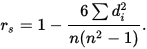  is the difference between the two ranks of each observation.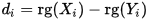 n is the number of observationsIn our case we calculated the sum of the squared differences between the ranks of each one of the 38 ethical countries in Transparency International's Index and in Cory's Index, between the ethical performance/low corruption and the qualitative/quantitative performance of those countries (20 out of the 38 have a minimal difference between 0 to 4 and 5: 5-6): 16 + 9 + 1 + 9 + 49 + 4 + 16 + 4 + 196 + 9 + 64 + 9 + 121 + 1 + 4 + 1 + 324 + 16 + 4 + 36 + 36 + 225 + 121 + 1 + 144 + 25 + 1 + 4 + 36 + 81 + 0 + 225 + 4 + 169 + 16 + 144 + 36 + 64 = 2225.The squared number of countries is 1444 (38x38). The rho is therefore: 1 – 6x2225:38x(1444-1) = 1 – 13350:54834 = 1 – 0.243 = 0.757, which is a very good correlation, very close to 1. Rho values from 0.75 to 1 point to very good to excellent correlation between the variables, with very strong relationship, and we have received here a Rho that is higher than 0.75. The very high correlation is due to the fact that the difference between the ethical and prosperity rankings of almost all the ethical major economies as well as the smaller ethical countries is quite low, proving statistically for the first time that Ethics Pays in the level of countries when we compare the ethical and prosperity performance of the ethical countries, which measures qualitative and quantitative prosperity in 50 parameters of GDP, happiness, social progress, democracy, innovation, human development, peace, indebtedness, equality, employment, ecology, etc. In a nutshell – the ethical countries have the best quality of life!ACKNOWLEDGEMENTSI would like to dedicate this book to a precious friend to whom I am deeply grateful - Henri-Claude de Bettignies, my academic mentor, one of the most prominent ethicists in the world, who believed in my academic capabilities and gave me the opportunity to lecture at Insead on Ethics Days, recommended me to Yvon Pesqueux at CNAM in Paris for writing a dissertation there and receiving my PhD. Bettignies participated in the jury, and agreed to be a rapporteur, reading my two academic books in English, my dissertation in French, and granting to me with the other members of the jury the mention tres honorable. Bettignies also offered me to teach at Insead Singapore for a semester in 2006, which was my first academic assignment outside Israel, invited me to give lectures and workshops at Ethics Days in Insead Fontainebleau in 2001 and 2003 and to participate at a symposium in 2003. Bettignies read my academic book "Business Ethics for a Sustainable Society", and wrote an excellent review for the publishers. He kept in touch during all my academic years, encouraged me, recommended me, and gave me valuable advices. I identify myself completely with him and am deeply touched by all what he has done for me but mostly by his unconditional friendship.I would like to thank five mentors and friends who passed away, but assisted me very much in all my endeavors. First of all Henk Van Luijk, a dear friend, the best man I have ever known, the most erudite, the kindest man. Without knowing me, he agreed to meet me in Amsterdam, read my books and gave me very valuable comments. He participated in the jury of my PhD, and wrote excellent reviews on my work. Baron Edmond de Rothschild believed in me and gave me a full scholarship for my MBA studies at Insead. Afterwards, he continued to be interested in my career and met me with the other Israeli grantees several times. Harry Recanati, one of the founders of the Israeli and international Discount Bank, was one of the most ethical businessmen I have ever known, he was a good friend, encouraged me, and was very interested by my work. Uri Levit, the CEO of Poalim Investments, was one of my best friends but also a colleague with whom I enjoyed working for many years during my career. He was very ethical and suffered because of it, in an environment which was more and more corrupt. Finally, the most prominent figure in the fight against corruption in Israel, Arieh Avneri, who became a symbol with his unabated stamina, his integrity and his ethical leadership. He influenced very much my ethical thought and was for me an admired mentor.  I would like also to thank my directeur de these at CNAM Yvon Pesqueux, who believed in me and enabled me to receive my PhD degree at the age of 60. I am thankful also to Ilan Meshulam, who invited me to teach at the University of Haifa and invited me to teach at the International MBA program for 3 years. Without their support I wouldn't be able to lecture in business ethics. Itzhak Gormezano Goren is a close friend who stood by me in the most difficult moments, encouraged me and dared to publish my ethical novel combating the unethical practices of Israeli business. I would like to thank my colleagues at the University of Haifa: Ido Landau, Tzipora Shechtman, and Aharon Ben Zeev, at the University of Tel Aviv: Itzhak Saporta, Yehuda Kahane, and Ran Lachman, at the Technion Institute: Peretz Lavie and Dan Shechtman, at the Carmel Academic Center: Nahum Biger, as well as at Magnes of the Hebrew University of Jerusalem: Hai Tsabar. I would like to thank especially Shahar Horev, who invited me to write an ethical code and case studies, and train the managers of Sibat at the Israeli MOD – a project that received the first prize and was a tremendous success. Special thanks to Joshua Sobol, David and Dalia Golan, who recommended my application for the Emet prize, Vera Shaham for her valuable help in statistics, Vicky and David Shlachet for their support, and Michel Ohayon for a long and fruitful cooperation.I have a deep gratitude to friends from all over the world, who were interested in my projects and assisted me in advice – Georg Heine, a true cosmopolitan, fluent in all the languages of Insead – English, French, German - and Greek on top of that, whose good heart was legendary and his friendship a treasure. Robert Ferris and Alex Lajoux are precious friends who assisted me very much. Miklos Marschall, Anthony Simon, Dietmar and Carlita Fuchs, Angus Fraser, Jonathan Franklin, Einar Dahl, Georges Kryceve, Alain Somia, Claudio Gino, Robert Briefel, Francis Desforges, Jak Kori, Jean-Pierre Lorrain, Jean-Pierre Lehmann, Aldo Levy, Francois Lepineux, Genevieve Ferone, Paolo Jurkic, Moses Pava, and many others.Many family members, friends and colleagues have influenced, assisted and backed me, and I would like to thank them all: my mother, Pauline Simon Cory, who was my ethical inspiration since my early childhood. In her kindness, grace, wisdom and common sense, she gave me a model which I have followed ever since. My father Albert Cory who believed in me all the way, my grandchildren Tomer Cory, Doron Cory, Ophir Cory, Noga Cory, Itai Cory, Noam David Garfunkel, Ido Garfunkel, Yael Garfunkel, family members and friends Ronny Garfunkel, Nira Cory, Ella Shechtman Cory, Rachel and Eitan Zeiler, Haiim and Nehama Cory, Betty Rosen, the parents of Ruthy my wife – David Popliker and Fanny Popliker, and Rosalia Cohen, Shaul Marin, Galia Sagy, Rachel Bortnick, Shosha Goren, Hanita and David Malkov, Jonathan and Leah Adereth, Itamar Levin, Shuki Schwartz, Reuven Maskit, Ruthy Mayblum, Naomi and Arieh Barsilay, Meir Heth, Eran Vigoda-Gadot, Ora Rubinstein, Amos Carmeli, Yoav Itzhak, Yariv Yairi, David and Zahava Braha, Asaf Sudri, Joseph and Galila Manchik, Carmela Biger, Avi and Dafna Dinerman, Tzofi and Ori Lev, Ofra and Udi Ben Ari, Shlomit Levanon, Meir Tamari, Irit Levit, Zeev Nahari, Naftali and Ronit Fried, Ami and Yehudit Ofek, Avi Rimmer, Uzi Shaham, Alberto and Tali Garfunkel, Dov Nardimon, Dove Izraeli, Itamar Theodor, Gaby and Shosh Nagar, Teddy Weinshall, Izi Lavie, Mike Doron, Oded and Hana Rosenthal, Dalia and Zvi Aviel, Smadar and Shmuel Paz, and so many others. But my greatest thanks are to my wife Ruthy, and to my children, Joseph, Amir and Shirly, to whom I dedicated my book "A Voyage Into My World's Culture", who continue to support me in spite of all the difficulties and the personal sacrifices. I still need and receive their warm support, and especially of my beloved wife, who is the backbone of our family, razon de vivir mi vida, the Rain Fairy, helping all of us who are in need. I am lucky to have this support, like Dr. Tomas Stockmann had in En Folkefiende by Henrik Ibsen – the support of his wife Katherine, his two sons Eilif and Morten, and his daughter Petra. I enjoy the support that I receive from my students, readers and friends, my mentors and colleagues, but nothing can compare to the support of my family, as it is the most precious present that one can hope for.Jacques Cory may not be held responsible for any of the contents, data or links in this book. All rights are reserved to Jacques Cory and to the publishers of his books, to the holders of the rights in the links and of the data in this book.ETHICS, JUSTICE, PROSPERITY: 10 COMPONENTS IN 10 LANGUAGES1. Ethics, Justice and Prosperity should be sustainable and holistic, encompassing all systems of life in harmonious unity, as there is a very strong correlation between all of them."There are seven things that will destroy us: Wealth without Work, Pleasure without Conscience, Knowledge without Character, Religion without Sacrifice, Politics without Principle, Science without Humanity, Business without Ethics." Mahatma Gandhi. In English, Indian philosophy.2. Social Justice should not be received from government or tycoons, but should come from the people. People are the basis of ethics, justice & prosperity, that are not divine but human."Justice is not requested. Justice is not given. Justice is growing from the bottom, from the people, from a man who helped his friend in need, from a house who was open for the poor, from a husband who was kind to his wife, from a son who respected his father, from a friend who didn't cheat his friend. Justice is like wheat and barley. You cannot find it in another country – but in your country." Milhemet bnei or, Moshe Shamir, in Hebrew."צדק אין מבקשים אותו.  צדק אינו ניתן.  צדק דרכו שהוא צומח.  מקרקעו של עם,  מאדם שסייע לחברו בשעת הדחק, מבית שנפתחה דלתו לאביון,  מאדם שנהג חיבה באשתו, מבן שנהג כבוד באביו, מחבר שלא הונה את חברו. צדק כמוהו כחיטה וכשעורה.  לא בארץ אחרת תמצאנו - אלא בארצך."דברי שמעון בן שטח, מלחמת בני אור, משה שמיר 3. There is no Economic Justice when society doesn't ostracize the wrongdoers, the "haircutters", the protagonists of the Great Recession, as corruption results in misery."Hoy resulta que es lo mismo ser derecho que traidor…! Ignorante, sabio o chorro, generoso o estafador...! Todo es igual. Nada es mejor." Tango Cambalache, Enrique Santos Discepolo."Today, there is the same result if you are honest or you don't keep your promises! Ignorant, wise, licentious, generous or scoundrel! Everybody is the same. No one is better!" Tango Cambalache, Enrique Santos Discepolo, Argentina, in Spanish. 4. For achieving Governmental and Public Justice, one should denounce the wrongs. One should publish dissertations, books and articles on the link between ethics and prosperity."Qui tacet, consentire videtur, ubi loqui debuit ac potuit" Latin proverb, in Latin."He who is silent, when he ought to have spoken and was able to, is taken to agree." 5. There is no Legal Justice when there is a huge gap between the law, which favors the rich and powerful, and justice, which is meant to assist the weak and poor. Corruption can be legal, de jure or de facto, but ethics and justice are the only safeguards for lasting prosperity."Les lois sont des toiles d'araignées à travers lesquelles passent les grosses mouches et où restent les petites" La maison Nucingen, Honoré de Balzac."The laws are spider's webs that the fat flies succeed to go through, while the small flies get stuck to them." La maison Nucingen, Honore de Balzac, in French.6. Communication Justice is achieved with transparency and full reporting of the wrongdoing to the public without interference of the government or powerful tycoons. Transparency is a prerequisite of ethics, justice and prosperity, which is the credo of Transparency International."Und Macheath, der hat ein MesserDoch das Messer sieth man nicht." Die Dreigroschenoper, Bertolt Brecht."Und Macheath has got a knifeBut the knife remains unseen."The Threepenny Opera, Bertolt Brecht, in German.7. Educational Justice is meant to prevent conformism and imitation of the wrongdoers. Corruption is contagious, therefore ethical education is essential for achieving prosperity. "Chi va con lo zoppo impara a zoppicare"."He who goes with the crook learns to be a crook". Italian proverb, in Italian.8. Cultural Justice will be achieved if the intelligentsia will dare to express itself, even if they are alone, against the wrongdoing of the government, business and society. Culture is one of the cornerstones of ethics and justice, and ultimately it will be the essence of prosperity."Den sterkeste mann i verden, det er han som står mest alene." En Folkefiende, Henrik Ibsen."The strongest man in the world is he who stands alone most of the time." An Enemy of the People, Ibsen, in Norwegian.9. Ecological Justice will be achieved if we can perceive on time the storm that is ahead of us, that can ruin the world. There are no prosperity and ethics without safeguarding ecology."La dulse esperansa repoza sovre su kuesta, I no lo desha sentir la boz de una tempesta Ke furioza, menaza de destruyir el mundo." La Vinya de Navot, Yosef Avraam Papo "Sweet hope resides on its summitWithout being able to hear the noise of the tempestThat furious, is threathening to destroy the world."La Vinya de Navot, Yosef Avraam Papo, in Ladino.10. Global Justice will be achieved when all nations, societies and human beings will adhere to the Golden Rule, which is the basis of ethics and justice. The correlation between Justice, Ethics and Prosperity is global, universal, encompassing all nations and countries on earth."דעליך סני לחברך לא תעביד" (שבת לא א – הלל)One should not treat others in ways that one would not like to be treated. (Shabat, 31:1), in Aramaic. In Judaism, Christianity, Islam, Confucionism, Buddhism, Hinduism… in Life!       Switzerland			   Norway			          Sweden           Denmark  			Germany		    	     Netherlands  Australia			    Canada      		                Singapore	     Finland			       Luxembourg		        New ZealandACADEMIC PROOF THAT ETHICS PAYSAPPENDICES JACQUES CORYTABLE OF CONTENTS     Page no.APPENDIX I – DISSERTATION ON DEVISING A CULTURE INDEX	    5INTRODUCTION TO PARAMETER 32 IN LIST OF PARAMETERS IN CORY'S INDEX -    173 COUNTRIES COMPARISON, CULTURE & MEDIA COMPOSITE PARAMETER – UNESCO, UN DATA, CIA WORLD FACTBOOK, ETC. – MAINLY 1996-2015		     61. The first parameter: Books Production - Titles by the Universal Decimal Classification – Total of All Subcategories- figures per 1,000 people, 100 countries, in years 1996-1999 – Source: UNESCO										   	      8 This parameter comprises Book Titles categories of (production, no. of titles per capita):     12Applied Sciences										   13Arts and Recreation										   15Generalities											   17Literature											   19Philology											   21Pure Sciences											   23Social Sciences										   25Geography, History										   27Philosophy, Psychology									   29Religion, Theology										   312. The second parameter: Media- Newspapers and Periodicals – Circulation – Daily – per capita - figures per 1,000 people, 104 countries, in years 1997-2000 – Source: UNESCO	   33Number of Daily Newspapers per million, 66 countries, year – 2003, Source – UNESCO    373. The third parameter: Media - Cinema attendance per capita, 77 countries, 2003, source – UNESCO											   4070 countries with the largest number of national feature films produced, 12 and more, in 2011, source – UNESCO										   43 4. The fourth parameter: Media – Total number of Televisions per 1000, 191 countries, 2003, source - CIA World Factbook.								   45 5. The fifth parameter: Media – Total number of Radio Receivers per capita, 181 countries, 1997, source – UNESCO.									   53 6. The sixth parameter: Media – Percentage of Individuals in the Population Using the Internet, 206 countries, 2012, source – UN Data.						   	   60 7. The seventh parameter: Total Number of New Titles of Books Published Per Year, as of the latest year available, 123 countries, year – 1990-2014, source – UNESCO.			   67 8. The eighth parameter is: International Scientific Journal and Country Rank, 239 countries, years 1996-2015, source – SJR, SCImago							   77The following categories comprised in the above mentioned parameter:Arts and Humanities (out of 214)								 102Biochemistry, Genetics and Molecular Biology (out of 229)					 105Business, Management and Accounting (out of 208)						 109Chemistry (out of 207)									 113Computer Science (out of 214)								 116Earth and Planetary Sciences (out of 230)							 120Economics, Econometrics and Finance (out of 210)						 124Energy (out of 207)										 127Engineering (out of 226)									 131Environmental Science (out of 231)								 135Mathematics (out of 209)									 138Medicine (out of 236)										 142Physics and Astronomy (out of 212)								 145Psychology (out of 213)									 149Social Sciences (out of 232)									 153CALCULATION OF THE RANKING OF THE CULTURE AND MEDIA INDEX	 158RANKING OF THE CULTURE AND MEDIA COMPOSITE PARAMETER		 163CULTURAL PARAMETERS THAT WERE NOT INCLUDED IN CULTURE INDEX   173NOBEL PRIZE LAUREATES								 173GOVERNMENT EXPENDITURE ON CULTURE						 179CULTURAL ACCESS AND PARTICIPATION – EU – THEATER, CONCERTS…	 181NATURE INDEX TABLES FOR HIGH-QUALITY SCIENCE				 197SCIENTIFIC AND TECHNICAL JOURNAL ARTICLES					 202RESEARCH AND DEVELOPMENT EXPENDITURES, BOTH PUBLIC AND PRIVATE AS PERCENTAGE OF GDP									 212WORLD HERITAGE CULTURAL SITES							 221US NEWS – BEST COUNTRIES – CULTURAL INFLUENCE				 223CORY'S CULTURAL LISTS – LITERATURE, LANGUAGES, ARTS, CINEMA, TRAVEL, THEATER, MUSIC, BIOGRAPHIES, ETHICS…				 269APPENDIX II-DATA, LISTS, BIBLIOGRAPHIES, MAPS/FLAGS/LINKS 460LINKS TO THE SOURCES OF THE 72 PARAMETERS & CORRUPTIONS INDICES  461COUNTRIES OF THE WORLD'S DATA - BIBLIOGRAPHY AND INTERNET LINKS 467 BIBLIOGRAPHY ON THE FUTURE OF CAPITALISM AND BUSINESS ETHICS	 473 LIST OF WORKS ON THE FUTURE OF CAPITALISM AND BUSINESS ETHICS	 487     DETAILS ON CORY'S BOOKS, EBOOKS AND OTHER WORKS			 495	           MAPS OF THE WORLD AND OF CONTINENTS, LINKS TO MAPS OF COUNTRIES, CAPITALS, POPULATION, ESSENTIAL DATA ON COUNTRIES			 506	           300 FLAGS OF INDEPENDENT STATES AND DEPENDENCIES			 530		           GOOGLE/TI/OTHERS - PHOTOS/CARTOONS ON ETHICS PAYS			 553TABLE OF CONTENTS OF CORY'S CULTURAL LISTS IN "ACADEMIC PROOF THAT ETHICS PAYS" - APPENDICES																							     Page no.CORY'S CULTURAL LISTS – LITERATURE, LANGUAGES, ARTS, CINEMA, TRAVEL, THEATER, MUSIC, BIOGRAPHIES, BUSINESS ETHICS, CAPITALISM, SOCIAL JUSTICE, WORKS…			269CORY'S LIST OF THE 400 BEST AUTHORS OF THE 20TH CENTURY WITH COMMENTS AND LINKS TO OTHERS' LISTS								271CORY'S LIST OF THE 300 BEST AUTHORS IN THE WORLD IN 1860-1899 WITH COMMENTS 											293ANALYSIS OF ASPECTS OF ZOLA AND PAGNOL'S WORKS				304LIST OF CHAPTERS SURVEYING LEADING WRITERS/BOOKS, HERITAGE, IMPRESSIONS IN ENGLISH, FRENCH, SPANISH, GERMAN, ITALIAN, HEBREW, LADINO, PORTUGUESE, ETC.								309CORY'S LIST OF THE 72 BEST PLAYWRIGHTS						310A SAMPLE OF THE CHAPTERS ON THEATER IN MY BOOKS			313ANALYSIS OF ARTHUR MILLER'S PLAY ALL MY SONS				315 COMMENTS ON PLAYS SEEN IN ISRAEL, LONDON, PARIS, NEW YORK, BERLIN 318											THE UNBEARABLE LIGHTNESS OF SLANDERING ISRAEL IN THE THEATER	32160+ Plays seen in Israel/New York in 2011-2013				322A SAMPLE OF DOZENS OF CULTURAL TRIPS						325VIDEOS OF PLAYS SEEN, MAINLY SINCE 2009					329CORY'S LIST OF THE 133 BEST POETS							335ANALYSIS ON SOME OF THE ASPECTS OF DANTE'S WORK			340A METHODOLOGY OF LEARNING LANGUAGES					343MY 72 LANGUAGES OF UN DECLARATION OF HUMAN RIGHTS. ON MONEY	352 NOVELS, POETRY IN 40+ LANGUAGES WITH LIMITED READING CAPABILITIES 354										 HOW TO BECOME A POLYGLOT?							356COSMOPOLITAN TRIFLES AND SONGS FROM EVERYWHERE			358		PROPOSAL: LEARNING 5 LANGUAGES AT SCHOOL: MOTHER TONGUE, ENGLISH, SPANISH, FRENCH, ONE OF 9 ADDITIONAL LANGUAGES, WITH LINKS TO POPULAR SONGS, DANCE, MUSIC IN THOSE 12 LANGUAGES					362OFFICIAL LANGUAGES IN FORMER COLONIES & IN MULTINATION COUNTRIES 364LIST OF CHAPTERS ON LANGUAGES							36972+ BEST BIOGRAPHIES, 72 MOST ILLUSTRIOUS PERSONS				371DONA GRACIA – BIOGRAPHIES: ANDREE BROOKS, CECIL ROTH, Y. GOREN	376BEST EUROPEAN PAINTERS AND PAINTINGS, CORY'S 123 BEST PAINTERS      380BEST MUSEUMS IN PARIS, LONDON, NY, MUSEE D'ORSAY			386FILMS OF MY YOUTH, FESTIVALS AND COURSES					389CORY'S LISTS OF THE BEST – 830 - AND THE BEST OF THE BEST – 360 - FILMS EVER MADE												395WALL STREET AND ETHICS - THE FILM "WALL STREET" - SUMMARY AND ANALYSIS AND A SAMPLE OF THE LIST OF CHAPTERS ON FILMS		415CLASSICAL MUSIC AND JAZZ – THE BEGINNING OF A WONDERFUL FRIENDSHIP – BEST JAZZ INSTRUMENTALISTS AND VOCALISTS					418The 60+ concerts & shows that I've seen in 2011-2013			420BEST CLASSICAL MUSIC & OPERA THAT I HAVE EVER WATCHED, HEARD OR READ ABOUT, CORY'S LIST OF THE 72 BEST COMPOSERS				422BEST SHOWS AND CONCERTS THAT I HAVE EVER SEEN, GRACIAS A LA VIDA, FOLK MUSIC, BEST MUSICALS, LISTS OF SONGS					430LIST OF THE 60 Countries Visited by J. Cory, LIST OF TRAVEL CHAPTERS 439  PLANS TO VISIT 40+ ADDITIONAL COUNTRIES					443PLANNED TRIP TO NORTHERN ITALY							445CRUISE AROUND THE WORLD - OCEANIA 1/2018					450BALKANS TOUR – 2015 AND IMPRESSIONS						452BEST 120 AUTHORS' LIST IN BUSINESS ETHICS, CAPITALISM, SOCIAL JUSTICE, SUSTAINABILITY, GLOBALIZATION, CSR						459       Switzerland			   Norway			          Sweden           Denmark  			Germany		    	     Netherlands  Australia			    Canada      		                Singapore	     Finland			       Luxembourg		        New ZealandACADEMIC PROOF THAT ETHICS PAYS ABRIDGED VERSIONTHE MOST ETHICAL COUNTRIES ARE THE MOST PROSPEROUS AS ASSESSED BY CORY'S INDEX OF MAIN INDICES OF PERFORMANCE JACQUES CORYTABLE OF CONTENTSMAIN CHAPTERS OF THE BOOK WITHOUT THE TABLES     Page no.EXECUTIVE SUMMARY									     7INTRODUCTION										   10COMPARISON BETWEEN TRANSPARENCY INTERNATIONAL'S PERCEPTIONS INDEX & CORY'S INDEX OF THE PERFORMANCE OF 50 MAIN PARAMETERS      1450 MAIN CHARACTERISTIC PARAMETERS OF CORY'S INDEX 	   201. 228 COUNTRIES COMPARISON: GDP PER CAPITA- GROSS DOMESTIC PRODUCT ON A PPP DIVIDED BY POPULATION (2013 EST.) - CIA- WORLD FACTBOOK	   212. 229 COUNTRIES COMPARISON: GDP - GROSS DOMESTIC PRODUCT AT PPP DATE OF INFORMATION (MOSTLY 2013 EST.) - CIA - WORLD FACTBOOK	   223. 221 COUNTRIES COMPARISON: GDP REAL GROWTH RATE, ADJUSTED FOR INFLATION IN % - (MOSTLY 2013 EST.) - CIA - WORLD FACTBOOK		   234. 194 COUNTRIES COMPARISON – INDUSTRIAL PRODUCTION GROWTH RATE IN % - (MOSTLY 2013 EST.) - CIA - WORLD FACTBOOK			   245. 155 COUNTRIES COMPARISON – GROSS NATIONAL SAVING AS % OF GDP – (MOSTLY 2013 EST.) - CIA - WORLD FACTBOOK			   256. 216 COUNTRIES COMPARISON – BUDGET SURPLUS (+) OR DEFICIT (-) –EXPRESSED AS % OF GDP - (MOSTLY 2013 EST.) - CIA - WORLD FACTBOOK	   267. 100 COUNTRIES COMPARISON - NET GOVERNMENT DEBT (AND GROSS GOVERNMENT DEBT) AS % OF GDP – SOURCE – IMF – 2012			   278. 223 COUNTRIES COMPARISON – INFLATION RATE - ANNUAL % CHANGE IN CONSUMER PRICES (MOSTLY 2013 EST.) - CIA - WORLD FACTBOOK		   289. 193 COUNTRIES COMPARISON – CURRENT ACCOUNT BALANCE –(2013 EST.) - CIA - WORLD FACTBOOK							   2910. 139 COUNTRIES COMPARISON - QUALITY OF OVERALL INFRASTRUCTURE – WORLD ECONOMIC FORUM – 2011							   3011. 151 Countries COMPARISON - the Size of the Shadow Economy – in % of gdp – the world bank – 2010							   3112. 144 COUNTRIES COMPARISON, GLOBAL COMPETITIVENESS INDEX, GLOBAL COMPETITIVENESS REPORT 2014/2015 – WORLD ECONOMIC FORUM		   3313. 110 COUNTRIES COMPARISON – MARKET VALUE OF PUBLIC TRADED SHARES – (ON 31.12.2011 OR 31.12. 2012) - CIA - WORLD FACTBOOK		   3514. 110 STATES COMPARISON - INTERNATIONAL INNOVATION INDEX - BOSTON CONSULTING GROUP, NATIONAL ASSOCIATION OF MANUFACTURERS 2009     3615. 191 COUNTRIES COMPARISON - PATENT APPLICATIONS BY COUNTRY – WIPO - UNITED NATIONS – 1995 – 2008 							   	    3716. 190 COUNTRIES COMPARISON – EASE OF DOING BUSINESS INDEX – WORLD BANK – DOING BUSINESS REPORT – 2017						   3817. 62 COUNTRIES COMPARISON, FINANCIAL DEVELOPMENT INDEX, OVERALL, FINANCIAL DEVELOPMENT REPORT - WORLD ECONOMIC FORUM, 2012 	   4118. 176 COUNTRIES COMPARISON – COMMERCIAL BANK PRIME LENDING RATE - (MOSTLY 2012 ESTIMATES) - CIA - WORLD FACTBOOK				   4219. 133 COUNTRIES COMPARISON – SOUNDNESS OF BANKS – WORLD ECONOMIC FORUM – 2009								   		   4320. 131 COUNTRIES COMPARISON – LIST OF COUNTRIES BY CREDIT RATING – STANDARD AND POOR'S – MOSTLY 2016 - WIKIPEDIA				   4421. 187 COUNTRIES COMPARISON - INDEX OF GLOBALIZATION, 2013, KOF/etH SWISS ECONOMIC INSTITUTE 								   4622. 139 COUNTRIES COMPARISON – NETWORKED  READINESS INDEX – GLOBAL INFORMATION TECHNOLOGY REPORT - WORLD ECONOMIC FORUM – 2016	   4823. 131 COUNTRIES COMPARISON - MEDIAN PER-CAPITA INCOME (AND MEDIAN HOUSEHOLD INCOME) – GALLUP – 2013 – in PPP international dollars	   5024. 61 COUNTRIES COMPARISON - GDP (PPP) PER HOUR WORKED – 2013 – MEASURES THE PRODUCTIVITY – THE CONFERENCE BOARD & EUROSTAT 	   5125. 141 COUNTRIES COMPARISON – INCOME INEQUALITY/DISTRIBUTION OF FAMILY INCOME/GINI INDEX - 2007-2013 - CIA - WORLD FACTBOOK		   5226. 195 COUNTRIES COMPARISON - Gross National Income (GNI) Per Capita, in 2013 at nominal value, DEVELOPED BY THE World Bank 	   	   5427. 150 COUNTRIES COMPARISON - distribution of wealth - wealth per capita, (AND WEALTH per adult, WEALTH gini) – 2000, ppp$, a 2008 paper of national bureau of economic research	 				   5628. 203 COUNTRIES COMPARISON – UNEMPLOYMENT RATE IN % OF LABOR FORCE THAT IS WITHOUT JOBS – (2013 EST.) - CIA - WORLD FACTBOOK	   5829. 192 STATES COMPARISON, TOTAL HEALTH EXPENDITURE PPP PER CAPITA – WHO – WORLD HEALTH ORGANIZATION – IN PPP INT. $ (& % OF GDP) – 2010	   5930. 190 COUNTRIES COMPARISON, WORLD HEALTH ORGANIZATION RANKING, THE WORLD'S HEALTH SYSTEMS - 2000						   6031. 195 STATES COMPARISON, EDUCATION INDEX, UNITED NATIONS, 2013        6132. 173 COUNTRIES COMPARISON, CULTURE & MEDIA COMPOSITE PARAMETER – UNESCO, UN DATA, CIA WORLD FACTBOOK, ETC. – MAINLY 1996-2015	   	    6333. 50 STATES COMPARISON, U21 RANKING OF NATIONAL HIGHER EDUCATION SYSTEMS – 2014 – UNIVERSITAS 21 – UNIVERSITY OF MELBOURNE		   7234. 130 COUNTRIES COMPARISON – HUMAN CAPITAL INDEX – THE WORLD ECONOMIC FORUM – HUMAN CAPITAL REPORT – 2016 				   7335. 187 COUNTRIES COMPARISON - BY HUMAN DEVELOPMENT INDEX (HDI) (2013 EST.) - SOURCE: UNITED NATIONS DEVELOPMENT PROGRAMME'S	   7436. 144 COUNTRIES COMPARISON - INEQUALITY ADJUSTED HUMAN DEVELOPMENT INDEX – IHDI –  BASED ON 2013 AND 2011 ESTIMATES – SOURCE: UNDP - 2014 									   		   7537. 100 COUNTRIES COMPARISON - NEWSWEEK'S WORLD'S BEST COUNTRIES – 2010 – MEASURING EDUCATION, HEALTH, QUALITY OF LIFE, ECONOMIC DYNAMISM AND POLITICAL ENVIRONMENT IN 100 COUNTRIES			   76 38. 80 COUNTRIES COMPARISON – WHERE TO BE BORN INDEX FOR 2013 – THE ECONOMIST	INTELLIGENCE UNIT							   7839. 155 COUNTRIES COMPARISON - GLOBAL WELLBEING INDEX – 2010, GALLUP WORLD POLL 2005-2009									   7940. 187 COUNTRIES COMPARISON - GENDER INEQUALITY INDEX, 2013, UNDP, HUMAN DEVELOPMENT REPORTS – GENDER INEQUALITY RANK (AND GENDER INEQUALITY VALUE, SHARE OF SEATS IN PARLIAMENT)				   8141. 162 COUNTRIES COMPARISON - BY % OF POPULATION LIVING IN POVERTY BELOW NATIONAL POVERTY LINE SET BY COUNTRY – CIA, DATA MOSTLY     8242. 156 COUNTRIES COMPARISON - RANKING OF HAPPINESS 2010-2012 – WORLD HAPPINESS REPORT - SOURCE: THE UN SUSTAINABLE DEVELOPMENT SOLUTIONS NETWORK 									   		    8343. 167 COUNTRIES COMPARISON - DEMOCRACY INDEX – THE ECONOMIST INTELLIGENCE UNIT – 2014 – RANK, OVERALL SCORE				   8544. 132 COUNTRIES COMPARISON - SOCIAL PROGRESS INDEX – SOCIAL PROGRESS IMPERATIVE, 2014, BASED ON THE WRITINGS OF AMARTYA SEN, DOUGLAS NORTH AND JOSEPH STIGLITZ	 					   		  8645. 162 COUNTRIES COMPARISON - GLOBAL PEACE INDEX & RATINGS – INSTITUTE FOR ECONOMICS AND PEACE – 2010-2014 RESULTS 			   8746. 178 COUNTRIES COMPARISON - FRAGILE STATES INDEX – 2015 – US THINK-TANK FUND FOR PEACE AND THE MAGAZINE FOREIGN POLICY		   8947. 178 COUNTRIES COMPARISON – INDEX OF ECONOMIC FREEDOM – THE HERITAGE FOUNDATION AND THE WALL STREET JOURNAL – 2016 		   9348. 159 COUNTRIES COMPARISON – THE HUMAN FREEDOM INDEX – 2014 – PERSONAL, CIVIL AND ECONOMIC FREEDOM, PUBLISHED BY THE CATO, FRASER AND FRIEDRICH NAUMANN INSTITUTES					   	   9649. 183 COUNTRIES COMPARISON – PRESS FREEDOM INDEX – PUBLISHED BY REPORTERS WITHOUT BORDERS – 2016 						 10050. 178 COUNTRIES COMPARISON - environmental performANCE INDEX, EPI - YALE UNIVERSITY, 2014 								 	  102ANALYSIS OF TI'S CORRUPTION PERCEPTIONS INDICES                       103Corruption Perceptions IndICES IN 2014-2012, 2005, 1996, 1995: TRANSPARENCY INTERNATIONAL'S RANKING OF ETHICS & CORRUPTION	 103ANALYSIS OF TI'S INDICES OF THE ETHICAL COUNTRIES IN 21 YEARS 1995-2015, AVERAGE, COMPARISON  								 108TI'S CORRUPTION PERCEPTIONS INDICES (CPI) IN 2016 AND 2015		 110GLOBAL CORRUPTION BAROMETER/TRANSPARENCYINTERNATIONAL/2013 	 114LECTURE OF DR. JACQUES CORY AT TI'S HEADQUARTERS IN BERLIN, 4.6.10	 115PRINCIPLES OF BUSINESS & ETHICS IN ECONOMIC WORLD TOWARDS 2020 	 117PROFITABILITY AND BUSINESS ETHICS					  	 12022 RELATED PARAMETERS TO 50 CORY INDEX'S PARAMETERS	 126		 				51. 240 COUNTRIES COMPARISON – POPULATION - CIA – WORLD FACTBOOK – DATE OF INFORMATION – MOSTLY JULY 2014 EST.					 12652. 252 STATES COMPARISON, AREA (SQ.KM.), CIA WORLD FACTBOOK, 2014	 12853. 246 COUNTRIES COMPARISON – POPULATION DENSITY – OFFICIAL ESTIMATES, UN – 2017									 		  12954. 215 COUNTRIES COMPARISON – TAXES AND OTHER REVENUES – RECEIVED BY THE GOVERNMENT (2013 EST.) – IN % OF GDP - CIA - WORLD FACTBOOK	 13055. 204 COUNTRIES COMPARISON – EXTERNAL DEBT – PRIVATE AND PUBLIC DEBT OWED TO NONRESIDENTS – (2013 EST.) - CIA - WORLD FACTBOOK	 13156. 169 COUNTRIES COMPARISON – RESERVES OF FOREIGN EXCHANGE AND GOLD MOSTLY AT THE 31ST OF DECEMBER 2013 - CIA - WORLD FACTBOOK	 13257. 53 STATES COMPARISON - CURRENCY & EXCHANGE RATE TO US$ - WALL STREET JOURNAL - FEBRUARY 13, 2015 – EXCHANGE RATES NY CLOSING	 13358. 165 COUNTRIES COMPARISON - XE – CURRENCY ENCYCLOPAEDIA		 13459. 143 COUNTRIES COMPARISON – CENTRAL BANK DISCOUNT RATE - (MOSTLY 2007-2012) - CIA - WORLD FACTBOOK					 13560. 29 STATES COMPARISON BY ANNUAL AVERAGE WAGE, GROSS INCOME, in PPP US$, COMPULSORY DEDUCTION IN %, DISPOSABLE INCOME, OECD, 2012	 136 61. 72 COUNTRIES COMPARISON, MONTHLY AVERAGE WAGE ADJUSTED TO REFLECT VARIATIONS IN THE COST OF LIVING - ILO - 2009, IN PPP US$	       137				       63462. 35 COUNTRIES COMPARISON - ANNUAL MEDIAN EQUIVALISED DIPOSABLE HOUSEHOLD INCOME. DATA ARE IN US$ AT CURRENT PRICES AND CURRENT PPP 2009 - 2012 - OECD									 	 138 63. 15 COUNTRIES COMPARISON - POPULATION SHARES OF THE BOTTOM, MIDDLE & TOP INCOME GROUPS – 2004 –ECINEQ 2011 – 217 – SEPTEMBER 2011, STEVEN PRESSMAN ET AL.								 		  13964. 122 COUNTRIES COMPARISON - BY % OF POPULATION LIVING UNDER 1.25 AND 2 $ (PPP) A DAY – INTERNATIONAL POVERTLY LINE – WORLD BANK – MOSTLY 2009-2012	 									 	   14065. 157 COUNTRIES COMPARISON - ECONOMIC POPULATION BELOW POVERTY LINE – INDEX MUNDI – CIA WORLD FACTBOOK – ACCURATE AS OF 1.1.2012   14166. 40 COUNTRIES COMPARISON - education index – the learning curve - PEARSON GLOBAL REPORT ON EDUCATION– 2014 - BEST EDUCATION SYSTEMS IN THE WORLD	 									 	   14267. WORLD TOP 20 COUNTRIES EDUCATION POLL RANKING SYSTEM – THE NEW JERSEY MINORITY EDUCATIONAL DEVELOPMENT (NJMED) – 2014		    14468. 165 COUNTRIES COMPARISON – SCHOOL LIFE EXPECTANCY – CIA WORLD FACTBOOK – MAINLY 2012								     14569. 214 COUNTRIES QUALITATIVE COMPARISON WITHOUG RANKING - LIST OF FREEDOM INDICES, 2014 – FREEDOM IN THE WORLD INDEX, INDEX OF ECONOMIC FREEDOM, PRESS FREEDOM INDEX, Sources - FREEDOM HOUSE, WALL STREET JOURNAL, REPORTERS WITHOUT BORDERS		 	 			    14670. 222 COUNTRIES COMPARISON - BY INCARCERATION RATE – 2014 – SOURCE: WORLD PRISON BRIEF – INTERNATIONAL CENTRE FOR PRISON STUDIES	     14871. 34 COUNTRIES COMPARISON - LEVEL OF DISCRIMINATION/VIOLENCE AGAINST MINORITIES – 2015 – OECD 							     14972. 255 COUNTRIES COMPARISON – INTERNET PENETRATION RATE (RPR) (IN %) – MOSTLY IN 2013/2014 - I	NTERNET WORLD STATS				     150
איז'יקו מטייל בג'ונגל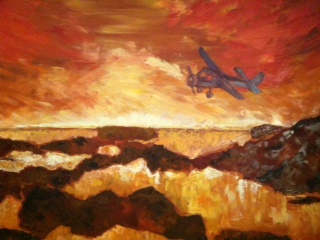 מאת: יעקב קוריאיירה: הלנה גתערכה: שירלי גרפונקלהספר מוקדש באהבה עזה לנכדים המקסימים שלי,עידו שתרם לעלילה, תומר, דורון, אופיר, נגה, איתי, נועם ויעל.מבואכבר עשרות שנים מספר יעקב קורי סיפורים מופלאים לילדיו שירלי, אמיר ויוסי, לנכדיו עידו, נועם, יעל, נגה, איתי, תומר, דורון, אופיר – סיפורים מתוך האודיסיאה על יוליסס הגיבור, פוסידון הרשע המתנכל לו, הקיקלופ שרוצה לאכול את יוליסס וכמובן קליפסו וקירקה שפיתו אותו להישאר אצלן ולשכוח מאשתו האהובה פנלופה ומבנו הקטן טלמקוס. סיפורים על מקס ומוריץ, כספיון, עליסה בארץ הפלאות, והרבה סיפורי ילדים מתוך ספריה גדולה של ספרי ילדים. אך הסיפור היפה מכולם היה סיפור על הג'ונגל שבו שוטטו ילד או ילדה קטנים ופגשו אינדיאנים נחמדים – ראש השבט הזקן גאגאראגה, הנכדים שלו החמודים גיגימושו וצ'יצ'יבאמבה, חיות הג'ונגל עם השמות המצחיקים שרובם נלקחו משפת הלאדינו – חאסטראפולה (שלומפר) האריה, סיסקרינה (לכלוכית) הג'ירפה, שולובולו (משוגע) הקוף... הפליאו לעשות שירלי הקטנה ועידו הקטן שצירפו תכנים לעלילה כיד דמיונם הטובה. הסיפור מתבסס על טיול שערך יעקב באיקיטוס שבפרו על גדות נהר האמזונס ברגל בג'ונגל ובשיט סירות בנהר. יעקב, שהיה במשא ומתן מתיש בלימה יצא באחד מסופי השבוע להתאוורר בטיסה לאיקיטוס. על בסיס עובדתי זה המציא הוא סיפורים שמתרחשים עם ילדיו ונכדיו במעמקי הג'ונגל. שירלי המציאה שהיא מצטרפת לטיול כי היא מתחבאה מאחורי הכיסא של אביה בטיסה לאיקיטוס, היא דרשה מאביה שהחיות המפחידות האריה והנמר עם השיניים החדות ילכו לרופא השיניים על מנת שיעקור להם את השיניים ולא יאיימו יותר על הילדים הקטנים. עידו המציא עוד ילד אינדיאני גוגומושו שהוא ילד סנדוויץ' בדיוק כמוהו. גם לא נראה לו שכל החיות טובות (עם או בלי שיניים) ועמד על כך שיתווסף עוד אריה רשע ששמו חאסטראפולאק. סבא קורי בדיוק שבר את כתפו השמאלית בדרכו לסינמטק אבל הוא החליט שזה לא הרואי מספיק ולכן סיפר לעידו שהוא שבר את הכתף במאבק יחד עם גאגאראגה נגד חאסטראפולאק שרצה לטרוף את עידו. אבל כשהלך לרופא אליל ששמו מליזינה (תרופה) והוא מרח לו משחת פלאים על הכתף, דרש עידו שמליזינה ימרח את המשחה גם על שיני גאגאראגה שנשברו בזמן המאבק נגד האריה הרשע. ובסוף הסיפור, חייב את סבו שתיערך סולחה והאריה הרע חאסטאפולאק והנחש הרשע ביסליחיסטי יחזרו למוטב ויהיו טובים.בדמיונו הפורה הוסיף עידו עלילות וסיפורים גם בספרים אחרים, כמו כאשר סיפר לו סבא קורי את הסיפור על כספיון מתוך הספר של פאול קור, סיפור שהוא סיפר לכל נכדיו שמאוד אהבו אותו. אבל עידו בן השלוש כל כך התלהב מהספר שכשהפך את אחד העמודים הוא נקרע. סבא קורי כעס מעט (הוא עדיין משתייך לאסכולה הישנה שכועס על מעשי שובבות ולא מחבק את הילד הקטן חזק חזק ואומר לו שזה בסדר) ושאל אותו למה הוא קרע את הדף. עידו ענה לו באופן ספונטאני שלא הוא קרע את הדף. הסבא שאל אותו: "אז מי קרע את הדף סבתא שלי?" ועבר לסדר היום. כעבור מספר דקות שאל עידו את סבו כבדרך אגב: "סבא, איך קראו לסבתא שלך?", הסבא שלא חשד בכלום ענה לו "שרה". "ואיפה שרה גרה?" שאל עידו. "היא לא גרה, היא מתה ועלתה לשמיים". "אבל איפה היא גרה בשמיים?" המשיך עידו. "על הענן" ענה הסבא, שהמשיך לספר לו עוד ועוד את כספיון. כאשר הגיעו שוב לדף הקרוע, שאל סבא קורי את עידו: "מי קרע את הדף?" ועידו ענה לו בו במקום בבטחון רב: "סבתא שלך שרה, שגרה על הענן, כי היא לא אוהבת לקרוא ספרים אלא לקרוע אותם!" אפשר היה להמשיך ולהפליג בשבחי אמרות השפר של הילדים והנכדים המקסימים שסבתא רותי רושמת באדיקות בתוך מחברת עבת כרס והיא חושבת להוציא אותן לאור בבוא היום. בשלב זה נודה לכולם, ליוסי ואמיר הבנים של יעקב ורותי קורי והאח של שירלי קורי (גרפונקל) שדמיונם הפורה הביא את יוסי להיות ארכיטקט "ירוק" ולתכנן בניינים מרהיבים ביופיים ובקיימות שלהם, ואת אמיר לחשוב מחוץ לקופסה ולהמציא כעשרה פטנטים בחברות היי טק בעמק הסיליקון. נודה גם לנכדים המקסימים: תומר הבכור בן ה- 16 הלומד בכיתה טכניונית, דורון הגיטריסט המוכשר הלומד בבית הספר רעות לאומנויות, אופיר הקטן עם האינטיליגנציה הרגשית הגבוהה, כולם בניהם של יוסי ונירה קורי. נגה קורי המפליאה בנגינה בכינור ובאילתורים בפסנתר, איתי ששר ורוקד כמו מקצוען, ילדיהם של אמיר ואלה קורי. נועם דויד הספורטאי המושלם שלא מפסיד אף משחק כדורגל, עידו שפרט לכישוריו הספרותיים הוא גם שחקן, ויעלי הקטנה – חריפה מאין כמותה שעליה ניתן לאמר - זאת הקטנה גדולה תהיה, כולם ילדיהם של שירלי ורוני גרפונקל. תודה גם להלנה גת הציירת המדהימה שאיירה את הספר, לעורכת הספר שירלי קורי גרפונקל שעיסוקה בספרי ילדים הוא בזמן הפנוי שאין לה מעבודה מאומצת ומצליחה בחברת היי טק.תודה מיוחדת לאמא/סבתא רותי קורי שהוותה את ההשראה לכתיבת הספר.אבא/סבא יעקב קורי - פרט לסיפורי הילדים שסיפר עבד במשרות בכירות בחברות היי טק, עשה דוקטורט באתיקה עסקית, כתב 10 ספרים אקדמיים, רומן ומחזה, ושיתף אלפי סטודנטים באירועים/סיפורים על דילמות אתיות מהחיים.*** הסיפור הוא בדיוני לחלוטין ונועד רק לשעשוע.אין למצוא בו אמת הסטורית, גיאוגרפית או אפילו מוסר השכל.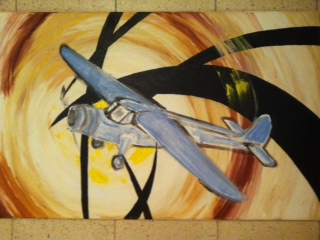 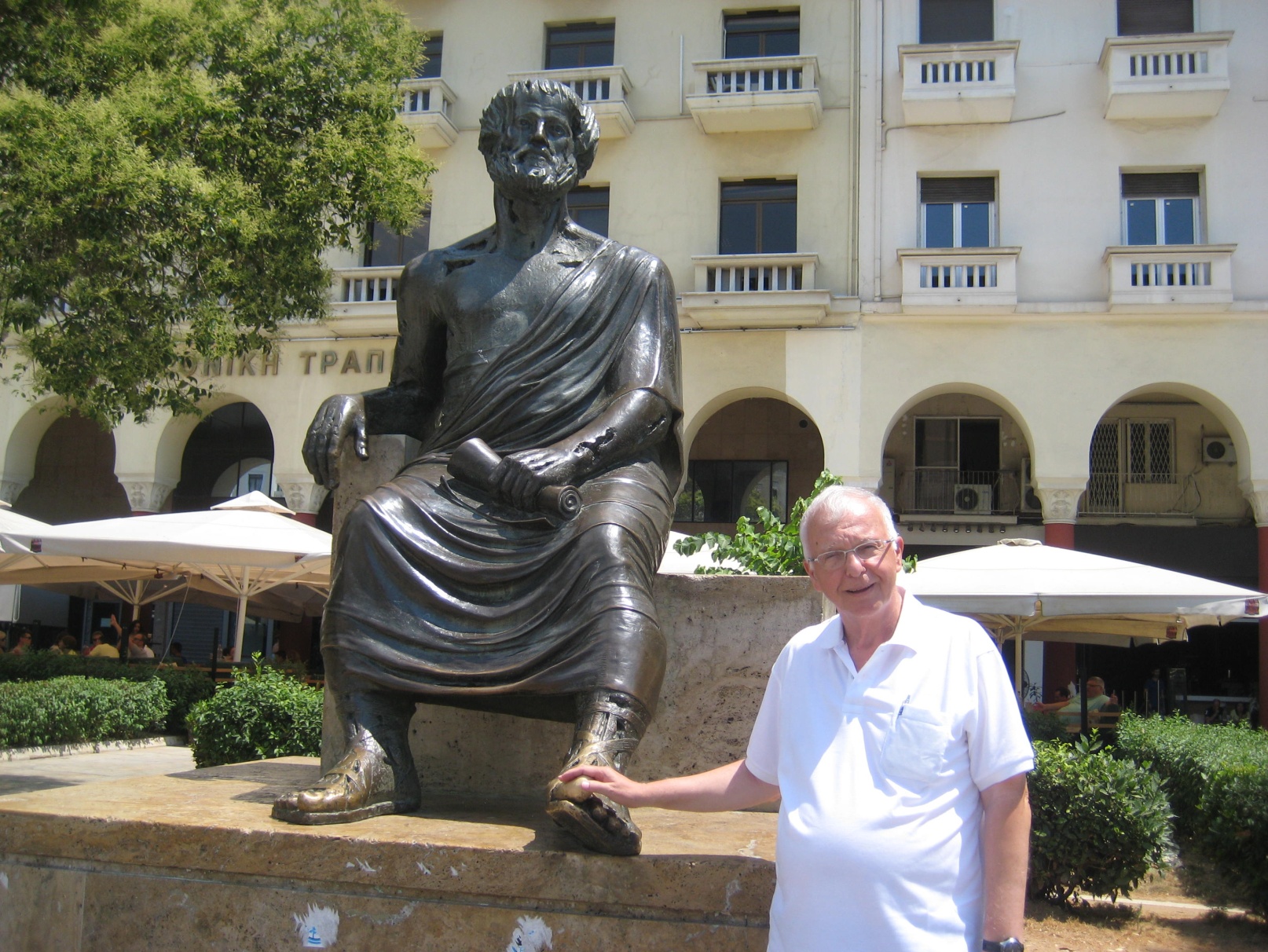      JACQUES CORY WITH HIS FRIEND & MENTOR ARISTOTLE IN THESSALONIKI – SUMMER 2016JACQUES CORY'S GREEK & LADINO HERITAGE PRESENTED AS A TOKEN OF FRIENDSHIP TO THE LARISSA JEWISH COMMUNITY BY JACQUES CORY IN HIS VISIT OF SUMMER 2016JACQUES CORY'S GREEK & LADINO HERITAGE TABLE OF CONTENTS											         Pages1. GREEK, ZORBA THE GREEK, THE ODYSSEY				                     22. TRANSLATION OF THE UN DECLARATION OF HUMAN RIGHTS INTO LADINO      53. ARTICLES WRITTEN BY JACQUES CORY ON "HOW I DISCOVERED THE SINAGOGUE OF CORIA" AND PUBLISHED IN LADINO, SPANISH, ENGLISH, FRENCH, HEBREW. LETTER OF THE SPANISH AMBASSADOR, AFTERWORD         		         94. LADINO, TRANSLATION OF UN'S UNIVERSAL DECLARATION OF HUMAN RIGHTS INTO LADINO, PRESENT TO ISRAELI PRESIDENT NAVON, EN EL VERGEL DE LA REINA, PRAYER, DURME DURME, SEPHARDI JEWS, ODYSSEY, 3 ROMANCES, THEODOR HERZL, SEPHARDIC ZIONISM, HERZL'S ALTNEULAND IN LADINO, SINGING AGADA IN LADINO TO HARRY RECANATI WHO BURST OUT CRYING     33 5. THE ODYSSEY OF THE PLAY/NOVEL BEWARE OF GREEKS' PRESENTS/NELLY DORON/NELLY'S CHOICE									       496. SYNOPSIS OF THE NOVEL "BEWARE OF GREEKS' PRESENTS" BY J. CORY            507. ON THE ORIGINS OF THE PHRASE "BEWARE OF GREEKS' PRESENTS" – TIMEO DANAOS ET DONA FERENTES IN LATIN AND IN GREEK – Φοβάμαι Έλληνες και δώρα φέροντες - Fovámai Éllines kai dóra férontes						                   518. TABLE OF CONTENTS OF THE NOVEL "BEWARE OF GREEKS' PRESENTS"            54 9. Music for the play "Nelly's Choice" by Jacques Cory & Amalia Eyal – 1'30" (in 10 languages, from first to last scene)			                   5510. Review of the great Israeli playwright Joshua Sobol on the play "Nelly's Choice", sent to Jacques Cory on 10/06			                   5611. EXTRACTS - BEWARE OF GREEKS' PRESENTS BY JACQUES CORY		       5712. DONA GRACIA – BIOGRAPHIES: ANDREE BROOKS, CECIL ROTH, YITZHAK GOREN											       6113. DRAMA IN LADINO – TRANSLATION INTO ENGLISH, YOSEF AVRAAM PAPO – TRANSLATION OF ATHALIE BY RACINE– FRENCH & LADINO, THE ORIGINAL PLAY LA VINYA DE NAVOT/THE VINEYARD OF NAVOT IN LADINO, POEM TO RUTHY   6814. JEWISH FOLKLORE, FOLK SONGS IN YIDDISH, YEMENITE AND LADINO – CHAVA ALBERSTEIN, OFRA HAZA, YITZHAK NAVON'S BUSTAN SEPHARDI, YEHORAM GAON'S FROM TOLEDO TO JERUSALEM 				       7315. ON GREEK & LADINO LITERATURE IN CORY'S LIST OF BEST AUTHORS             7716. ESSAY ON ARISTOTLE'S BOOK "ETHICS"						       7917. PROFESSOR SHLOMO AVINERI AND MY EPICUREAN THOUGHT		       8218. ON STOICISM										       85"The only true wisdom is in knowing you know nothing. I cannot teach anybody anything I can only make them think. Strong minds discuss ideas, average minds discuss events, weak minds discuss people. By all means marry; if you get a good wife, you’ll become happy; if you get a bad one, you’ll become a philosopher. When the debate is lost, slander becomes the tool of the loser. I am not an Athenian or a Greek, but a citizen of the world. We can easily forgive a child who is afraid of the dark; the real tragedy of life is when men are afraid of the light. When you want wisdom and insight as badly as you want to breathe, it is then you shall have it." Socrates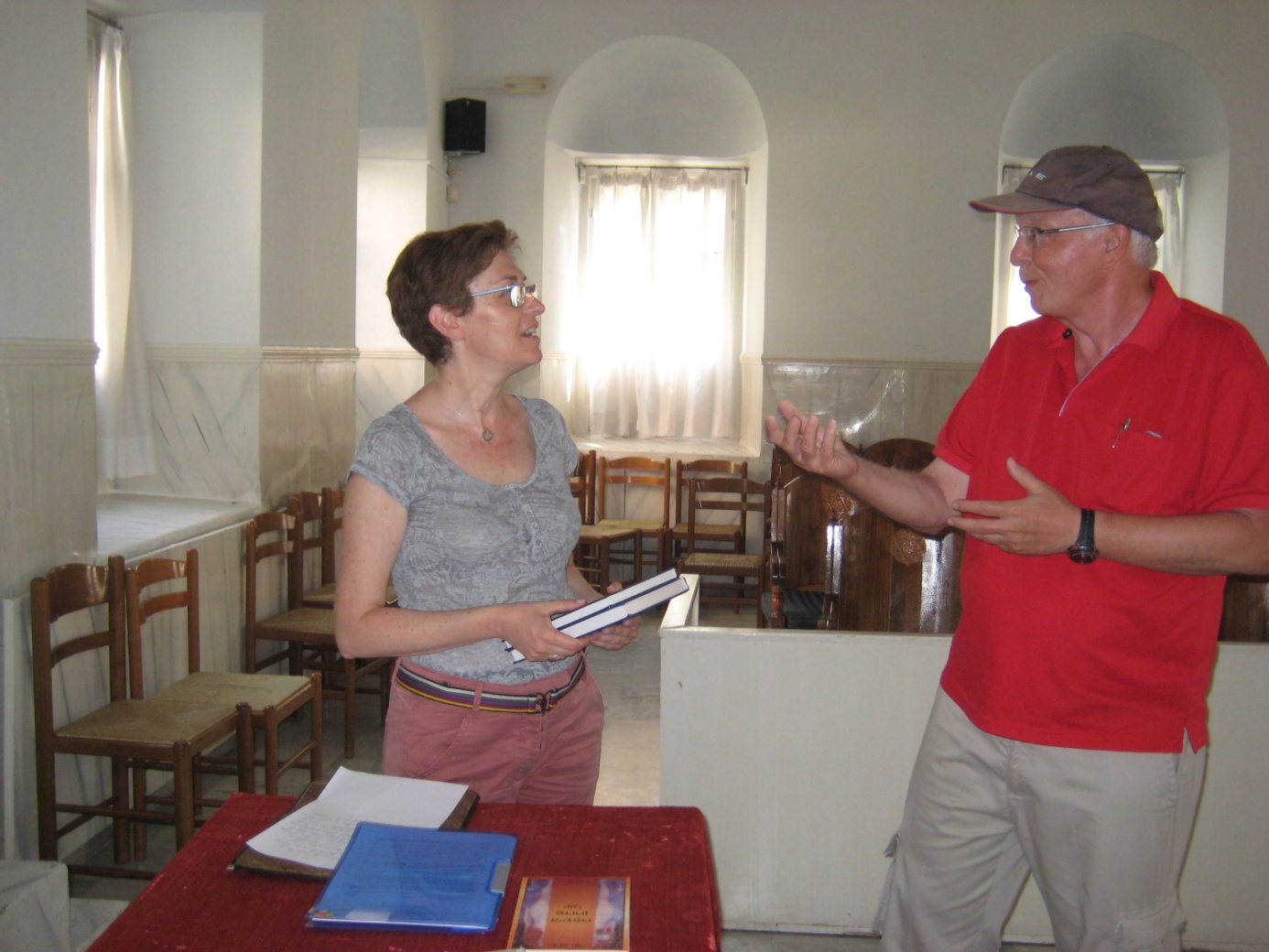 JACQUES CORY AT THE SYNAGOGUE OF LARISSA IN GREECE, HOMETOWN OF HIS MATERNAL GRANDFATHER HAIIM SIMON AVRAHAM. JACQUES CORY WAS RECEIVED IN 2016 BY THE LOCAL JEWISH COMMUNITY & GAVE AS A PRESENT A SAMPLE OF HIS ACADEMIC BOOKS IN ENGLISH AND FRENCH, HIS NOVEL IN HEBREW, AS WELL AS THIS ESSAY ON CORY'S GREEK AND LADINO HERITAGE, IN LADINO, GREEK, ENGLISH, FRENCH, HEBREW, SPANISH, ARAMAIC, LATIN… 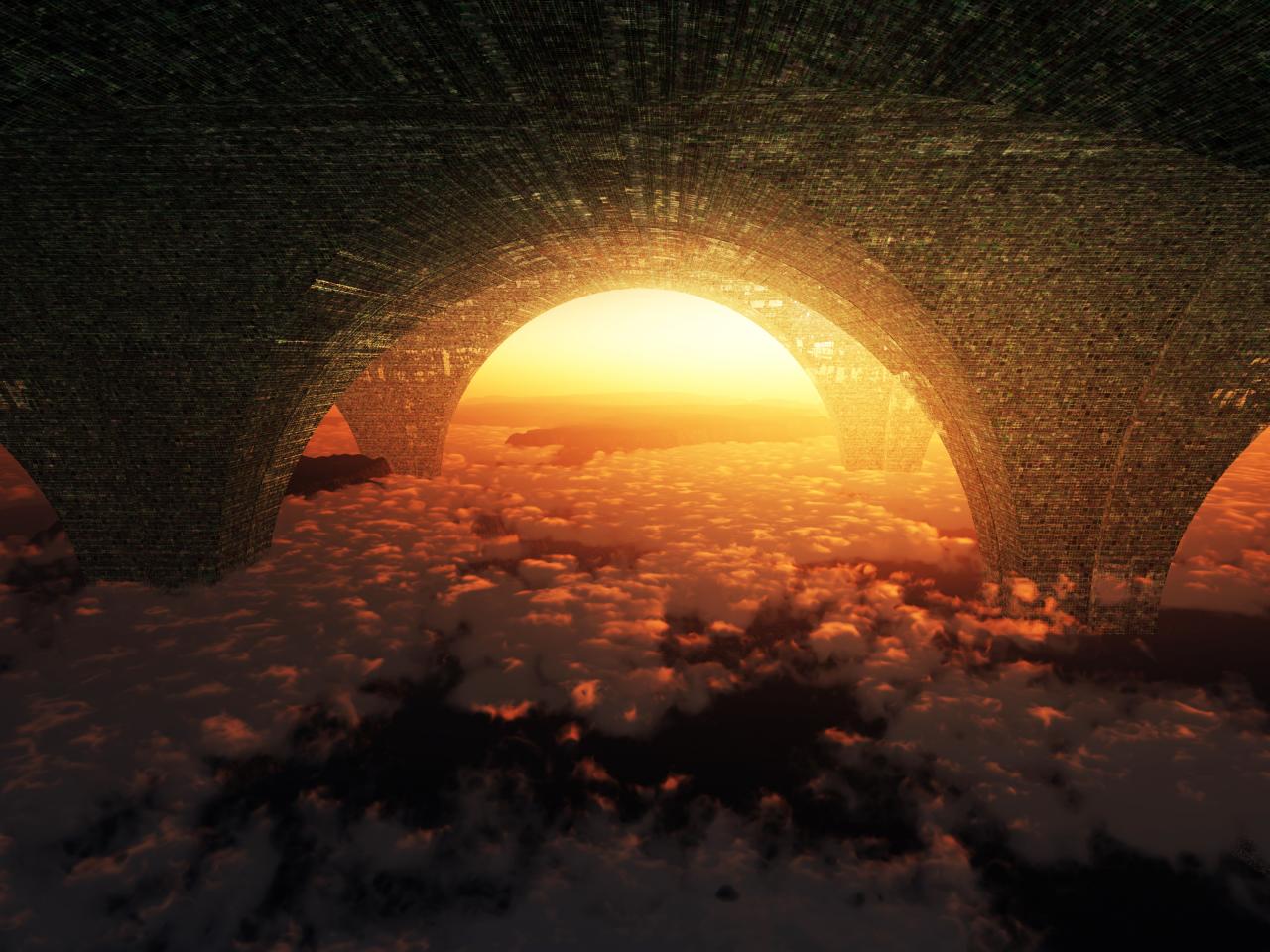 קפיטליזם: משברים ופתרונות -מסות, מאמרים, אירועים, קורסיםמאת יעקב קוריתוכן העניינים												עמודתודות												13הקדמה												15חלק ראשון: משברים בקפיטליזם בעולם ובישראל							17       THE WAVES OF THE ECONOMIC WHIRL – המשברים התכופים בשיטה הקפיטליסטית בימינו	18   הכשלים האתיים במשבר הכלכלי העולמי								24	כשלים בקרנות השקעה וגידור - פרשת Long Term Capital Management בארה"ב			27כשלים בבנקאות ובבורסות – התמוטטות בנק ברינגס הבריטי						29כשלים במיזוגים ורכישות ורכישות ממונפות – RJR NABISCO					30כשלים בממשל תאגידי והונאת בעלי מניות - פרשת אנרון						32כשלים בחוזים עתידיים, נגזרים ומכשירים פיננסיים – פרשת JEROME KERVIEL ובנק סוסייטה ז'נרל   36כשלים בביטוח הרפואי בארה"ב – המתריעה ד"ר לינדה פינו						38התערבות תאגידי הענק בחופש העיתונות – המתריע ד"ר ג'פרי ווייגנד					41שחיתות פוליטית בארצות הברית – המתריעה מארי רגיאנטי						43כשלים בהגנה של מערכת המשפט על אזרחים שנפגעו על ידי תאגידי ענק בארצות הברית – תביעה אזרחית	45כשלים בהגנה על איכות הסביבה על ידי תאגידי ענק בארצות הברית – PG&E/ארין ברוקוביץ' 		48כשלים בהגנה על בטיחות העובדים בארצות הברית – המתריעה קארן סילקווד				50כשלים בהגנה על זכויות העובדים בחברה רב לאומית - "וולמרט", העלות הגבוהה למחיר הנמוך		51כשלים בהגנה על זכויות העובדים בישראל – הסרט "שביתה"						55כשלים בהפקת לקחים ממשברים - שקיעתה של האתיקה בעקבות המשבר הכלכלי				58כשלים במערך הביטוח - סיכוני הביטוח בארה"ב ובישראל על רקע המשבר הכלכלי			60כשלים בממשק בין כלכלה לחברה - לחבר את הכלכלה לחברה						62הונאה בפרהסיה ללא ענישה - הומניות, הון והונאות							63כשלים במערך הדיווח הנאות - כללים חשבונאיים, אתיקה והמשבר הכלכלי של 2008			65כשלים בניצול מידע פנים - רק בעלי מידע פנים הולכים על בטוח					67כשלים בהנחלת האתיקה בחברות ובאוניברסיטאות - האתיקה צומחת מהראש				69מסה – כשלים באחריות הציבורית - האחריות הציבורית של המנהל הציבורי בישראל הדמוקרטית - למען העם הריבון או למען אוליגרכיה של אילי הון ועושי דברם?					70כשלים של התאגיד בעידן הגלובליזציה: הסרט והספר "The Corporation"				92כשלים בגלובליזציה - הספר והסרט "No Logo" של נעמי קליין					97נביא הזעם נגד הקפיטליזם, הגלובליזציה, הממשל והתקשורת – נועם חומסקי והיבטים נוספים של גלובליזציה 100מליץ היושר (או נביא השקר...) של הקפיטליזם, התאגידים, השוק החופשי והניאו ליברליזם - מילטון פרידמן 104	גישה מאוזנת על הקפיטליזם והגלובליזציה - הספר "העולם הוא שטוח" מאת תומס פרידמן			107	ביקורת על הגלובליזציה והניאו ליברליזם - ספרו של ג'וזף שטיגליץ "אי נחת בגלובליזציה"		10936 חוקים של עושק בעלי מניות המיעוט בחברות לא אתיות						113מסה - אתיקה בעסקים בישראל - החלום ושברו							116הרפתקנות לעומת שמרנות פיננסית – האירוע "מאחורי החומה הסינית"					119צדק חברתי וכלכלי בישראל - חלום ליל קיץ או מהפכה?						121מאמר שפורסם בגלובס ב- 18.9.2008, עם פרוץ המשבר הכלכלי - ראיון עם יעקב קורי			126יום העיון על צדק חברתי שיזם יעקב קורי באוניברסיטת חיפה						132מסה - הכשלים בקפיטליזם בפרספקטיבה הסטורית, הטייקונים והמשקיע הקטן - "הכסף" מאת אמיל זולא	134מסה - הקשרים אקטואליים למחזה המבקר את הקפיטליזם "ביקור הגברת הזקנה" של פרידריך דירנמט	141מכתב גלוי לראשי תנועת המחאה החברתית בישראל							152מסה – ביקורת על כשלי השיטה - הדוגלים בצדק חברתי וכלכלי - אנרכיסטים, קומוניסטים וחוצפנים?	157הסיוט של יוליה - סטירה בענייני דיומא								162המגינים של רוח הקפיטליזם – היזמיות הזעירות או הטייקונים? - מי היא האריסטוקרטה האמיתית בישראל?	164הכשלים בהגנה על מעמד הביניים להבדיל מהבורגנות - לפיד, פישר ונתניהו – אבירי הבורגנות הישראלית	167ביקורות והפניות לספר "סוגיות נבחרות באתיקה עסקית ובאחריות חברתית" בהוצאת מאגנס/האונ' העברית	168חלק 2: פתרונות למשברים בקפיטליזם: קיימות, תחיקה, מנהיגות, מכון לאתיקה, קרונות אתיות, חינוך, הוליזם 172INEFFICIENT & EFFICIENT WAYS ATTEMPTING TO OVERCOME THE ECONOMIC WHIRL דרכים יעילות ולא יעילות להתגבר על המשברים בקפיטליזם בימינו					173אקטיביזם אתי בתחומי קיימות, אחריות חברתית, אחריות חברתית תאגידית, אתיקה עסקית ואיכות הסביבה	181185        SUSTAINABILITY AS A MAJOR SOLUTION FOR OVERCOMING CRISES OF CAPITALISM  36 עקרונות להתגברות על הכשלים בשיטה הקפיטליסטית בישראל ובעולם לקראת 2020			18812 הפרמטרים להתנהגות אתית של בנקים								19120 עיקרי מדיניות ותחיקה, אתיקה ושקיפות בשלטון ובעסקים - הצעה לכנסת				194אתחול מחדש של המשטר, הערכים והשיטה הכלכלית בישראל- אחים במדינה פרצה שריפה		198פתרון הוליסטי להתגברות על כשלי השיטה - צדק ואתיקה הוליסטיים בכל תחומי החיים			201קפיטליזם מסוג אחר – יתרונות המודל הסקנדינבי							203תריסר העיקרים שהם תנאי היסוד של חברה אתית ורווחית כאחד					207חשיבות האינטרנט והמתריעים להטמעת האתיקה							213אחריות אבסולוטית כתנאי לפתרון המשברים מהשריפה בכרמל ועד דיכוי תנועת המחאה			218פתרון מקורי - המכון הלאומי לאתיקה								221המועצה המפקחת והדירקטורים החיצוניים								224קרנות אתיות											227תכנון אסטרטגי אתי – כתיבה והטמעת קודים אתיים, סינון אתי, מבדקי יושרה וקרנות אתיות		232ETHICAL INITIATIVES – GLOBAL CENTER FOR BUSINESS ETHICS, INSTITUTE OF ETHICS, INTERNATIONAL ETHICAL FUND, INTEGRITY SCREENING AND TESTS,  ETHICAL STRATEGIC PLANNING, ETHICAL CODES, ACADEMIC RESEARCH. "BUSINESS ETHICS" ON WIKIPEDIA.    פתרון חדש ישן לשמירה על זכויות העובדים בעידן הגלובליזציה - סרט התעודה על ארגנטינה   "The Take"243  הפתרון – מנהיגות - המודל של סטף ורטהיימר							 246מנהיגות - המודל של וורן באפט, איל הון עם אחריות חברתית - סרט ביוגרפי "וורן באפט, האורקל מאומהה"  249קיימות - פול הוקן, נביא הקיימות בימינו								 251בן וג'ריס – החברה ומנהליה כמודל לקיימות ואחריות חברתית BEN & JERRY'S – A MODEL OF ETHICAL,      253               SUSTAINABLE, AND SOCIALLY RESPONSIBLE LEADERSHIPקיימות - הסרט והספר מאת אל גור – AN INCONVENIENT TRUTH 				257קיימות כפתרון לכשלי הכלכלה המודרנית - שלושה סרטים דוקומנטריים על נדבכים מרכזיים של קיימות	259SUSTAINABILITY - BIODYNAMIC FARMING - THE FILM "HOW TO SAVE THE WORLD",GENETICALLY ENGINEERED FOOD - THE FILM "BAD SEED, THE TRUTH ABOUT OUR FOOD", SAVING ENERGY - THE FILM "WHO KILLED THE ELECTRIC CAR?"		פתרון – התגברות על כשלי הגלובליזציה – חשיפת השלכות הגלובליזציה על קהילות שמפעליהן מועתקים לעולם השלישי - סרט התעודה "רוג'ר ואני"								264פתרון- התמודדות אקטיביסטית עם תאגידי ענק רב לאומיים ויחסיהם עם מחזיקי העניין, הסרט "McLibel"  266פתרון - היבטים בינלאומיים של אתיקה בעסקים							267אתיקה אוניברסלית - ההכרזה לכל באי עולם בדבר זכויות האדם של האומות המאוחדות			268היבטים אתיים של ארגוני הסחר והכספים הגלובליים							272היבטים אתיים בגלובליזציה									275פתרון – ארגונים אקטיביסטיים ועיתונות חוקרת - מלחמת בשחיתות בשלטון ובעסקים – אריה אבנרי ואומ"ץ	277   עיטור המופת של אומ"ץ שהוענק ליעקב קורי ע"י אריה אבנרי ב- 2015 – "שחיה נגד הזרם"		279פתרון למשברים – יושרה של בעלי המקצועות החופשיים - רואי החשבון כנושאי הדגל של המהפכה האתית	280פתרון – חינוך לאתיקה וערכים - דרך מקורית להוראת צדק חברתי וכלכלי				282הבראת חברות - כיצד?										284חלק שלישי: פתרונות למשברים בקפיטליזם - קודים אתיים ואירועים על קודים אתיים		288היבטים מודרניים של אתיקה בעסקים, קודים אתיים, דו"חות קיימות ואחריות תאגידית ואירועים אופייניים	289ניתוח השוואתי של הקוד האתי של סיב"ט וקודים אתיים בסקטור הבטחוני				293פרטים על סיב"ט מאתר האגף לייצוא ביטחוני (סיב"ט) במשרד הביטחון                                                 300                                                                                                    קוד אתי בסיב"ט											302משובים על הקוד האתי של סיב"ט							             	308אירוע ניקיון כפיים בארגון האמריקאי								309אירוע מתריע בארגון הצרפתי									311אירוע הממונה על האתיקה בארגון האיטלקי								313אירוע מידע פנים בארגון הגרמני									315אירוע חובת הנאמנות לארגון האנגלי								317אירוע שוחד במדינת היעד של הארגון הספרדי							319אירוע שקיפות וסודיות בארגון הרוסי								321אירוע מוסר עבודה בארגון הסיני									323אירוע אחריות חברתית וסביבתית בארגון הקנדי							325אירוע הסעיפים הכלליים בקוד האתי בארגונים במדינות רבות						327חלק רביעי – פתרונות למשברים בקפיטליזם - מתאם בין שגשוג לאתיקה במדינות העולם ובישראל   	329          Page no.EXECUTIVE SUMMARY								     	     330INTRODUCTION										     333COMPARISON BETWEEN TRANSPARENCY INTERNATIONAL'S PERCEPTIONS INDEX & CORY'S INDEX OF THE PERFORMANCE OF 50 MAIN PARAMETERS         337ANALYSIS OF TI'S CORRUPTION PERCEPTIONS INDICES                           343Corruption Perceptions IndICES IN 2014-2012, 2005, 1996, 1995: TRANSPARENCY  INTERNATIONAL'S RANKING OF ETHICS & CORRUPTION	     343ANALYSIS OF TI'S INDICES OF THE ETHICAL COUNTRIES IN 21 YEARS 1995-2015, AVERAGE, COMPARISON  								     349TI'S CORRUPTION PERCEPTIONS INDICES (CPI) IN 2016 AND 2015, CPI - FREQUENTLY ASKED QUESTIONS		          					     352GLOBAL CORRUPTION BAROMETER/TRANSPARENCYINTERNATIONAL/2013 	     363LECTURE OF Dr. JACQUES CORY AT TI's HEADQUARTERS IN BERLIN, 4.6.2010, TRANSPARENCY INTERATIONAL'S MISSION, VISION AND VALUES       		     368COMPUTATION OF CORY'S INDEX FOR EACH COUNTRY				     37050 MAIN CHARACTERISTIC PARAMETERS OF CORY'S INDEX 	     384Link to the 50 parameters, with analysis and tables, in the book "Academic Proof that Ethics Pays". Link to the 22 related parameters to the 50 Cory Index's parameters, with analysis and tables, in the book "Academic Proof that Ethics Pays". Link to Culture and Media parameters, with analysis and tables, in the book "Academic Proof that Ethics Pays - Appendices". תוכן הענינים של פרמטרים בקישורים הנ"ל לספרים ACADEMIC PROOF THAT ETHICS PAYS – עמ' 6חלק חמישי – קורסים בעברית ובאנגלית								385אתיקה עסקית ועתיד הכלכלה הקפיטליסטית - סילבוס משולב של 26 הרצאות				386קורס מבוא לאתיקה עסקית וארגונית בתיאוריה, אירועים ויצירות					394 10 תוכניות לימוד עיקריות בעסקים, בארגונים ובאקדמיה - עסקים ואתיקה, מיזוגים ורכישות בינלאומיים, סדנא על אירועים באתיקה עסקית, מבוא לאתיקה עסקית בתיאוריה, אירועים ויצירות, מבוא למנהל עסקים, קיימות גלובלית – אחריות חברתית, איכות הסביבה ואתיקה עסקית, סמינריון גלובליזציה ומנהיגות, סמינריון אתיקה עסקית בישראל, אתיקה ועסקים בספרות, בתיאטרון ובקולנוע, אתיקה במגזר הציבורי					400 תעודת מרצה מצטיין באוניברסיטת חיפה – 2005							439 סמינריון צדק חברתי וכלכלי בישראל - 30 הרצאות							440סמינריון "קפיטליזם: משברים ופתרונות"								45010 MAIN COURSES IN BUSINESS ETHICS, GLOBALIZATION, SUSTAINABILITY, CSR.. FOR BUSINESS, ORGANIZATIONS & UNIVERSITIES (INCLUDES ALSO M&A, CORPORATE GOVERNANCE, NGOs & PUBLIC SECTOR, BUSINESS & SOCIETY, LEADERSHIP & INTEGRITY, IN CASE STUDIES, FILMS, PLAYS, LITERATURE)       469  COURSE - BUSINESS ETHICS & THE FUTURE OF CAPITALISM IN A SUSTAINABLE SOCIETY											     507THE FUTURE OF CAPITALISM IN A SUSTAINABLE SOCIETY – A CONTEMPORARY COURSE, INCLUDING BIBLIOGRAPHY AND LIST OF WORKS FOR ALL COURSES 5182 COURSES - THE FUTURE OF CAPITALISM IN A GLOBAL SUSTAINABLE SOCIETY, BUSINESS ETHICS IN FILMS							 	     541חלק שישי – נספחים – מקורות, ביבליוגפריה, קורות חיים ופרסומים בעברית ובאנגלית		554מקורות למסות ולמאמרים										555ביבליוגרפיה בעברית ובאנגלית									556רשימת יצירות באנגלית										570קורות חיים ופרסומים באנגלית ובעברית								577COUNTRIES OF THE WORLD'S DATA - BIBLIOGRAPHY & INTERNET LINKS          594 Name of book in English – CAPITALISM: CRISES AND SOLUTIONS – ESSAYS, ARTICLES, CASE STUDIES, COURSESName of Author – JACQUES CORYכל הזכויות שמורות ליעקב קורי ולמוציאים לאור של ספריו, למחזיקים בזכויות על הקישורים והנתונים בספר זה.הרפובליקה השניה של ישראל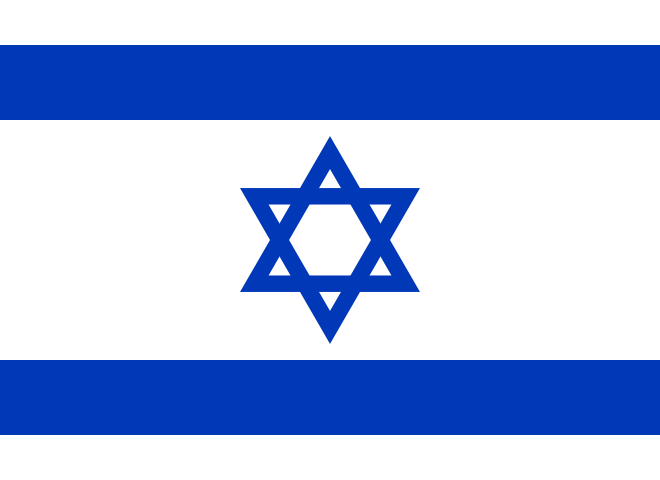 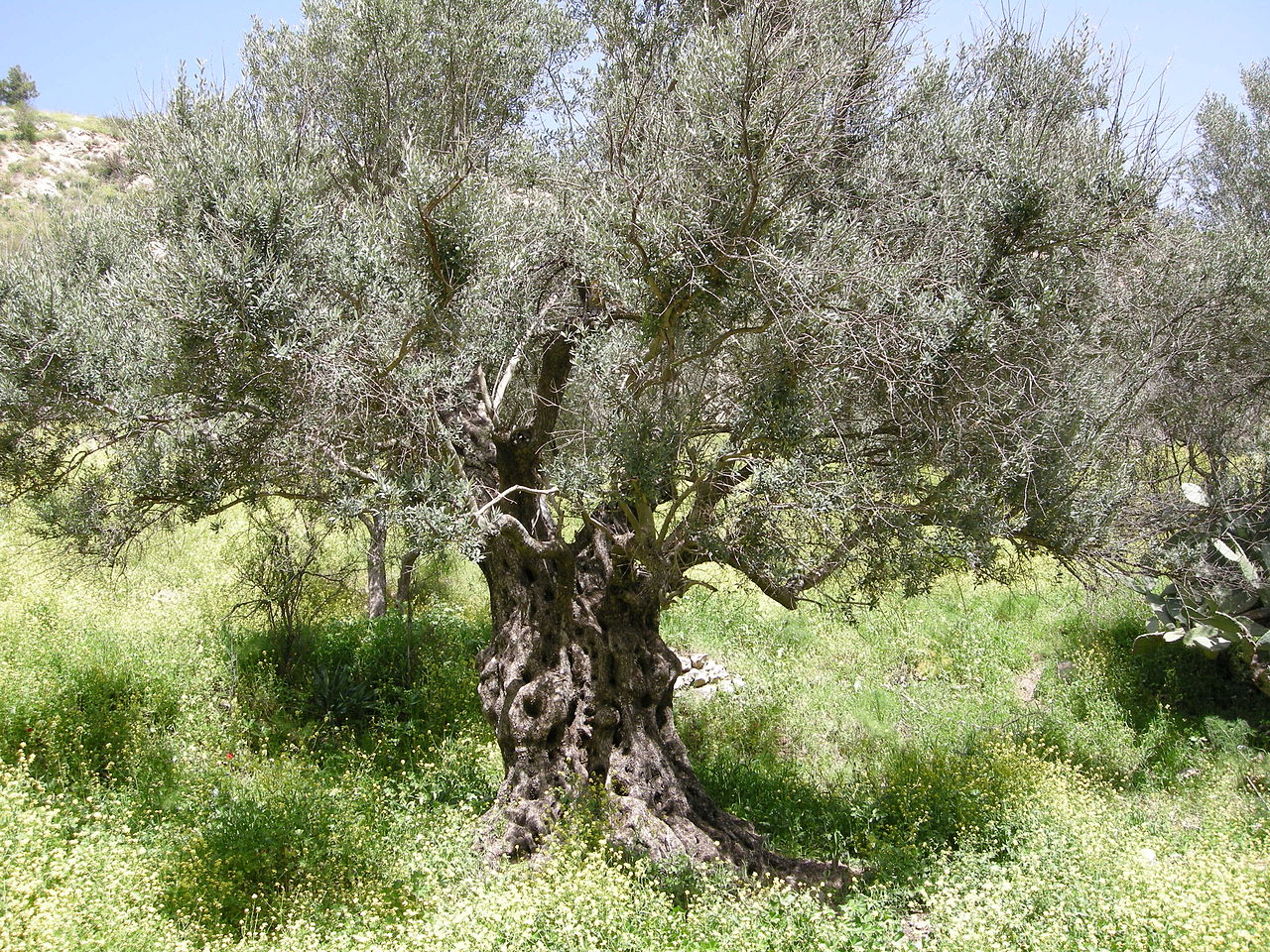 יעקב קוריתוכן העניינים												עמודראשית דבר, תוכן העניינים, השראה, הקדמה							2ראשית דבר											3השראה												20הקדמה												26I. סוגיות מדיניות, משטריות ובטחוניות, פתרון הסכסוך הישראלי-פלשתינאי, שילוב החרדים והערבים	31אתוס, המנון ודגל											32מדינת העם היהודי וכל אזרחיה									34עיקרי מצע תנועת הרפובליקה השניה של ישראל							35פתרון הסכסוך הישראלי-פלשתינאי									37שילוב החרדים בחברה ובכלכלת ישראל או הרס המדינה						40דילמת הזהות של ערביי ישראל, על אינטגרציה, מנהיגות ויונים						42הטעות במדיניות ההקצנה הערבית והפנמת לקחים							46חזון הרפובליקה השניה של ישראל ופתרון הסכסוך							50משחקי הרהב והרעב										57על מוסר ומוסר כפול בנאום הקוואזי-בית (חלק 1)							62על מוסר ומוסר כפול בנאום הקוואזי-בית (חלק 2)							69מצעד ההתבטאויות הפרובלמטיות									77מוסר ומוסר כפול בישראל וביחסים הבינלאומיים							85המאבק בין מחרחרי מלחמה לרודפי שלום								91השחקנית בתפקיד חייה "אשה בורחת ממצורע"							99לקחי השואה – אז ועתה										107האם לכל האחרים יש אידיאה פיקס ורק לי לא?							112איך הביא שינוי מילות ההימנון לאיחוד כל חלקי האוכלוסיה – סאטירה					115התכתבות בין יהושע סובול לביני:בנושא חרמות ופתרון הסכסוך									118בנושא בלוג של גיא בכור										122על "מוצא" ערבי משותף ליהושע סובול ולי								125על חיי נצח											126על מציאת מדד תרבות בעולם									127בנושא הספר שלו "חופשת שחרור"									129בנושא חזון הרפובליה השניה									141התכתבות עם אישים אחרים על נושאי הספר:עם פרופסור רן לחמן (פרטים עליו ועל המתכתבים האחרים, לרבות סובול – ראו בפרק "השראה" לעיל)	146עם ראובן ברון										156עם פרופסור יגאל צמיר									162עם זאב נהרי										164עם ד"ר אדם רויטר									172עם ד"ר אורה סתר									174עם אורה רובינשטיין									176עם אורי לויט										180עם יהורם גאון										187עם אריה אבנרי										191הספד לאריה אבנרי שפורסם על ידי יעקב קורי באתר מחלקה ראשונה NEWS1 ב- 21.4.2016		207האם ישראל מדינת אפרטהייד? גדעון לוי וחיים יואב רבינוביץ' – גדעון לוי, כתב 'הארץ', סביב כתיבתו של גדעון לוי: ויקיפדיה – "אכן, יש אפרטהייד בישראל" מאת רו"ח חיים יואב רבינוביץ', יו"ר מטה יהודי-לאומי 209על רקורד של אמינות וחדשנות בפעילות העסקית, אקדמית ואישית					217קישורים למאמרים קצרים וארוכים, מסות, אתרים וקטעי ספרים					242שלושת הרבדים של יצירות יעקב קורי על בעיות יסוד בישראל ובעולם					243II. סוגיות כלכליות, עסקיות וחברתיות								245הבסיס החדש של תחומי החיים ברפובליקה השניה							246דירוג ישראל במדינות העולם בפרמטרים כמותיים וערכיים מרכזיים					257שפל יום הדין הצפוי לקראת 2020 (עם איור המשברים)						26336 עקרונות של כלכלה ועסקים בישראל ובעולם לקראת 2020						266אתיקה בעסקים בישראל - החלום ושברו								268מיזוג יעדי הרווחיות והאתיקה									27112 הפרמטרים להתנהגות אתית של בנקים								277המכון הלאומי לאתיקה										281המועצה המפקחת והדירקטורים החיצוניים								284המודל של סטף ורטהיימר										28736 חוקים של עושק בעלי מניות המיעוט בחברות לא אתיות						290הכשלים האתיים במשבר הכלכלי העולמי								293"מאחורי החומה הסינית" - אירוע על שקיפות								296רואי החשבון כנושאי הדגל של המהפכה האתית							298שקיעתה של האתיקה בעקבות המשבר הכלכלי							300סיכוני הביטוח בארה"ב ובישראל על רקע המשבר הכלכלי						302רק בעלי מידע פנים הולכים על בטוח								304הומניות, הון והונאות										306כללים חשבונאיים, אתיקה והמשבר הכלכלי של 2008							308לחבר את הכלכלה לחברה										310לפיד, פישר ונתניהו – אבירי הבורגנות הישראלית							311האתיקה צומחת מהראש										312על אירוויזיון, מסי, רגב, ירושלים ו- BDS								313האם אנחנו סוטים, שונים או נורמלים?								314חשבון נפש וסקירה על ספרים חדשים								320צדק חברתי וכלכלי בישראל - חלום ליל קיץ או מהפכה?						324יום העיון על צדק חברתי שיזם יעקב קורי באוניברסיטת חיפה						329מכתב גלוי לראשי תנועת המחאה החברתית								332אחים במדינה פרצה שריפה										337הדוגלים בצדק חברתי וכלכלי - אנרכיסטים, קומוניסטים וחוצפנים?					340אחריות אבסולוטית מהשריפה בכרמל ועד דיכוי תנועת המחאה						345הסיוט של יוליה – סאטירה										348צדק ואתיקה הוליסטיים בכל תחומי החיים								350צדק חברתי - יתרונות המודל הסקנדינבי – דוא"ל ששלח יעקב קורי לאיציק ספורטא ב- 31.8.201		352ילדי חורף 73 - שנת 2049, סאטירה עתידנית							356דרך מקורית להוראת צדק חברתי וכלכלי								358צדק חברתי, כלכלי ושלטוני – מאמר בעקבות פרסום הספר						360מי היא האריסטוקרטה האמיתית בישראל?								364צדק בר-קיימא בתרבויות העולם									36720 עיקרי מדיניות ותחיקה בנושאי צדק כלכלי, אתיקה ושקיפות בשלטון ובעסקים בישראל – הצעה שלי לכנסת, מתוך מסמך שהוגש בשנת 2004 לח"כ הפעיל בנושאי כלכלה, לבקשתו, אך לא היה לנושא המשך	371כשלים בהגנה על זכויות העובדים בישראל – הסרט "שביתה"						376ההכרזה לכל באי עולם בדבר זכויות האדם של האו"ם (וכן מכתב הוקרה על היוזמה וניהול התרגום ללאדינו)	379התכתבות בין פרופסור אילן משולם לביני על נושאי הספר						385III. סוגיות אתיות, גלובליות ומאמרי אורח								397ניתוח השוואתי של הקוד האתי של סיב"ט וקודים אתיים בסקטור הבטחוני				398פרטים על סיב"ט מאתר הארגון                                                                                                      405                                                                                                     קוד אתי בסיב"ט                                                                                                                          407  משובים על הקוד האתי של סיב"ט								            413אירוע ניקיון כפיים בארגון האמריקאי								414אירוע מתריע בארגון הצרפתי									416אירוע הממונה על האתיקה בארגון האיטלקי								419אירוע מידע פנים בארגון הגרמני									421אירוע חובת הנאמנות לארגון האנגלי								423אירוע שוחד במדינת היעד של הארגון הספרדי							426אירוע שקיפות וסודיות בארגון הרוסי								428אירוע מוסר עבודה בארגון הסיני									430אירוע אחריות חברתית וסביבתית בארגון הקנדי							432אירוע הסעיפים הכללים בקוד האתי בארגונים במדינות רבות						434מתריע עם אחריות חברתית – המחזה "אויב העם"							436הקשרים אקטואליים למחזה "ביקור הגברת הזקנה" של דירנמט				  	            440 המגינים הלא יעילים של בעלי מניות המיעוט							    	452חשיבות האינטרנט והמתריעים להטמעת האתיקה							457אספקטים פסיכולוגיים בהתנהגות אתית								462אתיקה בדתות											465אתיקה אקטיביסטית בפילוסופיה									468עושר, הגינות ואתיקה – הרומן "גטסבי הגדול"							471אמון, בגידה ותסמונת הקורבן – האופרה "ריגולטו"							474צדק חברתי וכלכלי, הטייקונים והמשקיע הקטן – "הכסף" מאת אמיל זולא				477מחזה חברתי ישראלי חלוצי – המחזה "גיבור מעמד הפועלים" מאת יהושע סובול				484שחיתות בישראל – הרומן "הישמרו מדורון יווני" מאת יעקב קורי והמחזות "נלי דורון" ו"בחירתה של נלי"	487אקטיביזם אתי בתחומים של קיימות, אחריות חברתית, אחריות תאגידית, אתיקה עסקית ואיכות הסביבה	496היבטים אתיים של ארגוני הסחר והכספים הגלובליים							500היבטים אתיים של גלובליזציה									503פול הוקן – נביא הקיימות בימינו									505התאגיד בעדין הגלובליזציה – הסרט והספר THE CORPORATION 				507"וולמרט" – העלות הגבוהה למחיר הנמוך – היבטי קיימות ואתיקה					512ספרו של ג'וזף שטיגליץ "אי נחת בגלובליזציה"							517הספר והסרט "NO LOGO" של נעמי קליין – צדק גלובלי בעידן הגלובליזציה				522מילטון פרידמן – בזכות גלובליזציה וניאו ליברליזם							525הספר "העולם הוא שטוח" מאת תומס פרידמן – גישה מאוזנת על הגלובליזציה 				529היבטים נוספים של גלובליזציה, צדק תקשורתי, נועם חומסקי						532זכויות העובדים בעידן הגלובליזציה, הסרט התיעודי על ארגנטינה "THE TAKE"			536מאמר שפורסם בגלובס ב- 18.9.2008 עם פרוץ המשבר הכלכלי – ראיון עם יעקב קורי ע"י דרור פויר	5393 פרקים בספר 'ישראל סיפור הצלחה' מאת ד"ר אדם רויטר ונגה קינן שיצא לאור בהוצאת זמורה ביתן דביר 545	פרק 7 – ערכים חברתיים בצבא העם							545	פרק 9 – היתרון הגלובלי									558	פרק 15 – אז למה לעזאזל הישראלים מאושרים?						582IV. סוגיות מנהל ציבורי, משפט, בריאות ומאמרי אורח						586האחריות הציבורית של המנהל הציבורי בישראל הדמוקרטית –למען העם הריבון או למען אוליגרכיה של אילי הון ועושי דברם?					587קריטריונים לקבלת משרה של עובד ציבור בישראל  2018 – סאטירה					611הרשות השופטת והפרדת הרשויות									613שקיפות בינ"ל – ישראל  TRANSPARENCY INTERNATIONAL- תקציר מנהליםדו"ח הערכת היושרה הלאומית ישראל 2013. חוסן, קיימות, אתגרים. עד כמה חסינה המערכתהישראלית מפני שחיתות? ראש המיזם וחוקר ראשי – פרופסור רן לחמן					617רפואה שחורה בישראל וחוק הבריאות, פרופסור רן לחמן, פרופסור שלמה נוי				631תפקוד בית המשפט כמשפיע על הרתעת עבריינים, פרופסור משה בר ניב, פרופסור רן לחמן		653V. סוגיות תרבותיות, חינוכיות וערכיות								690מבוא לחלק V של הספר על סוגיות תרבותיות, חינוכיות וערכיות					691חזון המהפך במערכת החינוך בישראל								692מה יש בשם? על גזענות בישראל ובעולם								695אירוע שוויון הזדמנויות בעולם העסקים – אפליה גזעית						709ביקורת על היצירה של יהושע סובול – מחזאי חברתי							714על תיאטרון וההצגה האחרונה – פרוסט/ניקסון							720על מזרחיות, מוסיקה מזרחית ואירופוצנטריות							724על החלטות לא רציונליות בחיי									729על שחרור, עצמאות וחופש – סאגה ישראלית ואנושית – הספר "חופשת שחרור" מאת יהושע סובול		733כיצד גיליתי את בית הכנסת של קוריה בספרד?							735מכתב לקרוב משפחה על מוצא השם קורי								739אחרית דבר על בית הכנסת בקוריה									740מכתב השגריר הספרדי ליעקב קורי על איתור בית הכנסת בקוריה					741הביבליותרפיה ואני										742ליבי במזרח והאזרחות שלי בסוף מערב								744צבי אביאל, המשורר העיוור שראה והבין הכל							745שערי האהבה – אנתולוגיה לשירת צבי אביאל, משורר האהבה						748אירוע אחריות חברתית – דירקטור באלכ"ר								752סופרים יהודים בספרות המודרנית וענייני דיומא							756על אהבת הלטינית, על הזיקנה וענייני דיומא								759על התרבות האנגלו-סאקסית וענייני דיומא								761על הרצל, מרצים דגולים וענייני דיומא								765על לי קוואן יו, דה גול וענייני דיומא									768מז'אן פול סארטר עד ענייני דיומא									771על יומנה של אנה פרנק, מלאלה יוספזאי וענייני דיומא							776רשמים מקריאת מחזות וצפייה בהצגות וענייני דיומא							780על מקריות, גורל וענייני דיומא									782על אמנות, מוסיקה, מוזיאון טיקוטין וענייני דיומא							785על סרטים, קוסמופוליטיות וענייני דיומא								788על מסעות, ביקורים, אצילים, רותי וענייני דיומא							790מוסיקה קלאסית, המופעים הטובים ביותר וענייני דיומא						794פילוסופיה, קונפורמיזם, השקפת עולם וענייני דיומא							796על לימודי שפות וענייני דיומא									799"מיהו יהודי מזרחי" מתוך חוברת הכיוון מזרח של בימת קדם						802ביקורת על הספר "ידעתי שאמצא אותך" מאת דליה אביאל 						804מכתב למכר שמשקיע ומרוויח עם אזהרה לעתיד							805מכתב הוקרה של שירלי על קבלת עיטור המופת של אומ"ץ						806מכתב לנכד תומר על השתתפות שלו בהפגנות								807מכתב לחבר מסורתי על הסברים לספר תהילים							808מכתב לחברים בנושא המכתב "אהבתי את אדוני"							809שיחה על סבים שעושים תינוקות לנשים צעירות							810על קשריי עם ארנון מילצ'ן										811ברכה לשנה החדשה בכל צבעי הקשת								812למה הפסקתי לתכנן טיולים לחו"ל לחברים שלי?							813תגובה על תביעתו של אבו מאזן נגד אנגליה בגין הצהרת בלפור						814על הגעת הרומן שלי לספרייה הישראלית בדראמסאלה שבהודו						815על צרכני תרבות אובססיביים									816אנחנו  צועדים בדרך לאיתקה									817VI. מאמרים ופרקי אורח בנושאי הספר								818קטע מפרק 40 מתוך הרומן "חופשת שחרור" מאת יהושע סובול – אני אתה, אתה אני			8193 מאמרים של אריה אבנרי שפורסמו באתר מחלקה ראשונה NEWS1	- השחיתות הורסת את המדינה, פורסם ב- 9.12.2008						823	- תקשורת בעליבותה, פורסם ב- 25.2.2006							827	- זעקי ארץ מושחתת, פורסם ב- 13.5.2005							831פרק מתוך "מקלט בבבלי" – עיבוד מחודש של פרקי הסיום של הרומן מאת יצחק גורמזאנו גורן		834שני פרקים מתוך ספר רביעי בקוורטט "הסניורה" על חיי דונה גרסיה מנדס היא ביאטריס דה לונה היא חנה נשיא, שכונתה ע"י בני דורה ובני הדורות הבאים "לה סניורה". ספר רביעי – מלכת היהודים – דונה גרסיה וממלכת הגליל – פרולוג ופרק ראשון, מאת יצחק גורמזאנו גורן						840פרק ראשון מתוך הרומן "חופי אלכסנדריה" – שתי עיניים בויטרינה, מאת יצחק גורמזאנו גורן 		847ביבליוגרפיה כלכלית, CV, קישורים, אחרית דבר							854ביבליוגרפיה כלכלית										855תמצית קורות חיים										870COUNTRIES OF THE WORLD'S DATA – BIBLIOGRPAHY & INTERNET LINKS	872אחרית דבר											878 הרפובליקה השניה של ישראל מאת יעקב קורי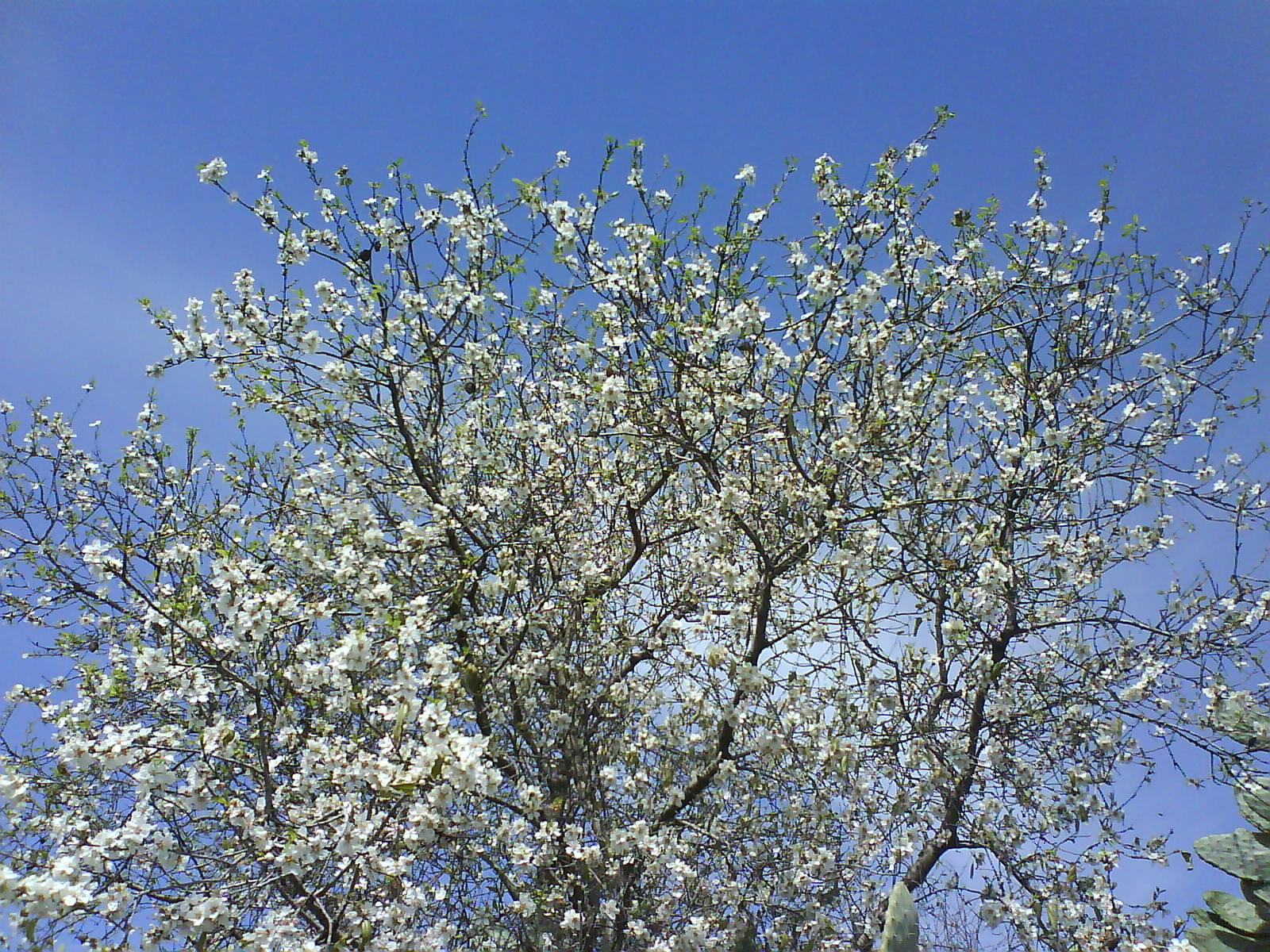 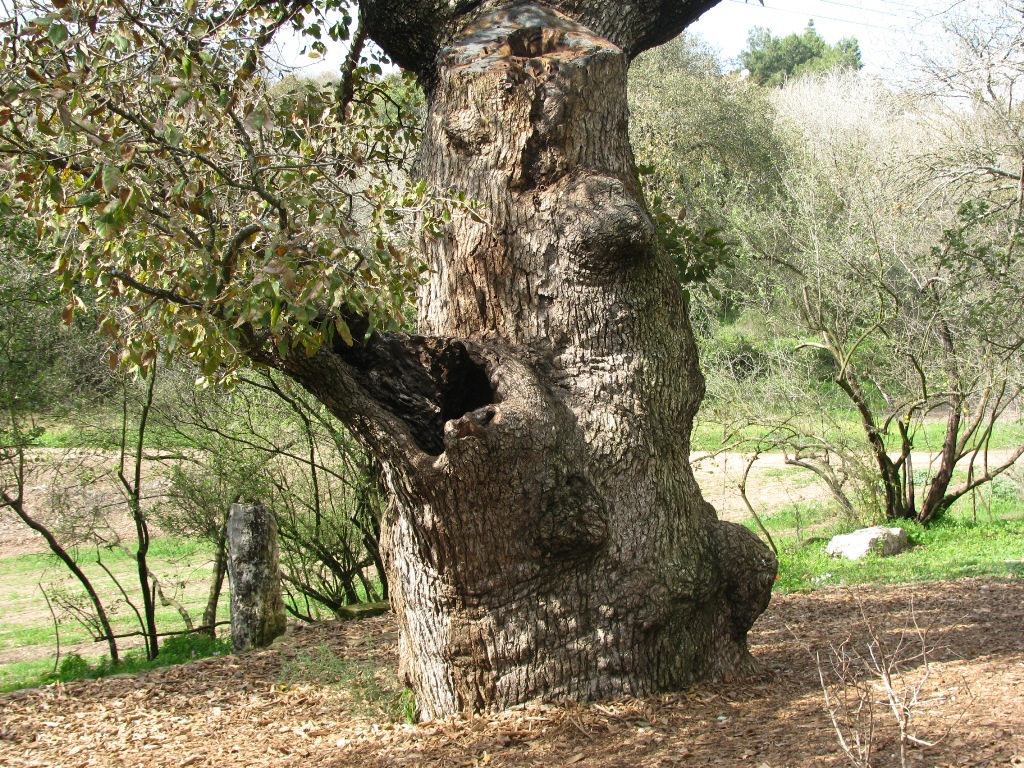 THE SECOND REPUBLIC OF ISRAEL – PART II IN ENGLISHCAPITALISM – CRISES & SOLUTIONSTHE MOST ETHICAL COUNTRIES ARE ALSO THE MOST PROSPEROUS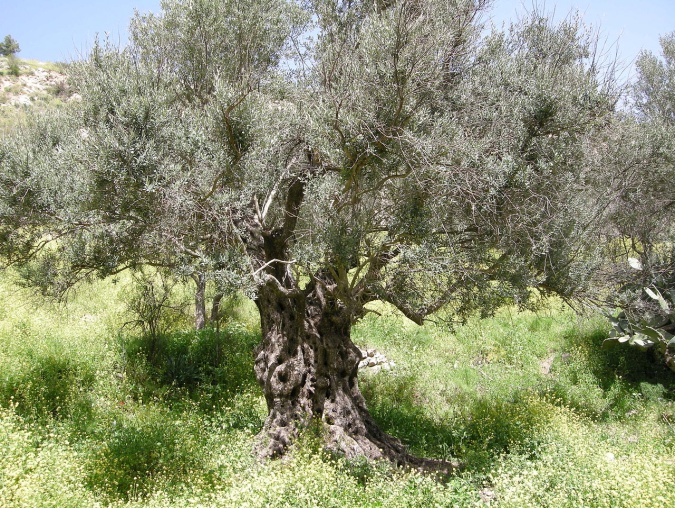 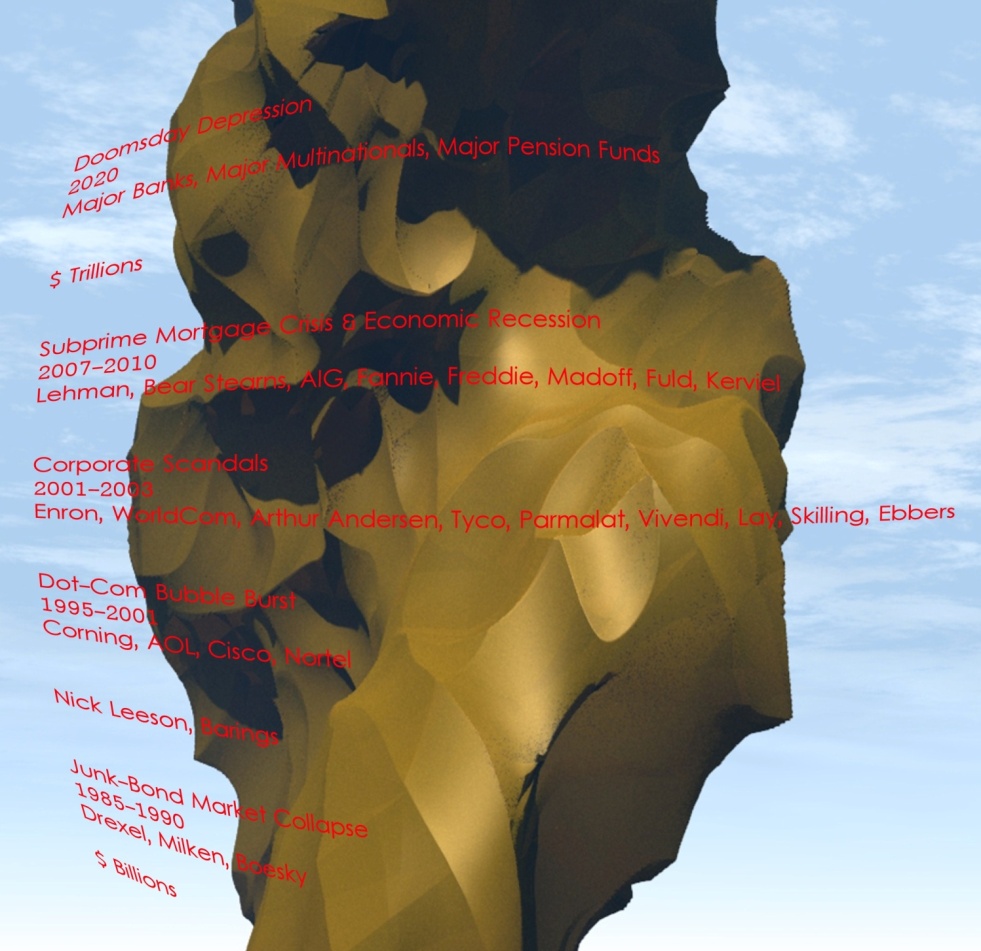  JACQUES CORYTABLE OF CONTENTS OF THE PART IN ENGLISH											No. of PageINSPIRATION										8INTRODUCTION										10PART I – CAPITALISM – CRISES AND SOLUTIONS		14THE CONTEXT OF THE ECONOMIC WHIRL AND THE FOUNDATION OF A NEW SUSTAINABLE SOCIETY					15THE WAVES OF THE ECONOMIC WHIRL (with Illustration)				19INEFFICIENT AND EFFICIENT WAYS ATTEMPTING TO OVERCOME THE ECONOMIC WHIRL							26FROM JEROME KERVIEL TO THE INSTITUTE OF ETHICS,                              ETHICAL PLANNING AND SCREENING							35BUSINESS ETHICS FROM THE PROPHET AMOS AND THE BIBLETO PROFESSOR JOSEPH STIGLITZ							41THE FUTURE OF CAPITALISM IN A SUSTAINABLE SOCIETY			55PROFITABILITY AND BUSINESS ETHICS						69THE RISE AND FALL OF BUSINESS ETHICS FOLLOWINGTHE GREAT RECESSION OF 2007-2010							7836 LAWS OF WRONGDOING TO MINORITY SHAREHOLDERSIN UNETHICAL COMPANIES								80CAN BUSINESS SCHOOLS LEAD THE WAY TO A WORLD WORTH LIVING IN?    BY HENRI-CLAUDE DE BETTIGNIES							83GOOD AT INNOVATION, OR INNOVATING FOR GOOD? BY PEET VAN BILJON	95PART II – THE MOST ETHICAL COUNTRIES ARE ALSO THE MOST PROSPEROUS 								105EXECUTIVE SUMMARY									107 INTRODUCTION										111          COMPARISON BETWEEN TRANSPARENCY INTERNATIONAL'S PERCEPTIONS INDEX & CORY'S INDEX OF THE PERFORMANCE OF 50 MAIN PARAMETERS	115     ANALYSIS OF TI'S CORRUPTION PERCEPTIONS INDICES				121                                Corruption Perceptions IndICES IN 2014-2012, 2005, 1996, 1995: TRANSPARENCY INTERNATIONAL'S RANKING OF ETHICS & CORRUPTION	 121        ANALYSIS OF TI'S INDICES OF THE ETHICAL COUNTRIES IN 21 YEARS 1995-2015, AVERAGE, COMPARISON  								 127TI'S CORRUPTION PERCEPTIONS INDICES (CPI) IN 2016 AND 2015, CPI - FREQUENTLY ASKED QUESTIONS		          					 130        GLOBAL CORRUPTION BAROMETER/TRANSPARENCYINTERNATIONAL/2013	 141        LECTURE OF Dr. JACQUES CORY AT TI's HEADQUARTERS IN BERLIN, 4.6.2010, TRANSPARENCY INTERATIONAL'S MISSION, VISION AND VALUES       	   	 146       COMPUTATION OF CORY'S INDEX FOR EACH COUNTRY				 148         50 MAIN CHARACTERISTIC PARAMETERS OF CORY'S INDEX	          163 Link to the 50 parameters, with analysis and tables, in the book "Academic Proof that Ethics Pays". Link to the 22 related parameters to the 50 Cory Index's parameters, with analysis and tables, in the book "Academic Proof that Ethics Pays". Link to Culture and Media parameters, with analysis and tables, in the book "Academic Proof that Ethics Pays - Appendices". 					PART III – ON THE ISRAELI-PALESTINIAN CONFLICT, ANTISEMITISM AND ISLAMIC FUNDAMENTALISM		164ON EUROPOCENTRISM AND WESTERN CULTURE					165 AGAINST RACIST REMARKS ON JEWS AND MUSLIMS			            165  ON DELEGITIMISATION OF ISRAEL AND THE JEWS					 166 A HISTORY OF THE PALESTINIAN HATRED TO THE JEWS AND ISRAEL		 168 AN ANALYSIS OF THE ISRAELI-PALESTINIAN CONFLICT				 170 THE DANGER OF ISIS EXPANSIONISM - RIGHT OF RETURN TO EUROPE	 171  A SOBER POINT OF VIEW ON THE MIDDLE EAST CRISIS				 174  A SOLUTION TO THE ISRAELI-PALESTINIAN CONFLICT				 177 ON BDS AND DEFAMATORY ORGANIZATIONS					 178 ISRAELI BOYCOTT BY OUR IRISH FRIENDS						 179  THE MONSTRUOUS ANALOGY BETWEEN THE HOLOCAUST & THE NAKBA     181  THE PALESTINIAN & ISRAELI IMPASS PREVENTING THEM TO MAKE PEACE   182THE MUSLIM SOCIETY'S BLAME ON NOT CONDEMNING FUNDAMENTALISTS184  MUSLIM NOBEL PRIZE LAUREATES							 186   ISRAELI NOBEL PRIZE LAUREATES						  	 188 ON MUSLIMS CALLED JIHAD AND SHAHID						 189  DOUBLE MEANING STATEMENTS OF PALESTINIANS			             190 THE DANGER OF MUSLIM EXTREMISM TO THE WESTERN WORLD		 193 ARE FUNDAMENTALIST MUSLIMS THE ONLY TERRORISTS NOWADAYS?	 196 FIRST THEY CAME FOR THE OTHERS AND WE DID NOT SPEAK OUT		 199  IS ISRAEL AN APARTHEID COUNTRY AND SHARIA A DEMOCRATIC LAW?	 201  IS JEWISH, ISRAELIS, SWEDISH, et al. CRITICISM AGAINST ISRAEL JUSTIFIED?, ON PEACELOVING MOVEMENTS, ON SELF-HATING JEWS, THE STOCKHOLM SYNDROME, ON NEW ANTISEMITISM 							 207 SATIRE ON THE MIDDLE EAST CONFLICT BASED ON MOLIERE'S TARTUFFE   230 PALESTINIAN RIGHT OF RETURN – MYTH AND REALITY				 234 FUNDAMENTAL MUSLIM ANTI-SEMITISM AND NAZISM, BURNING OF BOOKS, IMPUDENCE ON CALLING ISRAELIS NAZIS						 235  WHAT WOULD HAPPEN IF FUNDAMENTALIST ISLAM WOULD WIN		 246JEWS AND ISRAEL ARE TODAY AS IN THE PAST THE USUAL SCAPEGOATS     248DIVIDE ET IMPERA, PERSECUTION OF CHRISTIANS BY MUSLIMS, WHO MAKES ETHNIC CLEANSING – MUSLIMS OR JEWS?						 249  A FEW QUESTIONS TO THE CHRISTIANS WHO BLAME ISRAEL		   	 252DIVIDE ET IMPERA IN ISRAEL, RIGHT OF RETURN OF JEWS OUT OF ISRAEL, ALL SEGMENTS OF ISRAEL SHOULD JOIN FORCES					 253   MUSLIM SHAHID'S SEXUAL PHANTASY ON THE 72 VIRGINS IN PARADISE	 255  CORY'S THEORY ON PARADISE ON EARTH FOR THE JUSTS – READING THE BOOKS OF THE 720 BEST AUTHORS, 72 BIOGRAPHIES OF THE MOST PROMINENT PERSONS, WATCHING 72 BEST PLAYS/OPERAS/MUSICALS/CLASSICAL CONCERTS, 360 BEST FILMS, 72 BEST SINGERS' PERFORMANCES, 72 BEST PAINTERS, KNOWLEDGE OF 72 LANGUAGES, 72 FIELDS OF INTERESTS, ETC.	 256THE UNBEARABLE LIGHTNESS OF SLANDERING ISRAEL IN THE THEATER	 263CHILDHOOD IN EGYPT, JEWISH & ARAB REFUGEES				 264ON MY ANTIRACIST PRACTICE								 269UNITED NATION'S UNIVERSAL DECLARATION OF HUMAN RIGHTS AND ITS TRANSLATION INTO LADINO BY ME AND BY LADINOKOMUNITA		 271PART IV – THE SECOND REPUBLIC OF ISRAEL			 302INTRODUCTION TO THE SECOND REPUBLIC OF ISRAEL				 303A VIRTUAL DIALOGUE WITH THE PEACELOVING ISRAELI WRITER AMOS OZ 309COMMENTS ON THEODOR HERZL, HIS BIOGRAPHERS & CURRENT MATTERS 315FOCUSING ON THE MOST IMPORTANT ISSUES, ABSOLUTE RESPONSIBILITY, CURRENT ECONOMIC & POLITICAL MATTERS & CRIMINALS, THE DANGERS OF THE FALLACIOUS MANTRA OF MAXIMIZATION OF PROFITS			 323REVIEWS & REFERENCES ON CORY'S HEBREW ACADEMIC BOOK, WITH ITS PREMISES VALIDATED BY THE FINANCIAL CRISIS					 329ONE STATE VERSUS TWO STATES BY Dr. EINAT WILF, FATHOM SPRING 2016 333ZIONISM DENIAL BY Dr. EINAT WILF, DAILY BEAST OP-ED, APRIL 18TH 2012	 337UNRWA: AN OBSTACLE TO PEACE? BY Dr. EINAT WILF, FATHOM 9/13/2013	 339ISRAEL – ISLAND OF SUCCESS BY Dr. ADAM REUTER & NOGA KAINAN	 342LAND OF FIRE/TIERRA DEL FUEGO – A PLAY IN TWO ACTS (ABOUT ISRAEL)   BY MARIO DIAMENT, TRANSLATED BY SIMONE ZARMATI DIAMENT, BASED  ON A REAL STORY, WITH EXTRACT FROM A REVIEW & AUTHOR'S REMARK  359PART V – SUSTAINABILITY, CULTURE, VALUES			 409JEWISH AUTHORS IN MODERN LITERATURE, AND JEWISH PERSONALITIES – AND THEIR CONTRIBUTION TO THE WORLD'S WELFARE IN CONTEXT OF THE RESURGENT ANTI-SEMITISM IN EUROPE, IN ARAB & MUSLIM COUNTRIES	 410       ESSAY ON ARISTOTLE'S BOOK "ETHICS"						 418  PREFERENCE OF FREEDOM & TRUTH AS MOST IMPORTANT TRAITS 		 421PHILOSOPHICAL INSIGHT ON THE WAY OF THE WORLD			  	 423ON COINCIDENCE IN MY LIFE								 425ON HAPPINESS AND THE HAPPINESS INDEX						 434ON LIBERTY – FROM SARTRE TO ISRAEL						 439ON PUNCTUALITY, ARISTOCRATS AND TYCOONS					 441DEVELOPING RESPONSIBLE LEADERS: WHO IS RESPONSIBLE? BY HENRI-CLAUDE DE BETTIGNIES									 447SPIRITUALITY, CARING ORGANIZATIONS AND CORPORATE EFFECTIVENESS: ARE BUSINESS SCHOOLS DEVELOPING SUCH A PATH TOWARDS A BETTER FUTURE? BY HENRI-CLAUDE DE BETTIGNIES. PAPER PREPARED FOR THE ANNUAL EUROPEAN SPES CONFERENCE, "NEW ECONOMY-OLD TRADITIONS". CARING ENTREPRENEURSHIP CONFERENCE, SEPTEMBER 4-6, 2017, COLLER SCHOOL OF MANAGEMENT, TEL AVIV, ISRAEL					 460ON ETHICAL LEADERS AND COLLEAGUES						 482PLAYS ON ETHICAL DILEMMAS OF JEWS & ISRAELIS                                              BY JOSHUA SOBOL & JACQUES CORY							 488HOW ISRAEL'S EXPERIENCE CAN HELP THE REBOOT AND SAVE HUMANKIND? AN URGENT GLOBAL CALL FOR ACTION BY PROF. YEHUDA KAHANE		 505EDUCATIONAL CHALLENGES IN THE POST INDUSTRIAL ERA BY PROF. YEHUDA KAHANE								 511EDUCATION: AN ESSENTIAL TOOL FOR REACHING THE UN SDGs BY 2030 – PRESENTATION AT THE WORLD ACADEMY OF ART & SCIENCE, CONFERENCE ON FUTURE EDUCATION, ROMA TRE UNIVERSITY, ROME, ITALY 16-18 NOVEMBER 2017, BY PROF. YEHUDA KAHANE. AUTHOR'S PROFILE. A CONVERSATION BETWEEN PROF. YEHUDA KAHANE & PROF. DAN SHECHTMAN, NOBEL PRIZE LAUREATE (CHEMISTRY, 2011) ABOUT SDGs, EDUCATION AND ENTREPRENEURSHIP						 517UN's SDGs – SUSTAINABLE DEVELOPMENT GOALS. AUTHOR'S REMARKS	 521DEVISING A CULTURAL PARAMETER FOR COUNTRIES				 531CHAPTERS OF THE BOOK "ALEXANDRIAN SUMMER" BY YITZHAK GORMEZANO GOREN, TRANSLATED BY YARDENNE GRINSPAN			 544ECONOMICS BIBLIOGRAPHY, CV, COUNTRIES OF THE WORLD'S DATA - BIBLIOGRAPHY, LINKS AND EPILOGUE	 552 ECONOMICS BIBLIOGRAPHY								 553CV											           	 567COUNTRIES OF THE WORLD'S DATA – BIBLIOGRAPHY & INTERNET LINKS	 574EPILOGUE											 580© All rights are reserved to Jacques Cory, to the publishers of his books, to the holders of the rights of the links, photos, data, and of the articles and chapters by other authors.THE SECOND REPUBLIC OF ISRAEL – PART II IN ENGLISHCAPITALISM – CRISES & SOLUTIONSTHE MOST ETHICAL COUNTRIES ARE ALSO THE MOST PROSPEROUSBY JACQUES CORYSUMMARY OF EBOOKS' PUBLICATIONS – 2012/18In the 15 months 3/2016 – 5/2017 12 eBooks were published in 21 volumes, all of them published on Cory's website, most of them published also on the website of the University of Haifa, Carmel Academic Center and other websites; all of them are in a book format at Cory's Library, some of them are in a book format in various locations. They comprise the following:1. Academic Proof that Ethics Pays in 3 volumes: Main Book – 594 pages, Appendices – 585 pages, Abridged – 150 pages. All of them in English.2. Latest Book of Other Works – 600 pages, with correspondence. In English and Hebrew.3. The Book of Ruthy in 2 volumes – Main Book– 366 pages, Appendix – 129 pages. In Hebrew, including the play Nelly's Choice in Hebrew, correspondence, Rain Fairy, screenplay, audio play, greetings, poetry, links, and hundreds of pages of hundreds of photos of the Cory family. 4. A Voyage Into My World's Culture – 606 pages. In English.5. Cory's Cosmopolitan Cultural Credo – 1566 pages in 3 volumes. In English, French, Spanish, Portuguese, Hebrew, German, Italian, Russian, Arabic, Latin, Greek, Aramaic, Ladino, etc.6. Essays, Memoirs and Articles on General and Personal Topics – 1020 pages in 2 volumes, includes correspondence & A Portrait of The Idealist As A Young Man. In Hebrew and English.7. Ethical Codes and Case Studies, Essays and Articles on Social, Economic and Governmental Justice – 600 pages. In Hebrew.8-9. Ethics Pays – Expanded Version published in July 2016 – 1242 pages in 3 volumes (and an earlier version published in April 2016 with 708 pages in 2 volumes). Both of them in English. 10. Ijiko and His Grandparents in the Jungle, illustrated by Elena Gat, edited by Shirly Cory Garfunkel – 72 pages. (Appeared only in 2016 in a book format with photos and illustrations). In Hebrew, with names in Ladino. 11. Jacques Cory's Greek and Ladino Heritage – 87 pages. (Presented to the Larissa, Greece Jewish Community in summer 2016). In English, French, Greek, Ladino, Hebrew, Spanish, etc.12. Capitalism: Crises and Solutions – Essays, Articles, Case Studies, Courses – 600 pages. In Hebrew and English.Altogether 8925 pages, but some of those pages appear in parallel in more than one publication.Additional eBooks (in total - 21, with Nelly Doron, Rain Fairy, Nelly's Choice, Correspondence, A Portrait of The Idealist As A Young Man, Guest Articles and Extracts of Novels and Plays):In 2012 was published the first eBook: Social, Economic and Governmental Justice – Essays and Articles, and the Play Nelly Doron – 693 pages, in 1 volume. In Hebrew.On 10.8.18, October 8th 2018 was published the eBook "The Second Republic of Israel": in Hebrew – 891 pages (2 volumes) and in English -  585 pages (1 volume), in total 1476 pages, in 3 volumes, with guest articles, guest extracts of novels and plays, & correspondence.תכתובת בנושאי הספר "הרפובליקה השניה של ישראל", הבחירות של שנת 2019, שפל יום הדין ב- 2020, תרבות, ענייני דיומא ועוד, בין 10.2018 ל- 12.2019מבואבאחד המכתבים האחרונים שלי בתקופה של כשנה מאוקטובר 2018 מועד פרסום הספר שלי "הרפובליקה השניה של ישראל" ועד דצמבר 2019 כתבתי: "במקום לפרסם את היצירות שלי (עם ספרים של אלף פלוס עמודים, מחזה של חמש מערכות, מסות ארוכות ומאמרים של אלפי מילים) בסוף המאה ה- 19 אני מפרסם זאת בעידן הטוויטר כשמוטת הקשב של הציבור היא לכל היותר 6 דקות...". אך בדילמה בין פרסום הרעיונות שלי בציוצים לבין ליבון הסוגיות כבדות המשקל בספרים עבי כרס ומבוססים אני מעדיף את העומק על פני השטחיות. לא שלא התפתיתי לכתוב את רעיונותי בקצרה. אדרבא, כל רעיון הרפובליקה השניה של ישראל החל לפני כעשור כאשר כתבתי בדף אחד מה המצע של התנועה, אלא שהואשמתי בשטחיות. כשכתבתי לאחד האתרים הפופולריים על משבר יום הדין הצפוי לדעתי ב- 2020 במאמר בן 500 מילה כפי שביקשו, הם דחו אותו כי הדברים לא מבוססים דיים. גם מאמרים ארוכים יותר של עמוד, שניים או שלושה (ניסיתי הכל) נדחים מנימוקים כאלה או אחרים, המעלים חשד שמא מה שלא מוצא חן בעיני העורכים הוא תוכן המאמרים ולא אורכם כי הם נוגדים את דיעות המו"לים. בסופו של דבר אני יכול לפרסם את המסות והמאמרים הארוכים שלי כמעט רק באתר "מחלקה ראשונה NEWS1" שמוכנים לפרסם מאמרים ומסות ארוכים ואילו את ספריי הארוכים והמבוססים אני מפרסם כספרים דיגיטליים, בדיוק כפי שאני רוצה בלי התערבות של עורך שבדרך כלל רק מקלקל ולא מוסיף, הניתנים להורדה ללא תמורה, באתר שלי ובאתר האוניברסיטאות והמוסדות שמוכנים לפרסם אותם כאוניברסיטת חיפה, אינסאד, אומ"ץ, שבי"ל.ואם כבר אני מתבטא בצורות כתיבה ארכאיות כספרים עבי כרס או ספרים בכלל (אם כי אני צועד עם הזמן ומפרסם ספרים דיגיטליים מודפסים ולא כתובים בכתב יד...), מחזות בני חמש מערכות ולא מערכוני סטנד אפ, ספרי מסע ואוטוביוגרפיות, מסות בעשרות עמודים ומאמרים עם אלפי מילים, ולא ציוצים נשיאותיים או פוסטים הזוכים ללייקים, בחרתי בספרים האחרונים שלי ובמיוחד בספרי האחרון "הרפובליקה השניה של ישראל" לפרסם קורספונדנציה עם אישים דגולים ואזרחים מהשורה על נושאי הספר ונושאים אחרים, שחושפים תובנות מעמיקות ביותר שלא מוצאות ביטוי בשום מסגרת אחרת ומציגים רעיונות השונים, סותרים או משלימים את דעותי. (אני גאה במשפט הארוך בן שש השורות שלא היה מבייש את תומאס מאן, אם כי הוא כותב משפטים של עשרות שורות.) להבדיל מרבים אחרים שמוכנים לתת חשיפה רק לחברי ה"כת" של היונים בתיאטרון ובסרטים, או של החרדים, של תומכי ביבי ושל משיחיים כאלה ואחרים, בין אם המשיח הוא הרבי מלובביץ' או גרוסמן ועוז, פונדמנטליסטים איסלמיים, ניאו ליברלים, אנטי אקולוגים ודומיהם, אני נותן במה בספריי לבעלי דיעות "דיסידנדיות", כפי שבחרתי מנהלי מחלקות שהיו לא פחות טובים ממני כשעבדתי בארגונים גדולים ולא ננסים מלחכי פינכא כמקובל בישראל. אני מאוד אוהב להתבטא במכתבים ארוכים ומעמיקים ולכן אני לא זנחתי את האימיילים ולא עברתי לווטסאפים המנוונים שבהם אתה משבח כל "אמרת שפר" על זיקנה, אהבה או ענייני דיומא בתנאי שתהיה בת 10 מילים בלבד.אני מפיק הנאה רבה מיצירות מופת המבוססות על קורספונדנציה כמו מכתבי האהבה בין ג'ורג' סנד לאלפרד דה מיסה, הרומן "יחסים מסוכנים" של לאקלו, "יסורי ורטר הצעיר" של גתה ועוד. כשאני כותב מכתב אני משקיע זמן רב בכתיבתו, מהימים שבהם כתבתי מכתבים בכתב יד לרותי בחודשים המועטים שחלפו בין תחילת חברותנו לנישואינו ושפרסמתי יחד עם מכתבי רותי רעיתי בספר שהקדשתי כולו לרותי שניתן להורדה באתר שלי, ועד ימינו אלה כאשר אני מתבטא בנושאי הרפובליקה השניה וסוגיות אקטואליות. זאת עוד צורת התבטאות עם קסם משלה, תפוצה של אחד לאחד או אחד לרבים כאשר אני כותב בנושא אקטואלי ושולח את אותו המכתב בצורה אישית למכותבים רבים, כי איני רוצה לפרסם זאת במאמר ולקבל טוקבקים שלא תמיד ראויים לפרסום בגלל איכותם. פרסום המכתבים גם ללא ציון שם המכותבים כפי שבחרתי לעשות זאת ביצירה זאת הוא צורה נוספת לפרסום רעיונות בסוגיות היום ולא בצורת ספר או מאמר. תהליך קבלת האישורים לפרסום מכתבי התשובה הוא ארוך ומסורבל במיוחד אם מדובר בעשרות מכותבים אבל אני עושה זאת כשאני מפרסם ספר. הפעם טשטשתי את זהות המכותבים כי מה שחשוב אלה התובנות שנחשפו בקרוספונדנציה ולא זהות הכותבים. ויש לי אותה הערכה לכל מכותב, ידוען או לא. ואם עם השנים נוצר בסיס קוראים של עשרות עד מאות למאמריי, ספריי ומכתביי – דיינו!תכתובת בנושאי שפל יום הדין ב- 2020, מגיפת הקורונה, המשבר הפוליטי בישראל, מאמרים, תרבות, ביקורת, ענייני דיומא ועוד, בין ינואר ומרץ 2020מבואאנחנו ספונים בבתינו בגלל מגיפת הקורונה, חלקנו מתחרפן מחוסר מעש ואילו אני לא יודע מה לעשות קודם. מעולם לא השתעממתי, תמיד ידעתי איך להעסיק את עצמי, במיוחד בעת בדידות והסתגרות כי זה היה פעמים רבות בחיי המודוס ויונדי שלי. בנעורי כמעט ולא היו לי חברים וקראתי ספרים, מפות ואציקלופדיות בביתי; בכיתות ז'-ח' לא הלכת לבית הספר כי סירבתי ללמוד מקצוע כאשר הסבו את בית הספר שלנו לטרום מקצועי ובזמן הפנוי קראתי את רסין, קורניי, זולא והוגו; בכיתות י"א-י"ב לא הייתי חבר בחברה הסלונית וכשלא הלכתי לקולנוע קראתי ספרות צרפתית, אנגלית ועברית בשפת המקור. באוניברסיטה הייתי הכי צעיר ובלי חברות וחרשתי את הספריה הלאומית כשקראתי לפי רשימה סדורה את מיטב הקלסיקה העולמית – מיטב המחזות של יוון ורומי, כל מחזות שיקספיר, הקלסיקונים של ספרות צרפת, אנגליה, ארצות הברית, ישראל - הכל במקור, גרמניה – גתה במקור, ספרד – סרבנטס במקור, לאדינו בכתב רש"י, איטליה – בהמשך למדתי גם איטלקית וקראתי גם מחזות פירנדלו...אבל היו גם שנים שבהן לא ישבתי בביתי ועסקתי בביבליותרפיה לרפוי חוליי הבדידות והניכור החברתי. כך למשל בכיתות ט'-י' בהן הייתי "מקובל" וחבר בתנועה המאוחדת, בצבא כשהיו לי שלל חברים וחברות, באינסאד שהיתה השנה המשמעותית ביותר בהתפתחות האישית שלי, שבה רכשתי עשרות חברים מכל רחבי תבל. השיא היה כמובן כאשר התחתנתי בגיל 25 עם רותי ומאז פיתחתי קריירה עסקית משגשגת, היו לנו זוגיות ומשפחתיות מופתיים וחברים לרוב, וכך הייתי עסוק רוב הזמן; אם כי תמיד מצאתי זמן לקריאת ספרים, ביקור בהצגות, קונצרטים וסרטי מופת – במינון נמוך אך עדיין גבוה בהרבה מהמקובל. רק כאשר יצאתי לקריירה עצמאית בשנת 1987 בגיל 43 נוצר מצב משונה כאשר היו תקופות של עבודה מסביב לשעון ובמקביל תקופות בצורת שבהן העסקתי את עצמי במשך חודשים ספון בביתי בלימוד עשרות שפות וקריאת ספרות מופת באותן שפות, מנורווגית ואיבסן ועד רוסית וטולסטוי, לא פסחתי על נגיב מחפוז בערבית, יומנה של אנה פרנק בהולנדית, זורבה היווני ביוונית, לטינית ועוד.לאדם שחווה סגר ובידוד במשך שנים "קטן" עליו משבר הקורונה שנמשך עד כה שבועות ספורים. מה עוד, שנערכתי היטב למשבר, כאשר חזיתי עוד ב- 2009 בספרים ובמאמרים שיחול ב- 2020 משבר כלכלי קשה מאין כמותו שכיניתי שפל יום הדין, לא בגלל שאני נביא אלא בגלל שחשבתי מחוץ לקופסה וראיתי לאיזה תהום מובילים המנהיגים הניאו ליברלים שלא הפיקו את הלקחים מנורת האזהרה של משבר 2008. כל כספי נזיל וכך גם יעצתי בדצמבר 2019 לעשרות חבריי ומכריי וקודם לאלפי קוראי הספרים, המאמרים והבלוגים - למכור כל אחזקותיהם בנדל"ן, במניות, באגרות חוב ועוד ולהישאר עם כסף נזיל. והשפל אותו יגורתי אכן הופיע – הבורסות כבר ירדו בשליש ועתידות לרדת הרבה יותר אם תחזיותיי יתממשו ולא נראה לי שגם הפעם הפנימו את הלקחים. אם אינך מודה שאתה חולה איך תוכל לפתח וירוס למחלה? גם היום כלכלנים ומנהיגים ניאו ליברלים מייחסים את המשבר לקורונה שזה "כוח עליון" ולא לפשיטת הרגל של האידיאולוגיה שלהם, ולא מוכנים לאמץ את התרופות שהצעתי.לפני הקורונה היו לי חיי תרבות מאוד עשירים – עם ארבע עד שש הרצאות בשבוע בנושאים מגוונים ברומו של עולם מאמנות הרנסנס בטיקוטין ועד אומנות העת העתיקה באוניברסיטת חיפה, מרקוייאם ומיסות של באך ומוצרט ועד ג'אז מודרני, מפסיכולוגיה של המוח ועד וירוסים ואבולוציה, מש"י עגנון ועד ארז ביטון, סדרות הרצאות על רוסיה, סין, יפן, קוריאה, שנסונים, העולם הערבי, מלחמת העצמאות, שירה בתנ"ך, מוזיאונים, תיאטרון, נצרות... בערבים ראינו את מיטב הרפרטואר של תיאטרוני ישראל, מופעים, סרטי מופת, ולפני שהתחרשתי גם קונצרטים בישראל ומיטב התרבות העולמית בלונדון, פריז, ברלין וניו יורק. המשכתי כמובן לקרוא ספרים בשלל שפות, אך את רוב זמני בעשור האחרון ובמיוחד מאז שהתחרשתי ביליתי בכתיבת למעלה מעשרים ספרים דיגיטליים – תרפיה של יצירה – בנושאים שלדעתי הכי חשובים לישראל ולכלכלה העולמית: הרפובליקה השניה של ישראל על אתחול מחדש של המדינה על יסודות איתנים; קפיטליזם – משברים ופתרונות, עם ניתוח המשברים, חיזוי שפל יום הדין ב- 2020 והתרופות המוצעות; אולי אחד הספרים החשובים ביותר שלא זכה כמעט להדים הוא הספר שבו מוכח בצורה אקדמית מתאם סטטיסטי מובהק בין שגשוג כלכלי וערכי לבין אתיקה; ספרי תרבות, גיאוגרפיה, מורשת...לא נראה לי שבימים אלה יש לי לתרום תובנות כל כך חשובות בספרים נוספים. מה שהיה לי לכתוב כתבתי בעשרות ספרים המקיפים את כל הנושאים הנראים לי חשובים ובוערים. רבים שואלים אותי מדוע איני כותב עוד רומן או עוד מחזה. התשובה היא מאוד פשוטה – דרושה לשם כך השראה. כשכתבתי את המחזה שלי "נלי דורון" ירדה עלי המוזה בשיא המשבר של ההונאה האתית שחוויתי כשלא מצאתי מזור לעוול שנעשה לי ולאלפים רבים. המוזה הכתיבה לי במשך יממה שלמה ללא שינה סינופסיס בן 60 עמודים בכתב יד צפוף. מיד אחר כך כתבתי את המחזה במשך 18 יום ויצא לי מחזה קלאסי של חמש מערכות, אם כי לא בחרוזים, המבוסס על האודיסיאה של הומרוס בעיבוד לימינו ולישראל. אני מתבטא בשנה וחצי האחרונות בכתיבת מכתבים ומאמרים אותם פרסמתי בספר ראשון לתקופה של שנה ורבע מאוקטובר 2018 ועד דצמבר 2019 ועכשיו בספר לשנת 2020 שאת החלק הראשון אני מפרסם עכשיו לרבעון הראשון של השנה מינואר ועד מרץ. ולמה אצה לי הדרך? מדוע איני מחכה עד תום השנה לפרסם את ספר הקורספונדנציה לשנת 2020? שתי סיבות לכך: ברבעון הראשון כתבתי תובנות כל כך חשובות בעיקר על המשבר הכלכלי העולמי והמשבר הפוליטי בישראל שחשוב לפרסמן כבר עכשיו כשניתן אולי לשנות משהו. השניה הרבה יותר פרוזאית – בהיותי כבן 76 אני נמצא בקבוצת הסיכון של הקורונה ואם אחלה יש סיכון ניכר שאעבור לעולם שכולו טוב. אבל הסיכונים האחרים עוד יותר חמורים ומיטב חבריי מתים או חולים מסרטן, אירוע מוחי, מחלות לב ושאר מרעין בישין. אין לי כל פחד למות, אני מוכן ומזומן מקדמת דנא עם הצ'ימאדאן – אני את שלי עשיתי, התוויתי את הדרך, ושהצעירים יצעדו בה אם ירצו. אני חושש יותר ממחלות, כך שזה יפגע פגיעה אנושה באיכות החיים, ויצטברו לאובדן השמיעה, ולכן לא ברור אם אוכל להמשיך לכתוב בעתיד.ומה לגבי הקורונה? יותר ויותר מובעות דיעות כי הגיעה העת לחשיבה מחודשת על החיים – במישור האישי, הזוגי, המשפחתי, המקומי, הלאומי והעולמי. תודה לאל שאין מקום לחשיבה מחודשת שלי במישור האישי, הזוגי והמשפחתי כשיחסים כמעט אידילים שוררים בזוגיות ובמשפחתיות. גם בפן האישי אני ממצה את החיים בצורה האופטימלית, ממלא את יומי בתרבות כפי שציינתי לעיל בימים רגילים ובימי הקורונה עם צפיה באינטרנט בהצגות, סרטי מופת, קונצרטים, מופעים ואופרות עם האוזניות שלי דרכן אני שומע בלי עיוותים כמו במכשירי השמיעה. גם בטלויזיה אני ממעט לראות חדשות ותוכניות אקטואליה, לא רואה אף פעם תוכניות ריאליטי, לא מכור לסדרות חוץ מבמקרים נדירים כמו סדרה על פרויד או על אלי כהן וצפיה מחדש בסידרה של רוחות מלחמה ומלחמה וזיכרון. אני גם קורא הרבה – לאחרונה קוורטט דונה גרציה של יצחק גורמזאנו גורן, ביוגרפיות על פרויד, מיכאלאנג'לו, מרסל פניול, ספרים של אמיל זולא ואלי עמיר, מחזות של סובול ושיקספיר, אבל הרבה פחות ספרי עיון וספרים בשפות שאני לא שולט בהן – עם כל הכבוד לטולסטוי ברוסית, סלמה לגרלף בשוודית ואליאס חורי בערבית – הם יצטרכו לחכות לזמנים נוחים יותר. אפילו לא יכולתי לסיים ספרים מעולים של מורביה באיטלקית, קרלוס פואנטס בספרדית ותומס מאן בגרמנית. חזרתי לשפות הליבה – עברית, צרפתית ואנגלית גם גיחות ללאדינו – אותן אני קורא בשטף. אך במישור המקומי, הלאומי והעולמי אני ממשיך ביצירה שבאה לי הכי בקלות – הקורספונדנציה.פרסום המכתבים גם ללא ציון שם המכותבים כפי שבחרתי לעשות כאן ביצירה זאת הוא צורה נוספת לפרסום רעיונות בסוגיות היום ולא בצורת ספר או מאמר. תהליך קבלת האישורים לפרסום מכתבי התשובה הוא ארוך ומסורבל במיוחד אם מדובר בעשרות מכותבים אבל אני עושה זאת כשאני מפרסם ספר. הפעם טשטשתי את זהות המכותבים כי מה שחשוב אלה התובנות שנחשפו בקרוספונדנציה ולא זהות הכותבים. ויש לי אותה הערכה לכל מכותב, ידוען או לא. ואם עם השנים נוצר בסיס קוראים של עשרות עד מאות למאמריי, ספריי ומכתביי – דיינו! ניסיתי מדי פעם לפרסם מאמרים ללא הצלחה בדה מרקר, YNET, ידיעות אחרונות או הארץ, כך שאם אני מפרסם מדי פעם מאמרים זה רק באתר מחלקה ראשונה NEWS1 או בבלוג בריטי. הוצע לי לפרסם ספר על ידי הוצאת MELLEN שבה פרסמתי את הספר ב- 2009 שבו חזיתי את שפל יום הדין, כמו גם עלי ידי הוצאת EDILIVRE שבה פרסמתי את המחזה שלי בצרפתית. יכול להיות שעוד הוצאות היו מסכימות להוציא ספרים שלי לאור, אבל אני לא רואה את היתרון הגדול בפרסום ספרים מודפסים כי החסרונות גוברים על היתרונות ואם כבר לא קיבלתי עד היום אגורה שחוקה כתמלוגים למרות שאלפי ספרים שלי נמכרו אני מעדיף לפרסם את ספריי באינטרנט בחינם.אבל למה בכלל לפרסם באתר שלי? את רוב הספרים הדיגיטליים פרסמתי גם באתר אוניברסיטת חיפה שקיבלה ממני גם גירסה מודפסת למרבית ספריי, כמה מהם פורסמו באתר אינסאד, המרכז האקדמי כרמל ושל אוניברסיטאות אחרות. אין לי מושג כמה קוראים קראו את הספרים או אפילו את חלקם. את ספרי התכתובות אני מפרסם רק באתר שלי. מי שירצה יגיע לאתר. אבל אני עמל קודם כל בשביל המצפון שלי על שתרמתי לחברה שלל רעיונות לשיפור הכלכלה העולמית, מדינת ישראל והאנושות. ידוע לי שיש לפחות כמה עשרות קוראים שקראו חלקים גדולים מכתביי ואני משער שיש מאות שקראו את המאמרים שלי ואת הספרים המודפסים שלי ולו רק בגלל שהם היו סטודנטים שלי ולמדו לפיהם. ספר תכתובת זה נכתב לקיים את הפסוק "אני כותב לכן אני קיים", בתקווה שתוחלת החיים של כתביי תהיה ארוכה מתוחלת החיים שלי, עם קורונה ובלעדיה, עבור כל אלה שהם חפצי חיים!TABLE OF CONTENTS OF THE 18 EBOOKS AND APPENDICES PUBLISHED IN 2016-2020												PAGE1. ETHICS PAYS										12. CORY'S COSMOPOLITAN CULTURAL CREDO					123. מסות, זכרונות ומאמרים על נושאים כלליים ואישיים 						274. קודים אתיים ואירועים על קודים אתיים, מסות ומאמרים על צדק חברתי, כלכלי ושלטוני 		355. A VOYAGE INTO MY WORLD'S CULTURE						436.    לי נערה יש ושמה רותי									517.    לי נערה יש ושמה רותי – חגיגות השבעים							558. LATEST BOOK OF OTHER WORKS							619. ACADEMIC PROOF THAT ETHICS PAYS						6510. ACADEMIC PROOF THAT ETHICS PAYS – APPENDICES				8211. ACADEMIC PROOF THAT ETHICS PAYS – ABRIDGED VERSION		8912.   איז'יקו מטייל בג'ונגל										9713. JACQUES CORY'S GREEK AND LADINO HERITAGE				10214. קפיטליזם: משברים ופתרונות  									10615.  הרפובליקה השניה של ישראל  								11216. THE SECOND REPUBLIC OF ISRAEL - PART II IN ENGLISH			123SUMMARY OF EBOOKS' PUBLICATIONS 2012-2018 – no. of pages and volumes	13017. (270 עמודים) – מבוא     תכתובת בתקופה שבין אוקטובר 2018 לדצמבר 2019			13118. תכתובת בשנת 2020 – מבוא   									132